ИБРЕСИНСКИЙ ВЕСТНИК№ 18 от 17 июля 2019 годаИНФОРМАЦИОННЫЙ ЛИСТАДМИНИСТРАЦИИ ИБРЕСИНСКОГО РАЙОНАИЗВЕЩЕНЯ О ПРЕДСТОЯЩЕМ ПРЕДОСТАВЛЕНИИ ЗЕМЕЛЬННЫХ УЧАСТКОВ ДЛЯ ВЕДЕНИЯ ЛИЧНОГО ПОДСОБНОГО ХОЗЯЙСТВА НА ПРАВО ЗАКЛЮЧЕНИЯ ДОГОВОРА АРЕНДЫ И КУПЛИ-ПРОДАЖИ ЗЕМЕЛЬННЫХ УЧАСТКОВ БЕЗ ТОРГОВ	10 июля 2019 г.Администрация Ибресинского района, в соответствии со ст.ст. 39.3, 39.6, 39.18 Земельного кодекса Российской Федерации извещает:Лот1. О возможности предоставления в аренду сроком на 20 лет без торгов земельного участка с разрешенным использованием - для ведения личного подсобного хозяйства, земли населенных пунктов, расположенного по адресу: Чувашская Республика, Ибресинский район, Андреевское сельское поселение, д. Сюрбеевка, улица Газопроводная, площадью 1364 кв.м. Кадастровый номер 21:10:142401:290;Лот 2.О возможности предоставления в аренду сроком на 20 лет без торгов земельного участка с разрешенным использованием - для ведения личного подсобного хозяйства (приусадебный земельный участок), земли населенных пунктов, расположенного по адресу: Чувашская Республика, Ибресинский район, Кировское сельское поселение, п. Эконом,  площадью 3854 кв.м. Кадастровый номер 21:10:020801:253;Граждане, заинтересованные в предоставлении в собственностьили в аренду        вышеуказанные земельные участки, в течение тридцати дней со дня опубликования настоящего извещения с 10 июля – 08 августа 2019г., вправе подавать заявления о намерении участвовать в аукционе по продажи в собственность или в предоставлении в аренду земельных участков.Заявления о намерении участвовать в аукционе по предоставлению в аренду или продажу выше указанных земельных участков принимаются нарочно с даты публикации извещения в течение 30 календарных дней, по адресу: Чувашская Республика, Ибресинский район, п. Ибреси, ул. Маресьева, д.49, к.304 (Отдел экономики и управления имуществом администрации Ибресинского района), тел. 8(83538) 2-25-71Для ознакомления со схемой расположения земельных участков, предоставляемого в аренду или в собственность необходимо обратиться с 8-00 до 12-00 часов, каждый день по адресу: Чувашская Республика, Ибресинский район, п. Ибреси, ул. Маресьева, д.49, к.304 (Отдел экономики и управления имуществом администрации Ибресинского района)тел. 8(83538) 2-25-71, выходной день - суббота, воскресенье или по кадастровому номеру в справочной информации по объектам недвижимости в режиме online сайта Росреестра (rosreestr.ru)Извещение о проведение торгов по открытой форме подачи заявок и предложений на право заключения договора аренды и договора купли-продажи земельного участка расположенного на территории Ибресинского района Администрация Ибресинского района  извещает о проведении 22.08.2019 года в 14 часов 00 минут по московскому временив актовом зале администрации Ибресинского района адресу: Чувашская Республика, Ибресинский район, п. Ибреси, ул. Маресьева, д.49 аукциона (торга) по открытой форме подачи заявок и предложений на право заключения договора аренды земельных участков государственная собственность на которые не разграничена. Лот 1. Адрес (местонахождение) Участка: Чувашская Республика, Ибресинский район, с/пос. Климовское.  Кадастровый номер Участка – 21:10:060906:388. Категория земель – земли сельскохозяйственного назначения. Вид разрешенного использования Участка –  сельскохозяйственное использование. Общая площадь Участка –1151 кв.м. Вид права – аренда, сроком на 49 (сорок девять) лет. Обременения: Охранная зона объекта электросетевого комплекса - воздушной высоковольтной линии электропередачи ВЛ - 10 кВ "Калинина" от ПС "Рассвет" 110/10 кВ.Начальный размер аренды земельного участка: 57 (пятьдесят семь) рублей 83 копейки. Размер задатка на участие в аукционе устанавливается в сумме: 57 (пятьдесят семь) рублей 83 копейки (100 % от начального размера аренды земельного участка). Величина повышения начальной цены (шаг аукциона) – 1 (один) рубль 73 копейки (3 % от начального размера аренды земельного участка) и не изменяется в течение всего аукциона.Лот 2. Адрес (местонахождение) Участка: Чувашская Республика, Ибресинский район, с/пос. Ширтанское.  Кадастровый номер Участка – 21:10:150101:1665. Категория земель – земли сельскохозяйственного назначения. Вид разрешенного использования Участка – пчеловодство. Общая площадь Участка –20001 кв.м. Вид права – аренда, сроком на 49 (сорок девять) лет. Обременения отсутствуют.Начальный размер аренды земельного участка: 879 (восемьсот семьдесят девять) рублей 04 копейки. Размер задатка на участие в аукционе устанавливается в сумме: 879 (восемьсот семьдесят девять) рублей 04 копейки (100 % от начального размера аренды земельного участка). Величина повышения начальной цены (шаг аукциона) – 26 (двадцать шесть) рублей 37 копеек (3 % от начального размера аренды земельного участка) и не изменяется в течение всего аукциона.Лот 3. Адрес (местонахождение) Участка: Чувашская Республика, Ибресинский район, с/пос. Климовское.  Кадастровый номер Участка – 21:10:060101:1800. Категория земель – земли сельскохозяйственного назначения. Вид разрешенного использования Участка – сельскохозяйственное использование. Общая площадь Участка –6500 кв.м. Вид права – аренда, сроком на 49 (сорок девять) лет. Обременения отсутствуют.Начальный размер аренды земельного участка: 285 (двести восемьдесят пять) рублей 67 копеек. Размер задатка на участие в аукционе устанавливается в сумме: 285 (двести восемьдесят пять) рублей 67 копеек (100 % от начального размера аренды земельного участка). Величина повышения начальной цены (шаг аукциона) – 8 (восемь) рублей 57 копеек (3 % от начального размера аренды земельного участка) и не изменяется в течение всего аукциона.Лот 4. Адрес (местонахождение) Участка: Чувашская Республика, Ибресинский район, с/пос. Климовское, д. Тойси-Паразуси, ул. Курортная.  Кадастровый номер Участка – 21:10:061304:195. Категория земель – земли населенных пунктов. Вид разрешенного использования Участка – объекты гаражного назначения. Общая площадь Участка –399 кв.м. Вид права – собственность. Обременения отсутствуют.Начальный размер продажи земельного участка: 43990 (сорок три тысячи девятьсот девяносто) рублей 00 копеек Размер задатка на участие в аукционе устанавливается в сумме: 43990 (сорок три тысячи девятьсот девяносто) рублей 00 копеек (100 % от начального размера аренды земельного участка). Величина повышения начальной цены (шаг аукциона) – 1319 (одна тысяча триста девятнадцать) рублей 70 копеек (3 % от начального размера аренды земельного участка) и не изменяется в течение всего аукциона.Для участия в аукционе претенденты должны представить в срок по 16.08.2019 года (включительно) следующие документы:- заявку на участие в аукционе, по установленной форме с указанием реквизитов счета для возврата задатка;- копию документа удостоверяющего личность (паспорт) -  для физических лиц;-надлежащим образом заверенный перевод на русский язык документов о государственной регистрации юридического лица в соответствии с законодательством иностранного государства в случае, если заявителем является иностранное юридическое лицо;- документы, подтверждающие внесение задатка.Документы, содержащие неоговоренные помарки, подчистки, исправления и т.п. аукционной комиссией не рассматриваются. Одно лицо имеет право подать только одну заявку. Заявка, поступившая по истечении срока приема заявок, возвращается заявителю в день ее поступления.Извещение об отказе в проведении аукциона размещается на официальном сайте Российской Федерации в сети «Интернет» для размещения информации о проведении торгов (http://torgi.gov.ru), в информационно-телекоммуникационной сети Интернет на официальном сайте Ибресинского района Чувашской Республики (http://gov.cap.ru/?gov_id=60), и в информационном листе Администрации Ибресинского района «Ибресинский вестник» в течение 3 (трех) дней со дня принятия данного решения. Организатор аукциона в течение трех дней со дня принятия решения об отказе в проведении аукциона извещает участников аукциона об отказе в проведении аукциона и возвращает участникам внесенные задатки.Дата начала приема заявок 19.07.2019 года. Прием заявок на участие в аукционе осуществляется нарочно в рабочие дни с 8 часов 00 минут до 17 часов 00 минут по адресу: п.Ибреси, ул. Маресьева, дом №49 (каб.304), телефон для справок: 8(83538) 2-25-71.Заявитель имеет право отозвать принятую организатором аукциона заявку до дня окончания срока приема заявок, уведомив об этом (в письменной форме) организатора аукциона.Исполнение обязанности по внесению суммы задатка третьими лицами не допускается. Задаток перечисляется на счет: УФК по Чувашской Республике (администрация Ибресинского района Чувашской Республики), Отделение - НБ Чувашской Республики г. Чебоксары № счета получателя платежа 40302810697063000106, КПП 210501001, ИНН 2105002182 , БИК  049706001, лицевой счет 05153000990. Возврат задатка участникам, не допущенным к участию в аукционе или не выигравшим аукцион, осуществляется в течение 3 (трех) рабочих дней со дня подписания протокола о рассмотрения заявок на участие в аукционе или протокола об итогах аукциона. Задаток, внесенный победителем, засчитывается в оплату приобретаемого в собственность земельного участка.Победителем аукциона признается участник, предложивший наиболее высокую цену за соответствующий земельный участок. Договор подлежит заключению в срок не ранее чем через десять дней со дня размещения информации о результатах аукциона на официальном сайте Российской Федерации в сети «Интернет» для размещения информации о проведении торгов (http://torgi.gov.ru). Если победитель аукциона отказался или уклонился от подписания протокола об итогах аукциона, подписания договора аренды, внесенный победителем аукциона задаток ему не возвращается. Сведения, о победителях аукциона, уклонившихся от заключения договоров аренды, включаются в реестр недобросовестных участников аукциона.Извещение о проведении аукциона на право заключения договора купли-продажи и аренды земельных участков размещено на официальном сайте Российской Федерации в сети «Интернет» для размещения информации о проведении торгов (http://torgi.gov.ru), в информационно-телекоммуникационной сети Интернет на официальном сайте Администрации Ибресинского района Чувашской Республики (http://gov.cap.ru/?gov_id=60) и Прием заявок, оформление документов для участия на торгах, ознакомление с формой заявки, проектом договора купли-продажи и проектом договора аренды, осмотр земельных участков на местности (с предварительным согласованием с претендентами) осуществляются в рабочие дни с 19.07.2019 года по 16.08.2019 года в каб. 304  по адресу: п. Ибреси, ул. Маресьева, дом № 49.Об утверждении показателя средней рыночной стоимости одного квадратного метра общей площади жилого помещения по Ибресинскому району на III квартал 2019 годаВ целях эффективности реализации полномочий в области жилищных правоотношений и проведения на территории Ибресинского района Чувашской Республики единой государственной политики в области обеспечения граждан, нуждающихся в жилых помещениях, в соответствии с Жилищным кодексом Российской Федерации, Законом Чувашской Республики от 17 октября 2005 года № 42 «О регулировании жилищных отношений», Уставом Ибресинского района Чувашской Республики, на основании приказа Министерства строительства и жилищно-коммунального хозяйства Российской Федерации  от 21 июня 2019 года № 353/пр «О нормативе стоимости одного квадратного метра общей площади жилого помещения по Российской Федерации на втрое полугодие 2019 года и показателях средней рыночной стоимости квадратного метра общей площади жилого помещения по субъектам Российской Федерации на III квартал 2019 года», администрация Ибресинского района Чувашской Республики постановляет:1. Утвердить на III квартал 2019 года на территории Ибресинского района Чувашской Республики показатель средней стоимости одного квадратного метра общей площади жилого помещения, который подлежит применению органами местного самоуправления Ибресинского района Чувашской Республики при определении категории малоимущих граждан при принятии на учёт в качестве нуждающихся в жилых помещениях в целях последующего предоставления им в установленном порядке жилых помещений муниципального жилищного фонда по договорам социального найма, в размере 25000 (двадцать пять тысяч) рублей.2. Контроль за исполнением настоящего постановления возложить на заместителя главы администрации – начальника отдела строительства и развития общественной инфраструктуры администрации Ибресинского района Чувашской Республики                       М.Д. Андрееву.3. Настоящее постановление вступает в силу после его официального опубликования и распространяется на правоотношения, возникшие с 1 июля 2019 года.Исп. Иванова Е.Г.8(83538)21256В целях реализации государственной политики в развитии содействия занятости населения, администрация Ибресинского района Чувашской Республики постановляет:1. Утвердить муниципальную программу Ибресинского района Чувашской Республики «Содействие занятости населения»  на 2019–2035 годы (далее – Муниципальная программа) согласно приложению к настоящему постановлению.2. Признать утратившим силу постановление администрации Ибресинского района Чувашской Республики от    18.11.2016 № 630  «О муниципальной программе Ибресинского района Чувашской Республики «Содействие занятости населения» на 2019-2035 годы».3. Настоящее постановление вступает в силу после его официального опубликования .Вр. и. о. главы администрацииИбресинского района                                                                                  В.Ф. ГавриловРоманова Ю.В.МУНИЦИПАЛЬНАЯ ПРОГРАММА ИБРЕСИНСКОГО РАЙОНА                                  ЧУВАШСКОЙ РЕСПУБЛИКИ «СОДЕЙСТВИЕ ЗАНЯТОСТИ НАСЕЛЕНИЯ» Утвержденапостановлением администрацииИбресинского районаЧувашской Республикиот  15.07.2019      № 424П А С П О Р Т муниципальной программы Ибресинского района Чувашской Республики «Содействие занятости населения» на 2019–2035 годы.Раздел I. Обобщенная характеристика основных мероприятий муниципальной программы Ибресинского района Чувашской Республики «Содействие занятости населения» на 2019–2035 годы Выстроенная в рамках настоящей Муниципальной программы система целевых ориентиров (цель, задачи, ожидаемые результаты) представляет собой четкую согласованную структуру, посредством которой установлена прозрачная и понятная связь реализации отдельных мероприятий с достижением конкретных целей на всех этапах реализации Муниципальной программы.В Муниципальной программе используются механизмы определения приоритетных направлений на основе критериев, установленных ведомственными нормативными актами и позволяющих органам местного самоуправления обеспечить принятие совместных решений.Достижение цели и решение задач муниципальной программы будет осуществляться в рамках реализации следующих подпрограмм: "Активная политика занятости населения и социальная поддержка безработных граждан", "Безопасный труд", "Сопровождение инвалидов молодого возраста при получении ими профессионального образования и содействие в последующем трудоустройстве", "Обеспечение реализации государственной программы Чувашской Республики "Содействие занятости населения".Подпрограмма "Активная политика занятости населения и социальная поддержка безработных граждан".Основное мероприятие 1 "Мероприятия в области содействия занятости населения Ибресинского района Чувашской Республики" представляет собой комплекс мероприятий, направленных на предотвращение роста напряженности на рынке труда и реализацию мероприятий активной политики занятости населения.Основное мероприятие 2 "Реализация регионального проекта "Поддержка занятости" представляет собой комплекс социально-экономических, организационных и других мероприятий, увязанных по ресурсам, исполнителям, срокам реализации и направленных на повышение производительности труда на предприятиях - участниках подпрограммы и поддержание занятости населения Ибресинского района.Основное мероприятие 3 "Реализация мероприятий регионального проекта "Содействие занятости женщин - доступность дошкольного образования" представляет собой комплекс социально-экономических, организационных и других мероприятий, увязанных по ресурсам, исполнителям, срокам реализации и направленных на создание условий для осуществления трудовой деятельности женщин, имеющих детей.Подпрограмма "Безопасный труд".Основное мероприятие 1 "Организационно-техническое обеспечение охраны труда и здоровья работающих" направлено на обеспечение согласования интересов работников и работодателей по вопросам регулирования трудовых отношений, координацию деятельности органов исполнительной власти Чувашской Республики, органов местного самоуправления, организаций Ибресинского района в области охраны труда и на развитие системы государственного управления охраной труда. Кроме того, реализация мероприятий направлена на стимулирование работодателей и работников к реализации мер, направленных на сохранение жизни и здоровья на производстве.Основное мероприятие 2 "Учебное и научное обеспечение охраны труда и здоровья работающих" предусматривает совершенствование нормативных правовых актов Ибресинского района в области условий и охраны труда, здоровья работающих, совершенствование организации и методов обучения по охране труда на базе современных информационных технологий. В рамках реализации данного мероприятия будут осуществляться организация обучения по охране труда руководителей и специалистов организаций, обучения уполномоченных лиц по охране труда, курсов повышения квалификации и профессиональной переподготовки специалистов по охране труда. В рамках данного мероприятия также предусматриваются проведение физкультурно-спортивных мероприятий (спартакиад, соревнований), реабилитация пострадавших на производстве, проведение периодических медицинских осмотров работников, занятых на работах с вредными и (или) опасными производственными факторами. Данное мероприятие направлено на сокращение производственного травматизма и профессиональной заболеваемости работающих.Основное мероприятие 3 "Информационное обеспечение охраны труда и здоровья работающих" направлено на информационное сопровождение публичных мероприятий в средствах массовой информации.Подпрограмма "Сопровождение инвалидов молодого возраста при получении ими профессионального образования и содействие в последующем трудоустройстве".Основное мероприятие 1 "Сопровождение инвалидов молодого возраста при получении ими профессионального образования" направлено на социальную поддержку инвалидов при их инклюзивном обучении, включая содействие в решении бытовых проблем, вопросов проживания в общежитии, социальных выплат, выделения материальной помощи.Основное мероприятие 2 "Содействие инвалидам молодого возраста в трудоустройстве" направлено на установление контакта с инвалидом в целях выявления барьеров, препятствующих трудоустройству, и оказание содействия в поиске работодателя.Подпрограмма "Обеспечение реализации муниципальной программы Ибресинского района Чувашской Республики "Содействие занятости населения" предполагает обеспечение деятельности администрации Ибресинского района.Раздел II. Ресурсное обеспечение ПрограммыМероприятия Программы финансируются из бюджета за счет текущего финансирования соответствующих органов муниципальной власти, за счет средств предприятий и организаций, за счет внебюджетных источников. Общий прогнозируемый объем финансирования муниципальной программы составляет 5981,96 тыс. рублей, в том числе:2019 год – 351,88 тыс. рублей; 2020 год – 351,88  тыс. рублей;2021 год – 351,88  тыс. рублей; 2022 год – 351,88 тыс. рублей;2023 год – 351,88  тыс. рублей;2024 год – 351,88  тыс. рублей;2025 год – 351,88  тыс. рублей;2026 - 2030 годы –1759,4 тыс. рублей;2031 - 2035 годы – 1759,4 тыс. рублей	из них средства:республиканского бюджета Чувашской Республики – 1451,46 тыс. рублей; 2019 год – 85,38 тыс. рублей;2020 год – 85,38  тыс. рублей;2021 год – 85,38 тыс. рублей; 2022 год – 85,38 тыс. рублей;2023 год – 85,38 тыс. рублей;2024 год – 85,38 тыс. рублей;2025 год – 85,38 тыс. рублей;2026 - 2030 годы – 426,9 тыс. рублей;2031 - 2035 годы – 426,9 тыс. рублей.Из местных бюджетов – 4530,5 тыс. рублей,    
в том числе:2019 год – 266,5 тыс. рублей; 2020 год – 266,5  тыс. рублей;2021 год – 266,5  тыс. рублей; 2022 год – 266,5  тыс. рублей;2023 год – 266,5  тыс. рублей;2024 год – 266,5  тыс. рублей;2025 год – 266,5  тыс. рублей;2026 - 2030 годы – 1332,5 тыс. рублей;2031 - 2035 годы – 1332,5  тыс. рублей.ОбъемыиисточникифинансированиямуниципальнойпрограммыуточняютсяприформированииплановыйпериодконсолидированногобюджетаИбресинскогорайонаЧувашскойРеспубликинаочереднойфинансовыйгодиплановый период.Приложение № 1 к муниципальной программе Ибресинского района Чувашской Республики «Содействие занятости населения» на 2019-2035 годы Сведения  целевых индикаторах, показателях муниципальной программы Ибресинского района Чувашской Республики «Содействие занятости населения» на 2019-2035 годыПриложение № 2к муниципальной программе Ибресинского района Чувашской Республики «Содействие занятости населения» на 2019-2035 годы Ресурсное обеспечение
и прогнозная (справочная) оценка расходов за счет всех источников финансирования реализации муниципальной программы Ибресинского района Чувашской Республики «Содействие занятости населения» на 2019-2035 годыПриложение № 3к Муниципальной программе Ибресинского  района Чувашской Республики «Содействие занятости населения»  на 2019-2035 годы Подпрограмма"Активная политика занятости населения и социальная поддержка безработных граждан" муниципальной программы Ибресинского района  Чувашской Республики "Содействие занятости населения"Паспорт подпрограммыРаздел I. Характеристика проблемы, на решение которой направленамуниципальная подпрограмма «Активная политика занятости населения и социальная  поддержка безработных граждан в Ибресинском районе на 2019–2035 годы»Ситуация, складывающая в экономике Ибресинском района в различные периоды, требует повышение активности органа службы занятости по обеспечению более продуктивной занятости населения.Комплекс программных мероприятий по содействию занятости населения и снижению напряженности на рынке труда в 2014 - 2018 годах дал свои положительные результаты.Общая численность зарегистрированных безработных граждан снизилась с 100 человек на начало 2014 года до 69 человек на 1 января 2018г. При этом уровень  регистрируемой безработицы снизился с 0,63% до 0,52% от численности трудоспособного населения.Заявленная организациями потребность в работниках с учетом рабочих мест временного характера на 1 января 2018 года составила 293 вакансии, коэффициент напряженности (численность безработных граждан в расчете на одну заявленную вакансию) на 1 января составила 0,21 единицы.Государственная политика в области содействия занятости реализовывается в рамках постоянно действующих мероприятий активной политики занятости, а также дополнительных мер, направленных на снижение напряженности на рынке труда Чувашской Республики. В 2017 году 900 человек обратились за содействием в поиске подходящей работы. При содействии центра занятости трудоустроено 809 человек  или 89,9% от общей численности, обратившихся за содействием в поиске подходящей работы.В 2017 году государственные услуги в области содействия занятости получили: по организации профессиональной ориентации – 8745 граждан;по профессиональному обучению – 55 безработных граждан;по социальной адаптации на рынке труда – 60 безработных граждан;по психологической поддержке – 40 безработных граждан;по содействию самозанятости – 1 безработный гражданин.К оплачиваемым общественным работам приступили 194 безработных гражданина. На временные работы трудоустроены 22 безработных гражданина, испытывающих трудности в поиске работы,  437 несовершеннолетних граждан в возрасте от 14 до 18 лет было трудоустроено на временные работы в свободное от учебы время и во время каникул.На первое рабочее место трудоустроено 2 выпускника в возрасте от 18 до 20 лет со средним профессиональным образованием.Одной из причин наличия длительной безработицы является изменение структуры спроса на рынке труда. С одной стороны, растет количество вакансий, требующих более высокого уровня профессиональной подготовки и опыта работы, с другой стороны, отмечается перераспределение (увеличение или уменьшение) количества вакансий в определенных видах экономической деятельности. В настоящее время наибольшая потребность в работниках отмечается  на предприятиях в сельском хозяйстве, оптовой и розничной торговли, здравоохранении.Одновременно на рынке труда существует проблема трудоустройства граждан, которые в силу различных причин (социальных, физических и иных) являются наименее конкурентоспособными. Это - женщины, имеющие малолетних детей, граждане, имеющие ограничения трудоспособности по состоянию здоровья, граждане предпенсионного и пенсионного возрастов, отдельные категории молодежи (не имеющие профессионального образования или выпускники образовательных учреждений профессионального образования без опыта работы) и другие категории граждан (лица, освободившиеся из мест лишения свободы). Настоящая подпрограмма разработана в целях обеспечения комплексного подхода к решению проблем занятости населения на территории Ибресинского района.Раздел II. Основные цели и задачи муниципальной подпрограммыЦель подпрограммы - создание условий для повышения эффективности занятости населения и обеспечения устойчивого функционирования рынка труда.Достижение цели Подпрограммы будет осуществляться путем выполнения следующих задач:развития трудовых ресурсов, повышение их мобильности;обеспечение защиты населения от безработицы и содействие в трудоустройстве;содействие обеспечению работодателей рабочей силой в необходимом количестве и требуемой квалификации;повышение качества и оперативности предоставляемых услуг в области содействия занятости населения;повышение конкурентоспособности молодежи, в том числе женщин, имеющих малолетних детей;создание условий для обеспечения оптимального уровня безработицы;совершенствование организационных форм содействия занятости населения с учетом специфических потребностей отдельных социально-демографических групп населения. Раздел III. Сроки и этапы реализации муниципальной подпрограммыРеализация подпрограммы предусмотрена в течение 2019 - 2035 годы без разделения на этапы.Раздел IV. Система мероприятий муниципальной подпрограммыСистема мероприятий подпрограммы с указанием показателей (индикаторов) и ресурсное обеспечение источников финансирования приведена в приложении №1 и №2  к настоящей подпрограмме и предусматривает выполнение следующих мероприятий:4.1. Организация временного трудоустройства несовершеннолетнихграждан в возрасте от 14 до 18 лет в свободное от учебы времяЦель мероприятия: создание условий для приобщения к труду несовершеннолетних граждан в возрасте от 14 до 18 лет, получения ими начальных профессиональных навыков, а также профилактика детской безнадзорности и преступности среди несовершеннолетних.На период участия несовершеннолетних граждан в указанном мероприятии с ними заключается срочный трудовой договор, в соответствии с которым оплата труда производится за счет средств работодателей. За счет средств республиканского бюджета Чувашской Республики оказывается материальная поддержка в размере 2250 рублей.Преимущественным правом на участие во временных работах пользуются несовершеннолетние граждане, состоящие на учете в комиссиях по делам несовершеннолетних, а также из числа сирот, из семей безработных граждан, неполных и многодетных семей.4.2. Организация проведения оплачиваемых общественных работЦель мероприятия: обеспечение потребностей организаций в выполнении работ, носящих временный или сезонный характер, сохранение мотивации к труду у лиц, имеющих длительный перерыв в работе или не имеющих опыта работы.Общественные работы предусматривается организовывать в соответствии с договорами, заключаемыми между органами службы занятости населения и организациями. Создаваемые временные рабочие места подлежат замещению гражданами, ищущими работу, и безработными гражданами.На период трудоустройства указанных граждан на общественные работы с ними заключается срочный трудовой договор. Оплата труда в соответствии с законодательством Российской Федерации производится за счет средств работодателей. За счет средств республиканского бюджета Чувашской Республики предусматривается оказание материальной поддержки участникам общественных работ из числа безработных граждан в размере 3000 рублей. Преимущественным правом на участие в общественных работах пользуются безработные граждане, состоящие на учете в органах службы занятости населения свыше 6 месяцев.4.3. Организация временного трудоустройства безработных граждан, испытывающих трудности в поиске работыЦель мероприятия: повышение конкурентоспособности на рынке труда граждан, испытывающих трудности в поиске работы (инвалиды; лица, освобожденные из учреждений, исполняющих наказание в виде лишения свободы; несовершеннолетние граждане в возрасте до 18 лет; лица предпенсионного возраста (за два года до наступления возраста, дающего право выхода на трудовую пенсию по старости, в том числе досрочно назначаемую трудовую пенсию по старости); беженцы и вынужденные переселенцы; граждане, уволенные с военной службы, и члены их семей; одинокие и многодетные родители, воспитывающие несовершеннолетних детей, детей-инвалидов; граждане, подвергшиеся воздействию радиации вследствие Чернобыльской и других радиационных аварий и катастроф; граждане в возрасте от 18 до 20 лет из числа выпускников учреждений начального и среднего профессионального образования, ищущие работу впервые).Временные рабочие места для трудоустройства указанной категории безработных граждан создаются в соответствии с договорами, заключаемыми между органами службы занятости населения и работодателями. На период работы безработных граждан по срочному трудовому договору им производится оплата труда в соответствии с законодательством Российской Федерации за счет средств работодателя и выплачивается материальная поддержка за счет средств республиканского бюджета Чувашской Республики в размере 3000 рублей.Раздел V. Ресурсное обеспечение муниципальной подпрограммыОбъемы и источники финансирования муниципальной программы уточняются при формировании консолидированного бюджета Ибресинского района Чувашской Республики на очередной финансовый год и плановый период.Изменение объемов финансирования подпрограммы осуществляется путем внесения изменений в настоящее Постановление.Раздел VI. Механизм реализации муниципальной подпрограммыРеализация мероприятий Подпрограммы осуществляется центром занятости населения Вурнарского района во взаимодействии с органами исполнительной власти, органами местного самоуправления.Раздел VII. Организация управления и контроль за ходомреализации муниципальной подпрограммы Управление и текущий контроль за реализацией мероприятий подпрограммы осуществляет казенное учреждение Чувашской Республики «Центр занятости населения Вурнарского района» Министерства труда и социальной защиты Чувашской Республики.Раздел VIII. Оценка эффективности Подпрограммы Реализация мероприятий подпрограммы будет содействовать улучшению ситуации на рынке труда Ибресинского района, недопущению роста уровня безработицы, повышению занятости населения.Приложение
к подпрограмме "Активная политика
занятости населения и социальная
поддержка безработных граждан"
государственной программы Чувашской
Республики "Содействие
занятости населения"Ресурсное обеспечение
реализации подпрограммы "Активная политика занятости населения и социальная поддержка безработных граждан" государственной программы Чувашской Республики "Содействие занятости населения" за счет всех источников финансированияПриложение № 4к Муниципальной программе Ибресинского  района Чувашской Республики «Содействие занятости населения»  на 2019-2035 годы Подпрограмма«Безопасный труд» муниципальной программы Ибресинского района  Чувашской Республики "Содействие занятости населения"Паспорт подпрограммыРаздел I. Характеристика проблемы, на решение которой направленамуниципальная подпрограмма «Безопасный труд» Подпрограмма «Безопасный труд» (далее – подпрограмма) направлена на улучшение условий и охраны труда в целях снижения профессиональных рисков работников организаций, расположенных на территории Ибресинского района Чувашской Республики. Охрана труда является важнейшим условием сохранения жизни и здоровья граждан в процессе трудовой деятельности. Система муниципального управления охраной труда направлена на реализацию государственной политики в области охраны труда, осуществление правовых, социально-экономических, организационно-технических, санитарно-гигиенических, лечебно-профилактических и иных мероприятий по обеспечению безопасности, сохранению здоровья и работоспособности человека в процессе труда. На ряде предприятий комплексные планы улучшения условий охраны труда и санитарно-оздоровительных мероприятий отсутствуют либо выполняются не в полном объеме; ассигнования на выполнение этих мероприятий выделяются в ограниченных объемах; отмечается низкий уровень санитарной культуры, производственной дисциплины, не осуществляется комплекс санитарно-профилактических мероприятий; отсутствует система оценки данных о фактическом воздействии вредных факторов на работающих.Неудовлетворительное состояние условий труда также определяется заметным сокращением объемов капитального и профилактического ремонта промышленных зданий, сооружений, машин и оборудования, недостаточным финансированием приобретения новой техники, технологий, ослаблением ответственности работодателей и руководителей производств за состояние условий и охраны труда. Размещение вновь создаваемых производств на арендуемых площадях также не способствует улучшению условий труда, так как работодатель не стремится вкладывать свои средства в арендуемое имущество.На большинстве предприятий низкими темпами осуществляется внедрение новых технологий, не проводятся механизация и автоматизация производственных процессов, в том числе тяжелых физических работ, особенно в строительстве и сельском хозяйстве.Особенно много нарушений выявляется на предприятиях малого и среднего бизнеса, где, как правило, нарушаются требования законодательства в части проведения профмедосмотров, обеспечения спецодеждой и средствами индивидуальной защиты; используются несовершенные технологические процессы и оборудование, отсутствуют или неэффективно работают инженерно-технические системы и санитарно-техническое оборудование (системы вентиляции, очистки воздуха, канализации, освещенности). Как правило, на этих предприятиях не соблюдается трудовое законодательство в части продолжительности рабочей недели, рабочий день не нормирован, имеет место резкая интенсификация труда.Средний возраст больных с профессиональными заболеваниями составляет 55 лет. Средний стаж работы во вредных условиях труда составляет 28,5 года. В структуре первичных профессиональных заболеваний значительный удельный вес имеют заболевания органов ды-хания – 30,8 процента, болезни опорно-двигательного аппарата – 28,8 процента, вибрационная болезнь – 19,2 процента, заболевания органов слуха – 11,5 процента.В 2018 году в Ибресинском районе периодическим медицинским осмотрам подлежало 16053 работников, из них 13065 женщина, осмотрено 16034 работников, в том числе 13041 женщина. Охват работников медосмотром по Ибресинскому району составляет 99 процентов.Основными причинами несвоевременного или позднего выявления больных с профессиональными заболеваниями являются незаинтересованность работодателей в выявлении профессиональных заболеваний; скрытие работниками ранних признаков профзаболеваний; отсутствие экономических механизмов стимулирования работодателей к профилактике профессиональной заболеваемости работников.Одним из механизмов улучшения условий и охраны труда является аттестация рабочих мест по условиям труда, которая позволяет комплексно оценить условия труда на каждом рабочем месте с учетом совокупности всех факторов производственной среды и наметить конкретные мероприятия по их улучшению.Оценка сложившейся ситуации показывает, что решение проблем производственного травматизма, профессиональной заболеваемости, улучшения условий труда, здоровья работающих требует программно-целевого комплексного подхода как на республиканском, так и на местном уровне.Основными задачами управления охраной труда на муниципальном уровне являются:обеспечение реализации на территориях муниципальных образований Трудового кодекса Российской Федерации и мероприятий по улучшению условий и охраны труда;совершенствование и координация работы служб охраны труда;реализация муниципальных программ улучшения условий, охраны труда и здоровья работающих;организация обучения по охране труда руководителей и специалистов организаций; оказание практической и методической помощи в области охраны труда работодателям;внедрение автоматизированной системы мониторинга условий и охраны труда.Создание безопасных условий труда, предотвращение травматизма напрямую зависят от организованного информационного обеспечения и пропаганды охраны труда. Цель пропаганды – воспитать у работающих осознанную необходимость выполнения требований безопасного проведения работ, развить положительное отношение к вопросам безопасности. Основной формой пропаганды являются семинары, конференции, смотры-конкурсы и др. Подпрограмма отражает современные подходы к данной проблеме и предполагает комплексное взаимодействие всех социальных институтов в решении вопросов охраны труда и сохранения здоровья работающих. Целенаправленная государственная политика в области улучшения условий, охраны труда и здоровья работающих позволит совершенствовать механизмы управления профессиональными рисками, профилактики производственного травматизма и профессиональной заболеваемости, сохранить и увеличить трудовой потенциал республики.Раздел II. Основные цели и задачи муниципальной подпрограммыПриоритетами в сфере охраны труда являются повышение качества жизни и сохранение здоровья трудоспособного населения Ибресинского района.Исходя из приоритетных направлений будут приняты меры по улучшению условий и охраны труда работающего населения, профилактике и снижению профессиональных рисков, а также проведены диспансеризация и профилактические осмотры работающих.К основным целям подпрограммы относятся:снижение профессиональной заболеваемости и производственного травматизма; сохранение жизни и здоровья работников в процессе трудовой деятельности, улучшение условий и охраны труда;переход к системе управления профессиональными рисками на всех уровнях охраны труда.Достижению поставленных в подпрограмме целей способствует решение следующих приоритетных задач:развитие системы государственного управления охраной труда;снижение рисков несчастных случаев на производстве и профессиональных заболеваний;повышение качества рабочих мест и условий труда;развитие системы обучения по охране труда;сохранение и укрепление физического, психического здоровья работающих, обеспечение их профессиональной активности и долголетия;внедрение работодателями современных систем управления охраной труда;информационное обеспечение и пропаганда здорового образа жизни и охраны труда работающего населения.Подпрограмма реализуется в 2019–2035 годах без разделения на этапы, так как большинство мероприятий подпрограммы будут проводиться ежегодно с установленной периодичностью.Индикаторы и показатели эффективности реализации подпрограммы определены исходя из необходимости выполнения основных целей и задач подпрограммы  и представлены в приложении № 1 к настоящей подпрограмме.В результате реализации подпрограммы ожидается достижение следующих результатов:совершенствование системы управления охраной труда в Ибресинском районе;сокращение численности работников, занятых в неблагоприятных условиях труда; обеспечение социальной, медицинской и профессиональной реабилитации лиц, пострадавших от несчастных случаев на производстве и профессиональных заболеваний;снижение уровня профессиональной заболеваемости, производственного травматизма, инвалидизации работающих; повышение уровня социальной защиты работников от профессиональных рисков и их удовлетворенности условиями труда; повышение трудоспособности и производительности труда.Раздел III. Сроки и этапы реализации муниципальной подпрограммыРеализация подпрограммы предусмотрена в течение 2019 - 2035 годы без разделения на этапы.Раздел IV. Система мероприятий муниципальной подпрограммыОсновные мероприятия подпрограммы направлены на реализацию поставленных целей и задач подпрограммы и Государственной программы в целом. Подпрограмма объединяет 4 основных мероприятия:Основное мероприятие 1. Разработка и внедрение предупредительной модели управления охраной труда, предусматривает реализацию следующих мероприятий:1.1.  Проведение мониторинга условий и охраны труда.1.2. Материально-техническое обеспечение  мониторинга условий и охраны труда.1.3. Создание в организациях специальных участков и рабочих мест для трудоустройства беременных женщин и несовершеннолетних, а также лиц с медицинскими противопоказаниями в условиях, соответствующих требованиям гигиены и безопасности труда.1.4. Проведение семинаров-совещаний по охране труда. 1.5. Проведение семинаров-совещаний по охране труда для профсоюзного актива.1.10. Реализация проекта «Декларирование деятельности предприятия по реализации трудовых прав работников и работодателей», ведение реестра работодателей, гарантированно соблюдающих трудовые права работников и удостоенных «Сертификата доверия работодателю».  1.11. Проведение специальной оценки условий труда в организациях и оказание консультационной помощи работодателям.1.12. Проведение лабораторных исследований (испытаний) и измерений факторов производственной среды и трудового процесса для целей государственной экспертизы условий труда.Основное мероприятие 2. Модернизация инструментов государственного управления охраной труда предусматривает реализацию следующих мероприятий:2.1. Совершенствование нормативных правовых актов в области условий и охраны труда, здоровья работающих, в том числе предусматривающее подготовку доклада о состоянии условий и охраны труда в 2.2. Анализ состояния и причин производственного травматизма, расследование несчастных случаев на производстве.2.3. Организация и проведение обучения по охране труда руководителей, специалистов в органах государственной власти и подведомственных им учреждениях.2.4. Обучение уполномоченных лиц по охране труда 2.6. Информирование и консультирование работодателей и работников по вопросам трудового законодательства и иных нормативных правовых актов, содержащих нормы трудового права.2.7. Проведение физкультурно-спортивных спартакиад, соревнований пропагандирующих здоровый образ жизни среди работающего населения, а также  среди членов профсоюзов.2.8. Возмещение вреда пострадавшим вследствие несчастных случаев на производстве и профессиональных заболеваний, обеспечение предупредительных мер по сокращению производственного травматизма и профзаболеваемости работников.2.9. Реабилитация пострадавших на производстве.Основное мероприятие 3. Стимулирование работодателей к улучшению условий труда на рабочих местах предусматривает реализацию следующих мероприятий:3.1. Разработка и внедрение в организациях программ «нулевого травматизма», разработка методических рекомендаций. 3.2. Организация и проведение республиканского конкурса социальных проектов некоммерческих организаций в области охраны труда.3.7. Работа «горячей линии» по вопросам трудового законодательства.3.10. Организация и проведение дней безопасности в муниципальных районах и городских округах.3.12. Пропаганда охраны труда и здоровья работающих в средствах массовой информации.Раздел V. Ресурсное обеспечение муниципальной подпрограммыОбъемы и источники финансирования муниципальной программы уточняются при формировании консолидированного бюджета Ибресинского района Чувашской Республики на очередной финансовый год и плановый период.Изменение объемов финансирования подпрограммы осуществляется путем внесения изменений в настоящее Постановление.Раздел VI. Механизм реализации муниципальной подпрограммыРеализация мероприятий Подпрограммы осуществляется администрацией Ибресинского района Чувашской Республики при содействии казенного учреждения Чувашской Республики «Центр занятости населения Вурнарского района» Министерства труда и социальной защиты Чувашской Республики; администраций сельских и городского поселений Ибресинского района; муниципальных бюджетных образовательных учреждений Ибресинского района.Раздел VII. Организация управления и контроль за ходомреализации муниципальной подпрограммы Управление и текущий контроль за реализацией мероприятий подпрограммы осуществляет администрация Ибресинского района.Раздел VIII. Оценка эффективности Подпрограммы В результате реализации подпрограммы ожидается достижение следующих результатов:совершенствование системы управления охраной труда в Ибресинском районе;сокращение численности работников, занятых в неблагоприятных условиях труда; обеспечение социальной, медицинской и профессиональной реабилитации лиц, пострадавших от несчастных случаев на производстве и профессиональных заболеваний;снижение уровня профессиональной заболеваемости, производственного травматизма, инвалидизации работающих; повышение уровня социальной защиты работников от профессиональных рисков и их удовлетворенности условиями труда; повышение трудоспособности и производительности труда.Приложение
к подпрограмме "Безопасный труд"
государственной программы
Чувашской Республики
"Содействие занятости населения"Ресурсное обеспечение
реализации подпрограммы "Безопасный труд" государственной программы Чувашской Республики "Содействие занятости населения" за счет всех источников финансированияПриложение № 5к Муниципальной программе Ибресинского  района Чувашской Республики «Содействие занятости населения»  на 2019-2035 годы ПАСПОРТ подпрограммы «Сопровождение инвалидов молодого возраста при получении ими профессионального образования и содействие в последующем трудоустройстве» муниципальной Программе «Содействие занятости населения»Раздел I. Характеристика проблемы, на решение которой направленамуниципальная подпрограмма «Сопровождение инвалидов молодого возраста при получении ими профессионального образования и содействие в последующем трудоустройстве» муниципальной Программе «Содействие занятости населения»В Чувашской Республике ведется целенаправленная работа по социальной защите инвалидов и других маломобильных групп населения, направленная на улучшение их социального положения, повышение качества жизни, обеспечение занятости лиц трудоспособного возраста. С этой целью принят Закон Чувашской Республики «О квотировании рабочих мест для инвалидов в Чувашской Республике», в соответствии с которым работодателям со среднесписочной численностью работников более 100 человек устанавливается квота для приема на работу инвалидов в размере 3 процентов от среднесписочной численности работников, организациям со среднесписочной численностью работников от 35 до 100 человек - 2 процентов от среднесписочной численности работников.Тем не менее даже в условиях экономической стабильности возможности для трудоустройства инвалидов ограниченны, так как они не могут на равных конкурировать с высококвалифицированными специалистами, занятыми поиском подходящей работы, не обеспечены доступность рабочего места и сопровождение при трудоустройстве.Причинами отказа работодателей в приеме на работу лиц с ограниченными возможностями является отсутствие достаточного количества специальных рабочих мест для трудоустройства инвалидов и других маломобильных групп населения, а также отсутствие у работодателей экономической заинтересованности в использовании их труда.Низкий уровень мотивации к трудоустройству среди инвалидов обусловлен отсутствием инфраструктуры, обеспечивающей доступность рабочих мест, недостаточным оборудованием самих рабочих мест, отсутствием возможности адаптации на рабочем месте и подготовленных для работы с инвалидами специалистов и наставников.Реализация с 2017 года данной подпрограммы позволит определить пути решения проблемы и привлечения необходимого объема финансовых ресурсов. Она представляет собой комплекс организационно-педагогических, психолого-педагогических, медицинско-оздоровительных и других мероприятий, увязанных по ресурсам, исполнителям, срокам реализации и направленных на поддержание занятости инвалидов молодого возраста.Реализация подпрограммы «Сопровождение инвалидов молодого возраста при получении ими профессионального образования и содействие в последующем трудоустройстве» даст возможность сократить количество безработных инвалидов и обеспечить их возвращение к профессиональной, общественной и бытовой деятельности.Целью подпрограммы являются содействие трудоустройству инвалидов молодого возраста при получении ими профессионального образования.С учетом поставленной цели предполагается решение следующих задач:создание специальных условий для обучения и трудоустройства инвалидов молодого возраста;повышение конкурентоспособности на рынке труда инвалидов молодого возраста. Для достижения цели и решения задач подпрограммы будет обеспечено взаимодействие центра занятости  с органами исполнительной власти Чувашской Республики, органами местного самоуправления, а также работодателями. В этих целях разработана система мероприятий подпрограммы, которая представляет собой ряд мер, предусматривающих решение основных проблемных вопросов, которые сгруппированы по основным мероприятиям, скоординированы по срокам и ответственным исполнителям. Реализация системы мероприятий обеспечивает комплексный подход и координацию работы всех соисполнителей и участников подпрограммы с целью достижения намеченных целевых индикаторов и показателей результативности.Раздел II. Основные цели и задачи По итогам реализации подпрограммы ожидается достижение следующих целевых индикаторов и показателей:доля трудоустроенных выпускников-инвалидов в общей численности выпускников-инвалидов профессиональных образовательных организаций, обратившихся в органы службы занятости населения, - не менее 60%;Раздел III. Сроки и этапы реализации муниципальной Программы  Реализация Программы предусмотрена в течение 2019-2035 годы без разделения на этапы.Раздел IV. Характеристики основных мероприятий, мероприятий подпрограммы с указанием сроков и этапов их реализацииОсновные мероприятия подпрограммы направлены на реализацию поставленных целей и задач подпрограммы и Государственной программы в целом. Основные мероприятия подпрограммы подразделяются на отдельные мероприятия, реализация которых обеспечит достижение индикаторов подпрограммы.В рамках подпрограммы реализуется:4.1. установление контакта с инвалидом в целях выявления барьеров, препятствующих трудоустройству, и оказание содействия в поиске работодателя.4.2. содействие в составлении резюме, его направление работодателям (как потенциальным, так и желающим взять на работу конкретного инвалида).4.3. Содействие в организации собеседования инвалида и работодателя при трудоустройстве.4.4. содействие при адаптации на рабочем месте (в течение определенного периода времени), в том числе силами наставника.4.5. организация проведения мероприятий по профессиональному обучению и дополнительному профессиональному образованию инвалидов, являющихся безработными.Подпрограмма имеет выраженную социальную направленность, проявляющуюся в содействии трудоустройству категорий граждан, отличающихся более низкой конкурентоспособностью на рынке труда.Результаты реализации мероприятий подпрограммы будут оказывать позитивное влияние на рост уровня занятости инвалидов, обеспечение стабильности на рынке труда и на достижение одной из основных целей Стратегии социально-экономического развития Чувашской Республики до 2035 года - повышение уровня и качества жизни населения.Подпрограмма реализуется в период с 2019 по 2035 год:Раздел V. Ресурсное обеспечение муниципальной подпрограммыОбъемы и источники финансирования муниципальной программы уточняются при формировании консолидированного бюджета Ибресинского района Чувашской Республики на очередной финансовый год и плановый период.Изменение объемов финансирования подпрограммы осуществляется путем внесения изменений в настоящее Постановление.Приложение
к подпрограмме «Сопровождение инвалидов молодого возраста при получении ими профессионального образования и  содействие в последующем трудоустройстве»
государственной программы Чувашской Республики"Содействие занятости населения"РЕСУРСНОЕ ОБЕСПЕЧЕНИЕРЕАЛИЗАЦИИ ПОДПРОГРАММЫ «СОПРОВОЖДЕНИЕ ИНВАЛИДОВМОЛОДОГО ВОЗРАСТА ПРИ ПОЛУЧЕНИИ ИМИ ПРОФЕССИОНАЛЬНОГООБРАЗОВАНИЯ И СОДЕЙСТВИЕ В ПОСЛЕДУЮЩЕМ ТРУДОУСТРОЙСТВЕ»ГОСУДАРСТВЕННОЙ ПРОГРАММЫ ЧУВАШСКОЙ РЕСПУБЛИКИ«СОДЕЙСТВИЕ ЗАНЯТОСТИ НАСЕЛЕНИЯ»ЗА СЧЕТ ВСЕХ ИСТОЧНИКОВ ФИНАНСИРОВАНИЯО внесении изменений в постановление администрации Ибресинского района Чувашской Республики  от 11.04.2019 г. № 172 «Об утверждении  муниципальной программы Ибресинского района Чувашской Республики «Развитие культуры и туризма»В соответствии со статьей 179 Бюджетного кодекса Российской Федерации, администрация Ибресинского района Чувашской Республики постановляет:В постановление администрации Ибресинского района Чувашской Республики  от 11.04.2019 г. № 172 «Об утверждении  муниципальной программы  Ибресинского района Чувашской Республики  «Развитие культуры и туризма» внести следующие изменения согласно приложению к настоящему постановлению.2. Настоящее постановление вступает в силу,  после его официального опубликования и распространяется на правоотношения, возникшие  с 1 января 2019 года.Вр.и.о. главы администрацииИбресинского района                                                                                В.Ф.ГавриловКонстанта Л.Ю.         21577Приложение к постановлению администрации Ибресинского района Чувашской Республики № 429 от 17.07.2019г.  1.Позицию «Объемы финансирования муниципальной программы» с разбивкой по годам реализации паспорта Муниципальной программы изложить в следующей редакции:В Разделе II Обобщенная характеристика основных мероприятий подпрограмм Муниципальной программы, абзац второй дополнить следующим содержанием:2.1. «Муниципальная программа Ибресинского района Чувашской Республи-ки «Развитие культуры и туризма», в которой мероприятия регионального проекта, реализуемые на территории муниципалитета, обособлено в виде отдельного структурного элемента указанной муниципальной программы.»2.2. Позицию п.1 «Подпрограммы «Развитие культуры в Ибресинском районе Чувашской Республики»  изложить в следующей редакции:2.3.«Подпрограмма «Развитие культуры в Ибресинском районе Чувашской Республики» предусматривает реализацию 10 основных мероприятий»2.4. Раздел II, п.1 «Подпрограммы «Развитие культуры в Ибресинском районе Чувашской Республики»  дополнить абзацами  двадцатым и двадцать первым следующего содержания:«Основное мероприятие 10. Укрепление материально- технической базы муниципальных детских школ искусств.Мероприятие направлено на  оснащение оборудованием (музыкальными инструментами, компьютерным, специальным оборудованием и ученической мебелью для организации учебного процесса) детских школ искусств, проведение ремонта зданий детских школ искусств.»Раздел III Обоснование объема финансовых ресурсов, необходимых для реализации Муниципальной программы  абзац  третий изложить в следующей редакции:3.1.«Общий объем финансирования Муниципальной программы на 2019–2035 годы составляет- 288142,16 тыс. рублей. Показатели по годам и источникам финансирования приведены в табл. 2.Таблица 2(тыс. рублей)»В приложении № 1 Муниципальной программы Ибресинского района  Чувашской Республики «Развитие культуры и туризма» Позициюподпрограммы «Развитие культуры в Ибресинском  районе Чувашской Республики» изложить в следующей редакции:«Приложение № 1к Муниципальной программеИбресинского района Чувашской Республики«Развитие культуры и туризма»»С в е д е н и яо целевых  показателях (индикаторах) муниципальной программы Ибресинского района Чувашской Республики«Развитие культуры и туризма», подпрограмм муниципальной программы Ибресинского района Чувашской Республики«Развитие культуры и туризма» и их значенияхПозицию «Приложение №2   муниципальной программы  Ибресинского района Чувашской республики «Развитие культуры и туризма», «Ресурсное обеспечение и прогнозная (справочная) оценка расходов за счет всех источников финансирования реализации  муниципальной программы Ибресинского района Чувашской Республики «Развитие культуры и туризма»»,  изложить в следующей редакции:«Приложение № 2к муниципальной программеИбресинского районаЧувашской Республики«Развитие культуры и туризма»»Ресурсное обеспечение
и прогнозная (справочная) оценка расходов за счет всех источников финансирования реализации муниципальной программы Ибресинского района Чувашской Республики «Развитие культуры и туризма»»  В приложении №3  муниципальной программы Ибресинского района Чувашской Респрублики «Развитие культуры и туризма», Позицию «Объемы финансирования подпрограммы с разбивкой по годам реализации»  паспорта подпрограммы « Развитие культуры в Ибресинском районе Чувашской Республики» муниципальной программы Ибресинского района Чувашской Республики «Развитие культуры и туризма»изложить в следующей редакции:Позицию таблицы №1 «Сведения о целевых  показателях (индикаторах) подпрограммы «Развитие культуры в Ибресинском районе Чувашской Республики»  мунипальной программы  Ибресинского района Чувашской Республики «Развитие культуры и туризма» и их значениях» изложить в следующей редакции:«Таблица 1С в е д е н и яо целевых  показателях (индикаторах) подпрограммы «Развитие культуры в Ибресинском районе Чувашской Республики»  муниципальной программы  Ибресинского района Чувашской Республики «Развитие культуры и туризма» и их значениях»Раздел III. Характеристика основных мероприятий, мероприятий подпрограммы с указанием сроков и этапов их реализации, дополнить абзацами  тридцать первым, тридцать вторым следующего содержания:8.1.«Основное мероприятие 10. Укрепление материально- технической базы муниципальных детских школ искусств.»8.2. «Мероприятие направлено на  оснащение оборудованием (музыкальными инструментами, компьютерным, специальным оборудованием и ученической мебелью для организации учебного процесса) детских школ искусств, проведение ремонта зданий детских школ искусств.»Раздел IV. Обоснование объема финансовых ресурсов, необходимых для реализации подпрограммы изложить в следующей редакции:9.1 «Общий объем финансирования подпрограммы на 2019–2035 годы за счет всех источников финансирования составляет 288142,16тыс. рублей, в том числе за счет средств федерального бюджета –4810,5тыс. рублей, республиканского бюджета Чувашской Республики –14471,6тыс. рублей, районного бюджета и бюджетов сельских поселений Ибресинского района Чувашской Республики  – 237583,12 тыс. рублей, внебюджетных источников –31276,94тыс. рублей. Показатели по годам и источникам финансирования приведены в табл. 2.Таблица 2(тыс. рублей)»9.2. «Объемы бюджетных ассигнований уточняются ежегодно при формировании бюджета Ибресинского района Чувашской Республики и бюджетов поселений на очередной финансовый год и плановый период.»10..Позицию « Ресурсное обеспечение реализации подпрограммы» за счет всех источников финансирования по годам реализации в разрезе мероприятий подпрограммы представленное в приложении № 1 к подпрограмме изложить в следующей редакции:                                                                                                                                                                                                                    « Приложение № 1                                                                                                                                                                                                              к подпрограмме «Развитие культуры в                                                                                                                                                                                                              Ибресинском районе Чувашской Республики»                                                                                                                                                                                                              Муниципальной программы Ибресинского                                                                                                                                                                                                               района Чувашской Республики «Развитие                                                                                                                                                                                                               культуры и туризма»»                                                                                                                                                                                         РЕСУРСНОЕ ОБЕСПЕЧЕНИЕ
реализации подпрограммы «Развитие культуры в Ибресинском районе Чувашской Республики» муниципальной программы Ибресинского района Чувашской Республики «Развитие культуры  и туризма» Цель «Создание условий для сохранения, развития культурного потенциала и формирования единого культурного пространства»Цель «Создание условий для сохранения, развития культурного потенциала и формирования единого культурного пространства»Цель «Создание условий для сохранения, развития культурного потенциала и формирования единого культурного пространства»Цель «Создание условий для сохранения, развития культурного потенциала и формирования единого культурного пространства»Цель «Создание условий для сохранения, развития культурного потенциала и формирования единого культурного пространства»ЧĂВАШ РЕСПУБЛИКИ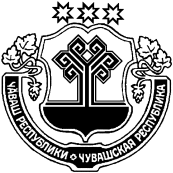 ЧУВАШСКАЯ РЕСПУБЛИКАЙĚПРЕÇ РАЙОН АДМИНИСТРАЦИЙĚ ЙЫШĂНУ08.07.2019     406 №Йěпреç поселокě АДМИНИСТРАЦИЯИБРЕСИНСКОГО РАЙОНАПОСТАНОВЛЕНИЕ08.07.2019   № 406поселок ИбресиГлава администрацииИбресинского района                                                                                С.В. ГорбуновЧĂВАШ РЕСПУБЛИКИЧУВАШСКАЯ РЕСПУБЛИКАЙĚПРЕÇ РАЙОНĚН АДМИНИСТРАЦИЙЕЙЫШĂНУ15.07.2019   № 424Йěпреç поселокěАДМИНИСТРАЦИЯИБРЕСИНСКОГО РАЙОНАПОСТАНОВЛЕНИЕ15.07.2019    № 424поселок ИбресиО муниципальной программе Ибресинского района Чувашской Республики «Содействие занятости населения» на 2019-2035 годыОтветственный исполнитель муниципальной программы–Администрация Ибресинского районаСоисполнители муниципальной программы–казенное учреждение Чувашской Республики «Центр занятости населения Вурнарского района» Министерства труда и социальной защиты Чувашской Республики;администрации сельских и городского  поселений Ибресинского района;муниципальные бюджетные образовательные учреждения Ибресинского района.Подпрограммы муниципальной программы– «Активная политика занятости населения и социальная  поддержка безработных граждан»;«Безопасный труд» «Сопровождение инвалидов молодого возраста при получении ими профессионального образования и содействие в последующем трудоустройстве» на 2019–2035 годы»;"Обеспечение реализации муниципальной программы Ибресинского района Чувашской Республики "Содействие занятости населения"Цель муниципальной программы–создание правовых и экономических условий, способствующих эффективному развитию рынка трудаЗадачи муниципальной программы–обеспечение реализации права граждан на защиту от безработицы;повышение эффективности регулирования процессов использования трудовых ресурсов и обеспечение защиты трудовых прав граждан;внедрение культуры безопасного трудаЦелевые индикаторы и показатели муниципальной программы –достижение к 2036 году следующих целевых индикаторов и показателей:уровень безработицы - 3,5 процента в среднем за год (по методологии Международной организации труда);уровень регистрируемой безработицы - 0,55 процента в среднем за год;коэффициент напряженности на рынке труда - 0,5 единицы в среднем за год;удельный вес работников, занятых во вредных и (или) опасных условиях труда, в общей численности работников - 37,0 процента;численность безработных граждан, зарегистрированных в органах службы занятости (на конец года), - 58 человек;Срок и этапы реализации муниципальной программы–2019–2035 годы:Объемы финансирования муниципальной программы с разбивкой по годам ее реализации –прогнозируемый общий объем финансирования муниципальной программы составляет 17899 тыс. рублей, в том числе:2019 год – 351,88 тыс. рублей; 2020 год – 351,88  тыс. рублей;2021 год – 351,88  тыс. рублей; 2022 год – 351,88 тыс. рублей;2023 год – 351,88  тыс. рублей;2024 год – 351,88  тыс. рублей;2025 год – 351,88  тыс. рублей;2026 - 2030 годы –1759,4 тыс. рублей;2031 - 2035 годы – 1759,4 тыс. рублей	из них средства:республиканского бюджета Чувашской Республики – 1451,46 тыс. рублей; 2019 год – 85,38 тыс. рублей;2020 год – 85,38  тыс. рублей;2021 год – 85,38 тыс. рублей; 2022 год – 85,38 тыс. рублей;2023 год – 85,38 тыс. рублей;2024 год – 85,38 тыс. рублей;2025 год – 85,38 тыс. рублей;2026 - 2030 годы – 426,9 тыс. рублей;2031 - 2035 годы – 426,9 тыс. рублей.Из местных бюджетов – 4530,5 тыс. рублей,    
в том числе:2019 год – 266,5 тыс. рублей; 2020 год – 266,5  тыс. рублей;2021 год – 266,5  тыс. рублей; 2022 год – 266,5  тыс. рублей;2023 год – 266,5  тыс. рублей;2024 год – 266,5  тыс. рублей;2025 год – 266,5  тыс. рублей;2026 - 2030 годы – 1332,5 тыс. рублей;2031 - 2035 годы – 1332,5  тыс. рублей. Объемы и источники финансирования муниципальной программы уточняются при формировании консолидированного бюджета Ибресинского района Чувашской Республики на очередной финансовый год и плановый периодОжидаемые результаты реализации муниципальной программы–сокращение разрыва между уровнями общей и регистрируемой безработицы;повышение уровня удовлетворенности полнотой и качеством государственных услуг в области содействия занятости населения;реализация прав работников на здоровые и безопасные условия труда;повышение эффективности государственного управления в сфере занятости населения.N ппЦелевой показатель (индикатор) (наименование)Единица измеренияЗначения целевых показателей (индикаторов)Значения целевых показателей (индикаторов)Значения целевых показателей (индикаторов)Значения целевых показателей (индикаторов)Значения целевых показателей (индикаторов)Значения целевых показателей (индикаторов)Значения целевых показателей (индикаторов)Значения целевых показателей (индикаторов)Значения целевых показателей (индикаторов)N ппЦелевой показатель (индикатор) (наименование)Единица измерения2019 г.2020 г.2021 г.2022 г.2023 г.2024 г.2025 г.2030 г.2035 г.1234567891011121.Уровень безработицы (по методологии Международной организации труда) в среднем за год%4,94,84,74,64,54,44,23,73,52.Уровень регистрируемой безработицы в среднем за год%0,730,730,700,690,680,670,650,600,553.Коэффициент напряженности на рынке труда в среднем за годединиц0,50,50,50,50,50,50,50,50,54.Удельный вес работников, занятых во вредных и (или) опасных условиях труда, в общей численности работников%39,039,039,038,038,038,038,037,037,05.Численность безработных граждан, зарегистрированных в органах службы занятости (на конец года)тыс. человек0,0680,0670,0660,0650,0640,0630,0620,060,054Среднегодовая численность занятых в экономикетыс. человек4,0374,0454,0504,0604,074,054,064,14,2Подпрограмма "Активная политика занятости населения и социальная поддержка безработных граждан"Подпрограмма "Активная политика занятости населения и социальная поддержка безработных граждан"Подпрограмма "Активная политика занятости населения и социальная поддержка безработных граждан"Подпрограмма "Активная политика занятости населения и социальная поддержка безработных граждан"Подпрограмма "Активная политика занятости населения и социальная поддержка безработных граждан"Подпрограмма "Активная политика занятости населения и социальная поддержка безработных граждан"Подпрограмма "Активная политика занятости населения и социальная поддержка безработных граждан"Подпрограмма "Активная политика занятости населения и социальная поддержка безработных граждан"Подпрограмма "Активная политика занятости населения и социальная поддержка безработных граждан"Подпрограмма "Активная политика занятости населения и социальная поддержка безработных граждан"Подпрограмма "Активная политика занятости населения и социальная поддержка безработных граждан"Подпрограмма "Активная политика занятости населения и социальная поддержка безработных граждан"1.Удельный вес трудоустроенных граждан в общей численности граждан, обратившихся за содействием в поиске работы в органы службы занятости%82,5582,3082,3582,4082,4582,5082,5582,6082,702.Удельный вес безработных граждан, ищущих работу 12 и более месяцев, в общей численности безработных граждан, зарегистрированных в органах службы занятости%2,402,402,302,252,252,202,202,102,03.Удельный вес граждан, признанных безработными, в численности безработных граждан, прошедших профессиональное обучение или получивших дополнительное профессиональное образование по направлению органов службы занятости%1,501,491,481,471,461,451,441,431,404.Удельный вес граждан, получивших государственную услугу по профессиональной ориентации, в численности граждан, обратившихся в органы службы занятости в целях поиска подходящей работы%64,064,1064,2064,3064,4064,5064,6064,7065,05.Удельный вес трудоустроенных инвалидов в общей численности инвалидов, обратившихся за содействием в поиске подходящей работы в органы службы занятости населения%63,3063,6064,064,5065,065,5066,068,070,06.Численность работников предприятий, прошедших переобучение, повышение квалификации работников предприятий в целях поддержки занятости и повышения эффективности рынка труда, нарастающим итогомчеловек325508712916916916ххх7.Доля соискателей - получателей услуг по подбору вакансий центров занятости населения, в которых реализованы пилотные проекты, удовлетворенных полученными услугами%60,065,075,080,085,090,0ххх8.Доля работодателей - получателей услуг по подбору работников центров занятости населения, в которых реализованы пилотные проекты, удовлетворенных полученными услугами%60,065,075,080,085,090,0ххх9.Доля работников, трудоустроенных после завершения профессионального обучения, в общем числе работников, прошедших профессиональное обучение%85,085,085,085,085,085,0ххх10.Численность женщин, находящихся в отпуске по уходу за ребенком в возрасте до трех лет, прошедших профессиональное обучение и дополнительное профессиональное образованиечеловек234567ххх11.Уровень занятости женщин, имеющих детей дошкольного возраста%74,875,275,676,076,476,8ххх12.Численность граждан предпенсионного возраста, прошедших профессиональное обучение и дополнительное профессиональное образование, нарастающим итогомчеловек579101315ххх13.Количество центров занятости населения, в которых проводятся или проведены пилотные проекты по модернизации системы занятостиединиц1ххххххххПодпрограмма "Безопасный труд"Подпрограмма "Безопасный труд"Подпрограмма "Безопасный труд"Подпрограмма "Безопасный труд"Подпрограмма "Безопасный труд"Подпрограмма "Безопасный труд"Подпрограмма "Безопасный труд"Подпрограмма "Безопасный труд"Подпрограмма "Безопасный труд"Подпрограмма "Безопасный труд"Подпрограмма "Безопасный труд"Подпрограмма "Безопасный труд"1.Уровень производственного травматизма:1.1.Численность пострадавших в результате несчастных случаев на производстве со смертельным исходом в расчете на 1 тыс. работающихчеловек0,0010,0010,0010,0010,0010,0010,0010,0050,0051.2.Количество пострадавших на производстве на 1 тыс. работающихчеловек0,0020,0020,0020,0010,0010,0010,0010,0010,0011.3.Количество дней временной нетрудоспособности в связи с несчастным случаем на производстве в расчете на 1 пострадавшегодней42,842,842,642,642,442,442,242,242,01.4.Численность работников с установленным предварительным диагнозом профессионального заболевания по результатам проведения обязательных периодических медицинских осмотровчеловек3030252520202017**17**1.5.Количество больных с впервые выявленными профессиональными заболеваниями в расчете на 10 тыс. работающихчеловек0,000950,000950,000930,000930,000930,000920,000920,00092**0,00092**2.Динамика оценки труда:2.1.Количество рабочих мест, на которых проведена специальная оценка условий трудатыс. рабочих мест1,21,82,32,93,33,53,84,05,02.2.Удельный вес рабочих мест, на которых проведена специальная оценка условий труда, в общем количестве рабочих мест%80,080,080,580,590,090,090,590,590,52.3.Количество рабочих мест, на которых улучшены условия труда по результатам специальной оценки условий трудатыс. рабочих мест1,01,01,51,51,52,02,02,02,03.Условия труда:3.1.Численность работников, занятых во вредных и (или) опасных условиях трудатыс. человек0,0030,0030,0020,0020,0020,0010,0010,0010,0014.Доля обученных по охране труда в расчете на 100 работающих%2,82,93,03,03,23,23,53,54,05.Индекс профессиональной заболеваемостиединиц0,200,200,200,190,190,190,190,190,186.Индекс установления первичной инвалидности и утраты профессиональной трудоспособности вследствие несчастных случаев на производстве и профессиональных заболеванийединиц0,730,730,730,710,710,710,700,700,70Подпрограмма "Сопровождение инвалидов молодого возраста при получении ими профессионального образования и содействие в последующем трудоустройстве"Подпрограмма "Сопровождение инвалидов молодого возраста при получении ими профессионального образования и содействие в последующем трудоустройстве"Подпрограмма "Сопровождение инвалидов молодого возраста при получении ими профессионального образования и содействие в последующем трудоустройстве"Подпрограмма "Сопровождение инвалидов молодого возраста при получении ими профессионального образования и содействие в последующем трудоустройстве"Подпрограмма "Сопровождение инвалидов молодого возраста при получении ими профессионального образования и содействие в последующем трудоустройстве"Подпрограмма "Сопровождение инвалидов молодого возраста при получении ими профессионального образования и содействие в последующем трудоустройстве"Подпрограмма "Сопровождение инвалидов молодого возраста при получении ими профессионального образования и содействие в последующем трудоустройстве"Подпрограмма "Сопровождение инвалидов молодого возраста при получении ими профессионального образования и содействие в последующем трудоустройстве"Подпрограмма "Сопровождение инвалидов молодого возраста при получении ими профессионального образования и содействие в последующем трудоустройстве"Подпрограмма "Сопровождение инвалидов молодого возраста при получении ими профессионального образования и содействие в последующем трудоустройстве"Подпрограмма "Сопровождение инвалидов молодого возраста при получении ими профессионального образования и содействие в последующем трудоустройстве"Подпрограмма "Сопровождение инвалидов молодого возраста при получении ими профессионального образования и содействие в последующем трудоустройстве"1.Доля трудоустроенных выпускников-инвалидов в общей численности выпускников-инвалидов профессиональных образовательных организаций, обратившихся в органы службы занятости населения%60,060,060,062,065,067,070,072,075,02.Доля трудоустроенных инвалидов из числа выпускников в общей численности инвалидов из числа выпускников%90,090,090,090,090,092,092,093,095,03.Доля работающих в отчетном периоде инвалидов в общей численности инвалидов трудоспособного возраста*(1), *(2)%28,030,030,030,030,031,031,032,038,04.Доля занятых инвалидов молодого возраста, нашедших работу в течение 3 месяцев после получения образования по образовательным программам высшего образования*(1), *(3)%30,035,035,035,040,040,045,045,050,05.Доля занятых инвалидов молодого возраста, нашедших работу в течение 3 месяцев после получения образования по образовательным программам среднего профессионального образования*(1), *(3)%30,035,035,035,040,040,045,045,050,06.Доля занятых инвалидов молодого возраста, нашедших работу в течение 6 месяцев после получения образования по образовательным программам высшего образования*(1), *(3)%55,060,060,065,065,070,070,075,075,07.Доля занятых инвалидов молодого возраста, нашедших работу в течение 6 месяцев после получения образования по образовательным программам среднего профессионального образования*(1), *(3)%55,060,060,065,065,070,070,075,075,08.Доля занятых инвалидов молодого возраста, нашедших работу по прошествии 6 месяцев и более после получения образования по образовательным программам высшего образования*(1), *(4)%55,060,060,065,065,070,070,075,075,09.Доля занятых инвалидов молодого возраста, нашедших работу по прошествии 6 месяцев и более после получения образования по образовательным программам среднего профессионального образования*(1), *(4)%55,060,060,065,065,070,070,075,075,010.Доля занятых инвалидов молодого возраста, нашедших работу в течение 3 месяцев после прохождения профессионального обучения*(1), *(3)%30,030,030,035,035,035,040,040,045,011.Доля занятых инвалидов молодого возраста, нашедших работу в течение 6 месяцев после прохождения профессионального обучения*(1), *(3)%55,060,060,065,065,070,070,075,075,012.Доля занятых инвалидов молодого возраста, нашедших работу по прошествии 6 месяцев и более после прохождения профессионального обучения*(1), *(3)%55,060,060,065,065,070,070,075,075,013.Доля занятых инвалидов молодого возраста, нашедших работу в течение 3 месяцев после освоения дополнительных профессиональных программ (программ повышения квалификации и программ профессиональной переподготовки)*(1), *(3)%30,035,035,035,040,040,045,045,045,014.Доля занятых инвалидов молодого возраста, нашедших работу в течение 6 месяцев после освоения дополнительных профессиональных программ (программ повышения квалификации и программ профессиональной переподготовки)*(1), *(2)%55,060,060,065,065,070,070,075,075,015.Доля выпускников из числа инвалидов молодого возраста, продолживших дальнейшее обучение после получения высшего образования*(4)%1,01,01,01,01,01,01,01,01,016.Доля выпускников из числа инвалидов молодого возраста, продолживших дальнейшее обучение после получения среднего профессионального образования*(4)%2,02,02,02,02,02,02,02,02,0СтатусНаименование государственной программы Чувашской Республики, подпрограммы государственной программы Чувашской Республики (основного мероприятия)Код бюджетной классификацииКод бюджетной классификацииИсточники финансированияРасходы по годам, тыс. рублейРасходы по годам, тыс. рублейРасходы по годам, тыс. рублейРасходы по годам, тыс. рублейРасходы по годам, тыс. рублейРасходы по годам, тыс. рублейРасходы по годам, тыс. рублейРасходы по годам, тыс. рублейРасходы по годам, тыс. рублейСтатусНаименование государственной программы Чувашской Республики, подпрограммы государственной программы Чувашской Республики (основного мероприятия)главный распорядитель бюджетных средствцелевая статья расходовИсточники финансирования20192020202120222023202420252026-20302031-20351234567891011121314Государственная программа Чувашской Республики"Содействие занятости населения"ххвсего351,88351,88351,88351,88351,88351,88351,881759,41759,4Государственная программа Чувашской Республики"Содействие занятости населения"хxфедеральный бюджет0,00,00,00,00,00,00,00,00,0Государственная программа Чувашской Республики"Содействие занятости населения"856Ц600000000республиканский бюджет Чувашской Республики85,3885,3885,3885,3885,3885,3885,38426,9426,9Государственная программа Чувашской Республики"Содействие занятости населения"xxместные бюджеты266,5266,5266,5266,5266,5266,5266,51332,51332,5Государственная программа Чувашской Республики"Содействие занятости населения"xxсредства ГУ - РО Фонда социального страхования Российской Федерации по Чувашской Республике - Чувашии0,00,00,00,00,00,00,00,00,0Государственная программа Чувашской Республики"Содействие занятости населения"xxвнебюджетные источники0,00,00,00,00,00,00,00,00,0Подпрограмма 1"Активная политика занятости населения и социальная поддержка безработных граждан"ххвсего266,5266,5266,5266,5266,5266,5266,51332,51332,5Подпрограмма 1"Активная политика занятости населения и социальная поддержка безработных граждан"хxфедеральный бюджет0,00,00,00,00,00,00,00,00,0Подпрограмма 1"Активная политика занятости населения и социальная поддержка безработных граждан"856Ц610000000республиканский бюджет Чувашской Республики0,00,00,00,00,00,00,00,00,0Подпрограмма 1"Активная политика занятости населения и социальная поддержка безработных граждан"xxместные бюджеты266,5266,5266,5266,5266,5266,5266,51332,51332,5Подпрограмма 1"Активная политика занятости населения и социальная поддержка безработных граждан"xxвнебюджетные источники0,00,00,00,00,00,00,00,00,0Основное мероприятие 1Мероприятия в области содействия занятости населения Чувашской Республикиххвсего266,5266,5266,5266,5266,5266,5266,51332,51332,5Основное мероприятие 1Мероприятия в области содействия занятости населения Чувашской Республикихxфедеральный бюджет0,00,00,00,00,00,00,00,00,0Основное мероприятие 1Мероприятия в области содействия занятости населения Чувашской Республики856Ц610100000республиканский бюджет Чувашской Республики0,00,00,00,00,00,00,00,00,0Основное мероприятие 1Мероприятия в области содействия занятости населения Чувашской Республикиxxместные бюджеты266,5266,5266,5266,5266,5266,5266,51332,51332,5Основное мероприятие 1Мероприятия в области содействия занятости населения Чувашской Республикиxxвнебюджетные источники0,00,00,00,00,00,00,00,00,0Основное мероприятие 2Реализация регионального проекта "Поддержка занятости"ххвсего0,00,00,00,00,00,00,00,00,0Основное мероприятие 2Реализация регионального проекта "Поддержка занятости"ххфедеральный бюджет0,00,00,00,00,00,00,00,00,0Основное мероприятие 2Реализация регионального проекта "Поддержка занятости"856Ц61L300000республиканский бюджет Чувашской Республики0,00,00,00,00,00,00,00,00,0Основное мероприятие 2Реализация регионального проекта "Поддержка занятости"ххместные бюджеты0,00,00,00,00,00,00,00,00,0Основное мероприятие 2Реализация регионального проекта "Поддержка занятости"ххвнебюджетные источники0,00,00,00,00,00,00,00,00,0Основное мероприятие 3Реализация мероприятий регионального проекта "Содействие занятости женщин - доступность дошкольного образования"ххвсего0,00,00,00,00,00,00,00,00,0Основное мероприятие 3Реализация мероприятий регионального проекта "Содействие занятости женщин - доступность дошкольного образования"ххфедеральный бюджет0,00,00,00,00,00,00,00,00,0Основное мероприятие 3Реализация мероприятий регионального проекта "Содействие занятости женщин - доступность дошкольного образования"856Ц61P200000республиканский бюджет Чувашской Республики0,00,00,00,00,00,00,00,00,0Основное мероприятие 3Реализация мероприятий регионального проекта "Содействие занятости женщин - доступность дошкольного образования"ххместные бюджетыхххххххххОсновное мероприятие 3Реализация мероприятий регионального проекта "Содействие занятости женщин - доступность дошкольного образования"ххвнебюджетные источникихххххххххОсновное мероприятие 4Реализация мероприятий регионального проекта "Старшее поколение"ххвсего0,00,00,00,00,00,00,00,00,0Основное мероприятие 4Реализация мероприятий регионального проекта "Старшее поколение"ххфедеральный бюджет0,00,00,00,00,00,00,00,00,0Основное мероприятие 4Реализация мероприятий регионального проекта "Старшее поколение"856Ц61P300000республиканский бюджет Чувашской Республики0,00,00,00,00,00,00,00,00,0Основное мероприятие 4Реализация мероприятий регионального проекта "Старшее поколение"ххместные бюджетыхххххххххОсновное мероприятие 4Реализация мероприятий регионального проекта "Старшее поколение"ххвнебюджетные источникихххххххххПодпрограмма 2"Безопасный труд"ххвсего55,455,455,455,455,455,455,4277,0277,0Подпрограмма 2"Безопасный труд"xxфедеральный бюджетxxxxxxxxxПодпрограмма 2"Безопасный труд"856Ц63000000республиканский бюджет Чувашской Республики55,455,455,455,455,455,455,4277,0277,0Подпрограмма 2"Безопасный труд"xxместные бюджетыxxхххxxxxПодпрограмма 2"Безопасный труд"xxсредства ГУ - РО Фонда социального страхования Российской Федерации по Чувашской Республике - Чувашии0,00,00,00,00,00,00,00,00,0Подпрограмма 2"Безопасный труд"xxвнебюджетные источники0,00,00,00,00,00,00,00,00,0Основное мероприятие 1Организационно-техническое обеспечение охраны труда и здоровья работающихххвсего55,455,455,455,455,455,455,4277,0277,0Основное мероприятие 1Организационно-техническое обеспечение охраны труда и здоровья работающихxxфедеральный бюджет0,00,00,00,00,00,00,00,00,0Основное мероприятие 1Организационно-техническое обеспечение охраны труда и здоровья работающих856Ц630100000республиканский бюджет Чувашской Республики55,455,455,455,455,455,455,4277,0277,0Основное мероприятие 1Организационно-техническое обеспечение охраны труда и здоровья работающихххместные бюджеты0,00,00,00,00,00,00,00,00,0Основное мероприятие 1Организационно-техническое обеспечение охраны труда и здоровья работающихххвнебюджетные источники0,00,00,00,00,00,00,00,00,0Основное мероприятие 2Учебное и научное обеспечение охраны труда и здоровья работающихххвсего0,00,00,00,00,00,00,00,00,0Основное мероприятие 2Учебное и научное обеспечение охраны труда и здоровья работающихxxфедеральный бюджет0,00,00,00,00,00,00,00,00,0Основное мероприятие 2Учебное и научное обеспечение охраны труда и здоровья работающих856Ц630200000республиканский бюджет Чувашской Республики0,00,00,00,00,00,00,00,00,0Основное мероприятие 2Учебное и научное обеспечение охраны труда и здоровья работающихxxместные бюджеты0,00,00,00,00,00,00,00,00,0Основное мероприятие 2Учебное и научное обеспечение охраны труда и здоровья работающихххсредства ГУ - РО Фонда социального страхования Российской Федерации по Чувашской Республике - Чувашии0,00,00,00,00,00,00,00,00,0Основное мероприятие 2Учебное и научное обеспечение охраны труда и здоровья работающихxxвнебюджетные источники0,00,00,00,00,00,00,00,00,0Основное мероприятие 3Информационное обеспечение охраны труда и здоровья работающихххвсего0,00,00,00,00,00,00,00,00,0Основное мероприятие 3Информационное обеспечение охраны труда и здоровья работающихxxфедеральный бюджетxxxxxxxxxОсновное мероприятие 3Информационное обеспечение охраны труда и здоровья работающих856Ц630300000республиканский бюджет Чувашской Республики0,00,00,00,00,00,00,00,00,0Основное мероприятие 3Информационное обеспечение охраны труда и здоровья работающихxxместные бюджетыxxxxxxxxxОсновное мероприятие 3Информационное обеспечение охраны труда и здоровья работающихххсредства ГУ - РО Фонда социального страхования Российской Федерации по Чувашской Республике - ЧувашиихххххххххОсновное мероприятие 3Информационное обеспечение охраны труда и здоровья работающихxxвнебюджетные источники0,00,00,00,00,00,00,00,00,0Подпрограмма 3"Сопровождение инвалидов молодого возраста при получении ими профессионального образования и содействие в последующем трудоустройстве"всего29,9829,9829,9829,9829,9829,9829,98149,9149,9Подпрограмма 3"Сопровождение инвалидов молодого возраста при получении ими профессионального образования и содействие в последующем трудоустройстве"xxфедеральный бюджетxxxxxxxxxПодпрограмма 3"Сопровождение инвалидов молодого возраста при получении ими профессионального образования и содействие в последующем трудоустройстве"856Ц640000000республиканский бюджет Чувашской Республики29,9829,9829,9829,9829,9829,9829,98149,9149,9Подпрограмма 3"Сопровождение инвалидов молодого возраста при получении ими профессионального образования и содействие в последующем трудоустройстве"местные бюджетыxxxxxxxxxПодпрограмма 3"Сопровождение инвалидов молодого возраста при получении ими профессионального образования и содействие в последующем трудоустройстве"xxвнебюджетные источникиxxxxxxxxxОсновное мероприятие 1Сопровождение инвалидов молодого возраста при получении ими профессионального образованиявсегоxxxxxxxxxОсновное мероприятие 1Сопровождение инвалидов молодого возраста при получении ими профессионального образованияxxфедеральный бюджетxxxxxxxxxОсновное мероприятие 1Сопровождение инвалидов молодого возраста при получении ими профессионального образования856Ц640100000республиканский бюджет Чувашской РеспубликиxxxxxxxxxОсновное мероприятие 1Сопровождение инвалидов молодого возраста при получении ими профессионального образованияместные бюджетыxxxxxxxxxОсновное мероприятие 1Сопровождение инвалидов молодого возраста при получении ими профессионального образованияxxвнебюджетные источникиxxxxxxxxxОсновное мероприятие 2Содействие инвалидам молодого возраста в трудоустройствевсего29,9829,9829,9829,9829,9829,9829,98149,9149,9Основное мероприятие 2Содействие инвалидам молодого возраста в трудоустройствеxxфедеральный бюджетxxxxxxxxxОсновное мероприятие 2Содействие инвалидам молодого возраста в трудоустройстве856Ц640200000республиканский бюджет Чувашской Республики29,9829,9829,9829,9829,9829,9829,98149,9149,9Основное мероприятие 2Содействие инвалидам молодого возраста в трудоустройствеместные бюджетыxxxxxxxxxОсновное мероприятие 2Содействие инвалидам молодого возраста в трудоустройствеxxвнебюджетные источникиxxxxxxxxxОтветственный исполнитель муниципальной ПодпрограммыАдминистрация Ибресинского районаСоисполнители муниципальной Подпрограммыказенное учреждение Чувашской Республики «Центр занятости населения Вурнарского района» Министерства труда и социальной защиты Чувашской Республики;администрации сельских и городского поселений Ибресинского района;муниципальные бюджетные образовательные учреждения Ибресинского района.Цели подпрограммыпредотвращение роста напряженности на рынке труда;развитие человеческого капитала и социальной сферы в Чувашской Республике;повышение уровня и качества жизни населения;совершенствование формирования кадрового потенциалаЗадачи муниципальной Подпрограммытрудоустройство граждан, ищущих работу;психологическая поддержка безработных граждан;социальная поддержка безработных граждан;информирование граждан о востребованных и новых профессиях;повышение качества и доступности услуг по трудоустройству;совершенствование институтов и инструментов содействия занятости населения;повышение конкурентоспособности граждан на рынке труда;профессиональная ориентация гражданЦелевые индикаторы (показатели) муниципальной Подпрограммы                   достижение к 2036 году следующих целевых показателей (индикаторов):удельный вес трудоустроенных граждан в общей численности граждан, обратившихся за содействием в поиске работы в органы службы занятости, - 82,70 процента;удельный вес безработных граждан, ищущих работу 12 и более месяцев, в общей численности безработных граждан, зарегистрированных в органах службы занятости, - 2,0 процента;удельный вес граждан, признанных безработными, в численности безработных граждан, прошедших профессиональное обучение или получивших дополнительное профессиональное образование по направлению органов службы занятости, - 1,40 процента;удельный вес граждан, получивших государственную услугу по профессиональной ориентации, в численности граждан, обратившихся в органы службы занятости в целях поиска подходящей работы, - 65,0 процента;удельный вес трудоустроенных инвалидов в общей численности инвалидов, обратившихся за содействием в поиске подходящей работы в органы службы занятости населения, - 70,0 процента;достижение к 2025 году следующих целевых показателей (индикаторов):численность работников предприятий, прошедших переобучение, повышение квалификации работников предприятий в целях поддержки занятости и повышения эффективности рынка труда, нарастающим итогом - не менее 916 человек;доля соискателей - получателей услуг по подбору вакансий центров занятости населения, в которых реализованы пилотные проекты, удовлетворенных полученными услугами, - не менее 90 процентов;доля работодателей - получателей услуг по подбору работников центров занятости населения, в которых реализованы пилотные проекты, удовлетворенных полученными услугами, - не менее 90 процентов;доля работников, трудоустроенных после завершения профессионального обучения, в общем числе работников, прошедших профессиональное обучение, - не менее 85,0 процента;численность женщин в период отпуска по уходу за ребенком в возрасте до трех лет, прошедших профессиональное обучение или получивших дополнительное профессиональное образование по направлению органов службы занятости, - не менее 437 человек;уровень занятости женщин, имеющих детей дошкольного возраста, - не менее 76,8 процента;численность лиц предпенсионного возраста, прошедших профессиональное обучение или получивших дополнительное профессиональное образование по направлению органов службы занятости, нарастающим итогом - не менее 2760 человек;количество центров занятости населения, в которых проводятся или проведены пилотные проекты по модернизации системы занятости, - не менее одной единицыЭтапы и сроки реализации муниципальной Подпрограммыс 2019 по 2035 годыОбъем финансированияОбъемы и источники финансирования муниципальной программы уточняются при формировании консолидированного бюджета Ибресинского района Чувашской Республики на очередной финансовый год и плановый периодОжидаемые результаты реализации муниципальной Подпрограммы                  увеличение удельного веса трудоустроенных граждан в общей численности граждан, обратившихся за содействием в поиске работы в органы службы занятости, до 82,7 процента;увеличение удельного веса граждан, признанных безработными, в численности безработных граждан, прошедших профессиональное обучение или получивших дополнительное профессиональное образование по направлению органов службы занятости, до 1,4 процента.СтатусНаименование подпрограммы государственной программы Чувашской Республики (основного мероприятия, мероприятия)Задача подпрограммы государственной программы Чувашской РеспубликиОтветственный исполнитель, соисполнительКод бюджетной классификацииКод бюджетной классификацииКод бюджетной классификацииКод бюджетной классификацииИсточники финансированияРасходы по годам, тыс. рублейРасходы по годам, тыс. рублейРасходы по годам, тыс. рублейРасходы по годам, тыс. рублейРасходы по годам, тыс. рублейРасходы по годам, тыс. рублейРасходы по годам, тыс. рублейРасходы по годам, тыс. рублейРасходы по годам, тыс. рублейСтатусНаименование подпрограммы государственной программы Чувашской Республики (основного мероприятия, мероприятия)Задача подпрограммы государственной программы Чувашской РеспубликиОтветственный исполнитель, соисполнительглавный распорядитель бюджетных средствраздел, подразделцелевая статья расходовгруппа (подгруппа) вида расходовИсточники финансирования20192020202120222023202420252026-20302031-2035123456789101112131415161718Подпрограмма"Активная политика занятости населения и социальная поддержка безработных граждан"Администрация Ибресинского района, казенное учреждение Чувашской Республики «Центр занятости населения Вурнарского района» Министерства труда и социальной защиты Чувашской Республики;администрации сельских и городского поселений Ибресинского района;муниципальные бюджетные образовательные учреждения Ибресинского района.xxxxвсего266,5266,5266,5266,5266,5266,5266,51332,51332,5Подпрограмма"Активная политика занятости населения и социальная поддержка безработных граждан"Администрация Ибресинского района, казенное учреждение Чувашской Республики «Центр занятости населения Вурнарского района» Министерства труда и социальной защиты Чувашской Республики;администрации сельских и городского поселений Ибресинского района;муниципальные бюджетные образовательные учреждения Ибресинского района.xxxxфедеральный бюджет0,00,00,00,00,00,00,00,00,0Подпрограмма"Активная политика занятости населения и социальная поддержка безработных граждан"Администрация Ибресинского района, казенное учреждение Чувашской Республики «Центр занятости населения Вурнарского района» Министерства труда и социальной защиты Чувашской Республики;администрации сельских и городского поселений Ибресинского района;муниципальные бюджетные образовательные учреждения Ибресинского района.8560401Ц61000000000республиканский бюджет Чувашской Республики0,00,00,00,00,00,00,00,00,0Подпрограмма"Активная политика занятости населения и социальная поддержка безработных граждан"Администрация Ибресинского района, казенное учреждение Чувашской Республики «Центр занятости населения Вурнарского района» Министерства труда и социальной защиты Чувашской Республики;администрации сельских и городского поселений Ибресинского района;муниципальные бюджетные образовательные учреждения Ибресинского района.xxxxместные бюджеты266,5266,5266,5266,5266,5266,5266,51332,51332,5Подпрограмма"Активная политика занятости населения и социальная поддержка безработных граждан"Администрация Ибресинского района, казенное учреждение Чувашской Республики «Центр занятости населения Вурнарского района» Министерства труда и социальной защиты Чувашской Республики;администрации сельских и городского поселений Ибресинского района;муниципальные бюджетные образовательные учреждения Ибресинского района.xxxxвнебюджетные источники0,00,00,00,00,00,00,00,00,0Цель "Предотвращение роста напряженности на рынке труда"Цель "Предотвращение роста напряженности на рынке труда"Цель "Предотвращение роста напряженности на рынке труда"Цель "Предотвращение роста напряженности на рынке труда"Цель "Предотвращение роста напряженности на рынке труда"Цель "Предотвращение роста напряженности на рынке труда"Цель "Предотвращение роста напряженности на рынке труда"Цель "Предотвращение роста напряженности на рынке труда"Цель "Предотвращение роста напряженности на рынке труда"Цель "Предотвращение роста напряженности на рынке труда"Цель "Предотвращение роста напряженности на рынке труда"Цель "Предотвращение роста напряженности на рынке труда"Цель "Предотвращение роста напряженности на рынке труда"Цель "Предотвращение роста напряженности на рынке труда"Цель "Предотвращение роста напряженности на рынке труда"Цель "Предотвращение роста напряженности на рынке труда"Цель "Предотвращение роста напряженности на рынке труда"Цель "Предотвращение роста напряженности на рынке труда"Основное мероприятие 1Мероприятия в области содействия занятости населения Чувашской Республикитрудоустройство граждан, ищущих работу;психологическая поддержка безработных граждан;социальная поддержка безработных граждан;информирование граждан о востребованных и новых профессияхАдминистрация Ибресинского района, казенное учреждение Чувашской Республики «Центр занятости населения Вурнарского района» Министерства труда и социальной защиты Чувашской Республики;администрации сельских и городского поселений Ибресинского района;муниципальные бюджетные образовательные учреждения Ибресинского района.xxxxвсего266,5266,5266,5266,5266,5266,5266,51332,51332,5Основное мероприятие 1Мероприятия в области содействия занятости населения Чувашской Республикитрудоустройство граждан, ищущих работу;психологическая поддержка безработных граждан;социальная поддержка безработных граждан;информирование граждан о востребованных и новых профессияхАдминистрация Ибресинского района, казенное учреждение Чувашской Республики «Центр занятости населения Вурнарского района» Министерства труда и социальной защиты Чувашской Республики;администрации сельских и городского поселений Ибресинского района;муниципальные бюджетные образовательные учреждения Ибресинского района.xxxxфедеральный бюджет0,00,00,00,00,00,00,00,00,0Основное мероприятие 1Мероприятия в области содействия занятости населения Чувашской Республикитрудоустройство граждан, ищущих работу;психологическая поддержка безработных граждан;социальная поддержка безработных граждан;информирование граждан о востребованных и новых профессияхАдминистрация Ибресинского района, казенное учреждение Чувашской Республики «Центр занятости населения Вурнарского района» Министерства труда и социальной защиты Чувашской Республики;администрации сельских и городского поселений Ибресинского района;муниципальные бюджетные образовательные учреждения Ибресинского района.8560401Ц61010000000республиканский бюджет Чувашской Республики0,00,00,00,00,00,00,00,00,0Основное мероприятие 1Мероприятия в области содействия занятости населения Чувашской Республикитрудоустройство граждан, ищущих работу;психологическая поддержка безработных граждан;социальная поддержка безработных граждан;информирование граждан о востребованных и новых профессияхАдминистрация Ибресинского района, казенное учреждение Чувашской Республики «Центр занятости населения Вурнарского района» Министерства труда и социальной защиты Чувашской Республики;администрации сельских и городского поселений Ибресинского района;муниципальные бюджетные образовательные учреждения Ибресинского района.xxxxместные бюджеты266,5266,5266,5266,5266,5266,5266,51332,51332,5Основное мероприятие 1Мероприятия в области содействия занятости населения Чувашской Республикитрудоустройство граждан, ищущих работу;психологическая поддержка безработных граждан;социальная поддержка безработных граждан;информирование граждан о востребованных и новых профессияхАдминистрация Ибресинского района, казенное учреждение Чувашской Республики «Центр занятости населения Вурнарского района» Министерства труда и социальной защиты Чувашской Республики;администрации сельских и городского поселений Ибресинского района;муниципальные бюджетные образовательные учреждения Ибресинского района.xxxxвнебюджетные источники0,00,00,00,00,00,00,00,00,0Целевые показатели (индикаторы) подпрограммы, увязанные с основным мероприятием 1Удельный вес трудоустроенных граждан в общей численности граждан, обратившихся за содействием в поиске работы в органы службы занятости (процентов)Удельный вес трудоустроенных граждан в общей численности граждан, обратившихся за содействием в поиске работы в органы службы занятости (процентов)Удельный вес трудоустроенных граждан в общей численности граждан, обратившихся за содействием в поиске работы в органы службы занятости (процентов)Удельный вес трудоустроенных граждан в общей численности граждан, обратившихся за содействием в поиске работы в органы службы занятости (процентов)Удельный вес трудоустроенных граждан в общей численности граждан, обратившихся за содействием в поиске работы в органы службы занятости (процентов)Удельный вес трудоустроенных граждан в общей численности граждан, обратившихся за содействием в поиске работы в органы службы занятости (процентов)Удельный вес трудоустроенных граждан в общей численности граждан, обратившихся за содействием в поиске работы в органы службы занятости (процентов)х82,5582,3082,3582,4082,4582,5082,5582,60*82,70*Целевые показатели (индикаторы) подпрограммы, увязанные с основным мероприятием 1Удельный вес безработных граждан, ищущих работу 12 и более месяцев, в общей численности безработных граждан, зарегистрированных в органах службы занятости (процентов)Удельный вес безработных граждан, ищущих работу 12 и более месяцев, в общей численности безработных граждан, зарегистрированных в органах службы занятости (процентов)Удельный вес безработных граждан, ищущих работу 12 и более месяцев, в общей численности безработных граждан, зарегистрированных в органах службы занятости (процентов)Удельный вес безработных граждан, ищущих работу 12 и более месяцев, в общей численности безработных граждан, зарегистрированных в органах службы занятости (процентов)Удельный вес безработных граждан, ищущих работу 12 и более месяцев, в общей численности безработных граждан, зарегистрированных в органах службы занятости (процентов)Удельный вес безработных граждан, ищущих работу 12 и более месяцев, в общей численности безработных граждан, зарегистрированных в органах службы занятости (процентов)Удельный вес безработных граждан, ищущих работу 12 и более месяцев, в общей численности безработных граждан, зарегистрированных в органах службы занятости (процентов)x2,402,402,302,252,252,202,202,10*2,0*Целевые показатели (индикаторы) подпрограммы, увязанные с основным мероприятием 1Удельный вес граждан, признанных безработными, в численности безработных граждан, прошедших профессиональное обучение или получивших дополнительное профессиональное образование по направлению органов службы занятости (процентов)Удельный вес граждан, признанных безработными, в численности безработных граждан, прошедших профессиональное обучение или получивших дополнительное профессиональное образование по направлению органов службы занятости (процентов)Удельный вес граждан, признанных безработными, в численности безработных граждан, прошедших профессиональное обучение или получивших дополнительное профессиональное образование по направлению органов службы занятости (процентов)Удельный вес граждан, признанных безработными, в численности безработных граждан, прошедших профессиональное обучение или получивших дополнительное профессиональное образование по направлению органов службы занятости (процентов)Удельный вес граждан, признанных безработными, в численности безработных граждан, прошедших профессиональное обучение или получивших дополнительное профессиональное образование по направлению органов службы занятости (процентов)Удельный вес граждан, признанных безработными, в численности безработных граждан, прошедших профессиональное обучение или получивших дополнительное профессиональное образование по направлению органов службы занятости (процентов)Удельный вес граждан, признанных безработными, в численности безработных граждан, прошедших профессиональное обучение или получивших дополнительное профессиональное образование по направлению органов службы занятости (процентов)x1,501,491,481,471,461,451,441,43*1,40*Целевые показатели (индикаторы) подпрограммы, увязанные с основным мероприятием 1Удельный вес граждан, получивших государственную услугу по профессиональной ориентации, в численности граждан, обратившихся в органы службы занятости в целях поиска подходящей работы (процентов)Удельный вес граждан, получивших государственную услугу по профессиональной ориентации, в численности граждан, обратившихся в органы службы занятости в целях поиска подходящей работы (процентов)Удельный вес граждан, получивших государственную услугу по профессиональной ориентации, в численности граждан, обратившихся в органы службы занятости в целях поиска подходящей работы (процентов)Удельный вес граждан, получивших государственную услугу по профессиональной ориентации, в численности граждан, обратившихся в органы службы занятости в целях поиска подходящей работы (процентов)Удельный вес граждан, получивших государственную услугу по профессиональной ориентации, в численности граждан, обратившихся в органы службы занятости в целях поиска подходящей работы (процентов)Удельный вес граждан, получивших государственную услугу по профессиональной ориентации, в численности граждан, обратившихся в органы службы занятости в целях поиска подходящей работы (процентов)Удельный вес граждан, получивших государственную услугу по профессиональной ориентации, в численности граждан, обратившихся в органы службы занятости в целях поиска подходящей работы (процентов)x64,064,1064,2064,3064,4064,5064,6064,70*65,00*Целевые показатели (индикаторы) подпрограммы, увязанные с основным мероприятием 1Удельный вес трудоустроенных инвалидов в общей численности инвалидов, обратившихся за содействием в поиске подходящей работы в органы службы занятости населения (процентов)Удельный вес трудоустроенных инвалидов в общей численности инвалидов, обратившихся за содействием в поиске подходящей работы в органы службы занятости населения (процентов)Удельный вес трудоустроенных инвалидов в общей численности инвалидов, обратившихся за содействием в поиске подходящей работы в органы службы занятости населения (процентов)Удельный вес трудоустроенных инвалидов в общей численности инвалидов, обратившихся за содействием в поиске подходящей работы в органы службы занятости населения (процентов)Удельный вес трудоустроенных инвалидов в общей численности инвалидов, обратившихся за содействием в поиске подходящей работы в органы службы занятости населения (процентов)Удельный вес трудоустроенных инвалидов в общей численности инвалидов, обратившихся за содействием в поиске подходящей работы в органы службы занятости населения (процентов)Удельный вес трудоустроенных инвалидов в общей численности инвалидов, обратившихся за содействием в поиске подходящей работы в органы службы занятости населения (процентов)х63,3063,6064,0064,5065,0065,5066,0068,00*70,00*Мероприятие 1.4Организация временного трудоустройства несовершеннолетних граждан в возрасте от 14 до 18 лет в свободное от учебы времяАдминистрация Ибресинского района, казенное учреждение Чувашской Республики «Центр занятости населения Вурнарского района» Министерства труда и социальной защиты Чувашской Республики;администрации сельских и городского поселений Ибресинского района;муниципальные бюджетные образовательные учреждения Ибресинского района.xxxxвсего132,0132,0132,0132,0132,0132,0132,0660,0660,0Мероприятие 1.4Организация временного трудоустройства несовершеннолетних граждан в возрасте от 14 до 18 лет в свободное от учебы времяАдминистрация Ибресинского района, казенное учреждение Чувашской Республики «Центр занятости населения Вурнарского района» Министерства труда и социальной защиты Чувашской Республики;администрации сельских и городского поселений Ибресинского района;муниципальные бюджетные образовательные учреждения Ибресинского района.xxxxфедеральный бюджетxxxxxxxxxМероприятие 1.4Организация временного трудоустройства несовершеннолетних граждан в возрасте от 14 до 18 лет в свободное от учебы времяАдминистрация Ибресинского района, казенное учреждение Чувашской Республики «Центр занятости населения Вурнарского района» Министерства труда и социальной защиты Чувашской Республики;администрации сельских и городского поселений Ибресинского района;муниципальные бюджетные образовательные учреждения Ибресинского района.8560401Ц610112260244республиканский бюджет Чувашской Республики0,00,00,00,00,00,00,00,00,0Мероприятие 1.4Организация временного трудоустройства несовершеннолетних граждан в возрасте от 14 до 18 лет в свободное от учебы времяАдминистрация Ибресинского района, казенное учреждение Чувашской Республики «Центр занятости населения Вурнарского района» Министерства труда и социальной защиты Чувашской Республики;администрации сельских и городского поселений Ибресинского района;муниципальные бюджетные образовательные учреждения Ибресинского района.8560401Ц610112260360республиканский бюджет Чувашской Республики0,00,00,00,00,00,00,00,00,0Мероприятие 1.4Организация временного трудоустройства несовершеннолетних граждан в возрасте от 14 до 18 лет в свободное от учебы времяАдминистрация Ибресинского района, казенное учреждение Чувашской Республики «Центр занятости населения Вурнарского района» Министерства труда и социальной защиты Чувашской Республики;администрации сельских и городского поселений Ибресинского района;муниципальные бюджетные образовательные учреждения Ибресинского района.xxxxместные бюджеты132,0132,0132,0132,0132,0132,0132,0660,0660,0Мероприятие 1.4Организация временного трудоустройства несовершеннолетних граждан в возрасте от 14 до 18 лет в свободное от учебы времяАдминистрация Ибресинского района, казенное учреждение Чувашской Республики «Центр занятости населения Вурнарского района» Министерства труда и социальной защиты Чувашской Республики;администрации сельских и городского поселений Ибресинского района;муниципальные бюджетные образовательные учреждения Ибресинского района.xxxxвнебюджетные источники0,00,00,00,00,00,00,00,00,0Мероприятие 1.7Организация временного трудоустройства безработных граждан в возрасте от 18 до 20 лет, имеющих среднее профессиональное образование и ищущих работу впервыеАдминистрация Ибресинского района, казенное учреждение Чувашской Республики «Центр занятости населения Вурнарского района» Министерства труда и социальной защиты Чувашской Республики;администрации сельских и городского поселений Ибресинского района;муниципальные бюджетные образовательные учреждения Ибресинского района.хxхxвсего134,5134,5134,5134,5134,5134,5134,5672,5672,5Мероприятие 1.7Организация временного трудоустройства безработных граждан в возрасте от 18 до 20 лет, имеющих среднее профессиональное образование и ищущих работу впервыеАдминистрация Ибресинского района, казенное учреждение Чувашской Республики «Центр занятости населения Вурнарского района» Министерства труда и социальной защиты Чувашской Республики;администрации сельских и городского поселений Ибресинского района;муниципальные бюджетные образовательные учреждения Ибресинского района.xхxxфедеральный бюджетxxxxxxxxxМероприятие 1.7Организация временного трудоустройства безработных граждан в возрасте от 18 до 20 лет, имеющих среднее профессиональное образование и ищущих работу впервыеАдминистрация Ибресинского района, казенное учреждение Чувашской Республики «Центр занятости населения Вурнарского района» Министерства труда и социальной защиты Чувашской Республики;администрации сельских и городского поселений Ибресинского района;муниципальные бюджетные образовательные учреждения Ибресинского района.8560401Ц610112280244республиканский бюджет Чувашской Республики0,00,00,00,00,00,00,00,00,0Мероприятие 1.7Организация временного трудоустройства безработных граждан в возрасте от 18 до 20 лет, имеющих среднее профессиональное образование и ищущих работу впервыеАдминистрация Ибресинского района, казенное учреждение Чувашской Республики «Центр занятости населения Вурнарского района» Министерства труда и социальной защиты Чувашской Республики;администрации сельских и городского поселений Ибресинского района;муниципальные бюджетные образовательные учреждения Ибресинского района.8560401Ц610112280360республиканский бюджет Чувашской Республики0,00,00,00,00,00,00,00,00,0Мероприятие 1.7Организация временного трудоустройства безработных граждан в возрасте от 18 до 20 лет, имеющих среднее профессиональное образование и ищущих работу впервыеАдминистрация Ибресинского района, казенное учреждение Чувашской Республики «Центр занятости населения Вурнарского района» Министерства труда и социальной защиты Чувашской Республики;администрации сельских и городского поселений Ибресинского района;муниципальные бюджетные образовательные учреждения Ибресинского района.xxxxместные бюджеты134,5134,5134,5134,5134,5134,5134,5672,5672,5Мероприятие 1.7Организация временного трудоустройства безработных граждан в возрасте от 18 до 20 лет, имеющих среднее профессиональное образование и ищущих работу впервыеАдминистрация Ибресинского района, казенное учреждение Чувашской Республики «Центр занятости населения Вурнарского района» Министерства труда и социальной защиты Чувашской Республики;администрации сельских и городского поселений Ибресинского района;муниципальные бюджетные образовательные учреждения Ибресинского района.xxxxвнебюджетные источники0,00,00,00,00,00,00,00,00,0Цель "Совершенствование формирования кадрового потенциала"Цель "Совершенствование формирования кадрового потенциала"Цель "Совершенствование формирования кадрового потенциала"Цель "Совершенствование формирования кадрового потенциала"Цель "Совершенствование формирования кадрового потенциала"Цель "Совершенствование формирования кадрового потенциала"Цель "Совершенствование формирования кадрового потенциала"Цель "Совершенствование формирования кадрового потенциала"Цель "Совершенствование формирования кадрового потенциала"Цель "Совершенствование формирования кадрового потенциала"Цель "Совершенствование формирования кадрового потенциала"Цель "Совершенствование формирования кадрового потенциала"Цель "Совершенствование формирования кадрового потенциала"Цель "Совершенствование формирования кадрового потенциала"Цель "Совершенствование формирования кадрового потенциала"Цель "Совершенствование формирования кадрового потенциала"Цель "Совершенствование формирования кадрового потенциала"Цель "Совершенствование формирования кадрового потенциала"Основное мероприятие 2Реализация мероприятий регионального проекта "Поддержка занятости"повышение качества и доступности услуг по трудоустройству;совершенствование институтов и инструментов содействия занятости населения; повышение конкурентоспособности граждан на рынке труда;профессиональная ориентация гражданАдминистрация Ибресинского района, казенное учреждение Чувашской Республики «Центр занятости населения Вурнарского района» Министерства труда и социальной защиты Чувашской Республики;администрации сельских и городского поселений Ибресинского района;муниципальные бюджетные образовательные учреждения Ибресинского района.xxxxвсего0,00,00,00,00,00,00,00,00,0Основное мероприятие 2Реализация мероприятий регионального проекта "Поддержка занятости"повышение качества и доступности услуг по трудоустройству;совершенствование институтов и инструментов содействия занятости населения; повышение конкурентоспособности граждан на рынке труда;профессиональная ориентация гражданАдминистрация Ибресинского района, казенное учреждение Чувашской Республики «Центр занятости населения Вурнарского района» Министерства труда и социальной защиты Чувашской Республики;администрации сельских и городского поселений Ибресинского района;муниципальные бюджетные образовательные учреждения Ибресинского района.xxxxфедеральный бюджет0,00,00,00,00,00,00,00,00,0Основное мероприятие 2Реализация мероприятий регионального проекта "Поддержка занятости"повышение качества и доступности услуг по трудоустройству;совершенствование институтов и инструментов содействия занятости населения; повышение конкурентоспособности граждан на рынке труда;профессиональная ориентация гражданАдминистрация Ибресинского района, казенное учреждение Чувашской Республики «Центр занятости населения Вурнарского района» Министерства труда и социальной защиты Чувашской Республики;администрации сельских и городского поселений Ибресинского района;муниципальные бюджетные образовательные учреждения Ибресинского района.8560401Ц61L300000000республиканский бюджет Чувашской Республики0,00,00,00,00,00,00,00,00,0Основное мероприятие 2Реализация мероприятий регионального проекта "Поддержка занятости"повышение качества и доступности услуг по трудоустройству;совершенствование институтов и инструментов содействия занятости населения; повышение конкурентоспособности граждан на рынке труда;профессиональная ориентация гражданАдминистрация Ибресинского района, казенное учреждение Чувашской Республики «Центр занятости населения Вурнарского района» Министерства труда и социальной защиты Чувашской Республики;администрации сельских и городского поселений Ибресинского района;муниципальные бюджетные образовательные учреждения Ибресинского района.xxxxместные бюджеты0,00,00,00,00,00,0хххОсновное мероприятие 2Реализация мероприятий регионального проекта "Поддержка занятости"повышение качества и доступности услуг по трудоустройству;совершенствование институтов и инструментов содействия занятости населения; повышение конкурентоспособности граждан на рынке труда;профессиональная ориентация гражданАдминистрация Ибресинского района, казенное учреждение Чувашской Республики «Центр занятости населения Вурнарского района» Министерства труда и социальной защиты Чувашской Республики;администрации сельских и городского поселений Ибресинского района;муниципальные бюджетные образовательные учреждения Ибресинского района.xxxxвнебюджетные источники0,00,00,00,00,00,0хххЦелевые показатели (индикаторы) подпрограммы, увязанные с основным мероприятием 2Численность работников предприятий, прошедших опережающее профессиональное обучение и дополнительное профессиональное образование в целях повышения производительности труда (человек, нарастающим итогом)Численность работников предприятий, прошедших опережающее профессиональное обучение и дополнительное профессиональное образование в целях повышения производительности труда (человек, нарастающим итогом)Численность работников предприятий, прошедших опережающее профессиональное обучение и дополнительное профессиональное образование в целях повышения производительности труда (человек, нарастающим итогом)Численность работников предприятий, прошедших опережающее профессиональное обучение и дополнительное профессиональное образование в целях повышения производительности труда (человек, нарастающим итогом)Численность работников предприятий, прошедших опережающее профессиональное обучение и дополнительное профессиональное образование в целях повышения производительности труда (человек, нарастающим итогом)Численность работников предприятий, прошедших опережающее профессиональное обучение и дополнительное профессиональное образование в целях повышения производительности труда (человек, нарастающим итогом)Численность работников предприятий, прошедших опережающее профессиональное обучение и дополнительное профессиональное образование в целях повышения производительности труда (человек, нарастающим итогом)х325508712916916916xxxЦелевые показатели (индикаторы) подпрограммы, увязанные с основным мероприятием 2Доля соискателей - получателей услуг по подбору вакансий центров занятости населения, в которых реализованы пилотные проекты, удовлетворенных полученными услугами (процентов)Доля соискателей - получателей услуг по подбору вакансий центров занятости населения, в которых реализованы пилотные проекты, удовлетворенных полученными услугами (процентов)Доля соискателей - получателей услуг по подбору вакансий центров занятости населения, в которых реализованы пилотные проекты, удовлетворенных полученными услугами (процентов)Доля соискателей - получателей услуг по подбору вакансий центров занятости населения, в которых реализованы пилотные проекты, удовлетворенных полученными услугами (процентов)Доля соискателей - получателей услуг по подбору вакансий центров занятости населения, в которых реализованы пилотные проекты, удовлетворенных полученными услугами (процентов)Доля соискателей - получателей услуг по подбору вакансий центров занятости населения, в которых реализованы пилотные проекты, удовлетворенных полученными услугами (процентов)Доля соискателей - получателей услуг по подбору вакансий центров занятости населения, в которых реализованы пилотные проекты, удовлетворенных полученными услугами (процентов)х60,065,075,080,085,090,0xxxЦелевые показатели (индикаторы) подпрограммы, увязанные с основным мероприятием 2Доля работодателей - получателей услуг по подбору работников центров занятости населения, в которых реализованы пилотные проекты, удовлетворенных полученными услугами (процентов)Доля работодателей - получателей услуг по подбору работников центров занятости населения, в которых реализованы пилотные проекты, удовлетворенных полученными услугами (процентов)Доля работодателей - получателей услуг по подбору работников центров занятости населения, в которых реализованы пилотные проекты, удовлетворенных полученными услугами (процентов)Доля работодателей - получателей услуг по подбору работников центров занятости населения, в которых реализованы пилотные проекты, удовлетворенных полученными услугами (процентов)Доля работодателей - получателей услуг по подбору работников центров занятости населения, в которых реализованы пилотные проекты, удовлетворенных полученными услугами (процентов)Доля работодателей - получателей услуг по подбору работников центров занятости населения, в которых реализованы пилотные проекты, удовлетворенных полученными услугами (процентов)Доля работодателей - получателей услуг по подбору работников центров занятости населения, в которых реализованы пилотные проекты, удовлетворенных полученными услугами (процентов)х60,065,075,080,085,090,0xxxЦелевые показатели (индикаторы) подпрограммы, увязанные с основным мероприятием 2Количество центров занятости населения, в которых проводятся или проведены пилотные проекты по модернизации системы занятости (единиц)Количество центров занятости населения, в которых проводятся или проведены пилотные проекты по модернизации системы занятости (единиц)Количество центров занятости населения, в которых проводятся или проведены пилотные проекты по модернизации системы занятости (единиц)Количество центров занятости населения, в которых проводятся или проведены пилотные проекты по модернизации системы занятости (единиц)Количество центров занятости населения, в которых проводятся или проведены пилотные проекты по модернизации системы занятости (единиц)Количество центров занятости населения, в которых проводятся или проведены пилотные проекты по модернизации системы занятости (единиц)Количество центров занятости населения, в которых проводятся или проведены пилотные проекты по модернизации системы занятости (единиц)х1ххххххххЦелевые показатели (индикаторы) подпрограммы, увязанные с основным мероприятием 2Доля работников, трудоустроенных после завершения профессионального обучения, в общем числе работников, прошедших профессиональное обучение (процентов)Доля работников, трудоустроенных после завершения профессионального обучения, в общем числе работников, прошедших профессиональное обучение (процентов)Доля работников, трудоустроенных после завершения профессионального обучения, в общем числе работников, прошедших профессиональное обучение (процентов)Доля работников, трудоустроенных после завершения профессионального обучения, в общем числе работников, прошедших профессиональное обучение (процентов)Доля работников, трудоустроенных после завершения профессионального обучения, в общем числе работников, прошедших профессиональное обучение (процентов)Доля работников, трудоустроенных после завершения профессионального обучения, в общем числе работников, прошедших профессиональное обучение (процентов)Доля работников, трудоустроенных после завершения профессионального обучения, в общем числе работников, прошедших профессиональное обучение (процентов)x85,085,085,085,085,085,0xxxЦель "Развитие человеческого капитала и социальной сферы в Чувашской Республике"Цель "Развитие человеческого капитала и социальной сферы в Чувашской Республике"Цель "Развитие человеческого капитала и социальной сферы в Чувашской Республике"Цель "Развитие человеческого капитала и социальной сферы в Чувашской Республике"Цель "Развитие человеческого капитала и социальной сферы в Чувашской Республике"Цель "Развитие человеческого капитала и социальной сферы в Чувашской Республике"Цель "Развитие человеческого капитала и социальной сферы в Чувашской Республике"Цель "Развитие человеческого капитала и социальной сферы в Чувашской Республике"Цель "Развитие человеческого капитала и социальной сферы в Чувашской Республике"Цель "Развитие человеческого капитала и социальной сферы в Чувашской Республике"Цель "Развитие человеческого капитала и социальной сферы в Чувашской Республике"Цель "Развитие человеческого капитала и социальной сферы в Чувашской Республике"Цель "Развитие человеческого капитала и социальной сферы в Чувашской Республике"Цель "Развитие человеческого капитала и социальной сферы в Чувашской Республике"Цель "Развитие человеческого капитала и социальной сферы в Чувашской Республике"Цель "Развитие человеческого капитала и социальной сферы в Чувашской Республике"Цель "Развитие человеческого капитала и социальной сферы в Чувашской Республике"Цель "Развитие человеческого капитала и социальной сферы в Чувашской Республике"Основное мероприятие 3Реализация мероприятий регионального проекта "Содействие занятости женщин - доступность дошкольного образования"повышение качества и доступности услуг по трудоустройству;совершенствование институтов и инструментов содействия занятости населенияАдминистрация Ибресинского района, казенное учреждение Чувашской Республики «Центр занятости населения Вурнарского района» Министерства труда и социальной защиты Чувашской Республики;администрации сельских и городского поселений Ибресинского района;муниципальные бюджетные образовательные учреждения Ибресинского района.xxxxвсего0,00,00,00,00,00,00,00,00,0Основное мероприятие 3Реализация мероприятий регионального проекта "Содействие занятости женщин - доступность дошкольного образования"повышение качества и доступности услуг по трудоустройству;совершенствование институтов и инструментов содействия занятости населенияАдминистрация Ибресинского района, казенное учреждение Чувашской Республики «Центр занятости населения Вурнарского района» Министерства труда и социальной защиты Чувашской Республики;администрации сельских и городского поселений Ибресинского района;муниципальные бюджетные образовательные учреждения Ибресинского района.xxxxфедеральный бюджет0,00,00,00,00,00,00,00,00,0Основное мероприятие 3Реализация мероприятий регионального проекта "Содействие занятости женщин - доступность дошкольного образования"повышение качества и доступности услуг по трудоустройству;совершенствование институтов и инструментов содействия занятости населенияАдминистрация Ибресинского района, казенное учреждение Чувашской Республики «Центр занятости населения Вурнарского района» Министерства труда и социальной защиты Чувашской Республики;администрации сельских и городского поселений Ибресинского района;муниципальные бюджетные образовательные учреждения Ибресинского района.8560401Ц61P2R4610244республиканский бюджет Чувашской Республики0,00,00,00,00,00,00,00,00,0Основное мероприятие 3Реализация мероприятий регионального проекта "Содействие занятости женщин - доступность дошкольного образования"повышение качества и доступности услуг по трудоустройству;совершенствование институтов и инструментов содействия занятости населенияАдминистрация Ибресинского района, казенное учреждение Чувашской Республики «Центр занятости населения Вурнарского района» Министерства труда и социальной защиты Чувашской Республики;администрации сельских и городского поселений Ибресинского района;муниципальные бюджетные образовательные учреждения Ибресинского района.ххххместные бюджеты0,00,00,00,00,00,00,00,00,0Основное мероприятие 3Реализация мероприятий регионального проекта "Содействие занятости женщин - доступность дошкольного образования"повышение качества и доступности услуг по трудоустройству;совершенствование институтов и инструментов содействия занятости населенияАдминистрация Ибресинского района, казенное учреждение Чувашской Республики «Центр занятости населения Вурнарского района» Министерства труда и социальной защиты Чувашской Республики;администрации сельских и городского поселений Ибресинского района;муниципальные бюджетные образовательные учреждения Ибресинского района.xxxxвнебюджетные источники0,00,00,00,00,00,00,00,00,0Целевые показатели (индикаторы) подпрограммы, увязанные с основным мероприятием 3Численность женщин, находящихся в отпуске по уходу за ребенком в возрасте до трех лет, прошедших профессиональное обучение и дополнительное профессиональное образование (человек)Численность женщин, находящихся в отпуске по уходу за ребенком в возрасте до трех лет, прошедших профессиональное обучение и дополнительное профессиональное образование (человек)Численность женщин, находящихся в отпуске по уходу за ребенком в возрасте до трех лет, прошедших профессиональное обучение и дополнительное профессиональное образование (человек)Численность женщин, находящихся в отпуске по уходу за ребенком в возрасте до трех лет, прошедших профессиональное обучение и дополнительное профессиональное образование (человек)Численность женщин, находящихся в отпуске по уходу за ребенком в возрасте до трех лет, прошедших профессиональное обучение и дополнительное профессиональное образование (человек)Численность женщин, находящихся в отпуске по уходу за ребенком в возрасте до трех лет, прошедших профессиональное обучение и дополнительное профессиональное образование (человек)Численность женщин, находящихся в отпуске по уходу за ребенком в возрасте до трех лет, прошедших профессиональное обучение и дополнительное профессиональное образование (человек)х234567хххЦелевые показатели (индикаторы) подпрограммы, увязанные с основным мероприятием 3Уровень занятости женщин, имеющих детей дошкольного возраста (процентов)Уровень занятости женщин, имеющих детей дошкольного возраста (процентов)Уровень занятости женщин, имеющих детей дошкольного возраста (процентов)Уровень занятости женщин, имеющих детей дошкольного возраста (процентов)Уровень занятости женщин, имеющих детей дошкольного возраста (процентов)Уровень занятости женщин, имеющих детей дошкольного возраста (процентов)Уровень занятости женщин, имеющих детей дошкольного возраста (процентов)х74,875,275,676,076,476,8хххЦель "Повышение уровня и качества жизни населения"Цель "Повышение уровня и качества жизни населения"Цель "Повышение уровня и качества жизни населения"Цель "Повышение уровня и качества жизни населения"Цель "Повышение уровня и качества жизни населения"Цель "Повышение уровня и качества жизни населения"Цель "Повышение уровня и качества жизни населения"Цель "Повышение уровня и качества жизни населения"Цель "Повышение уровня и качества жизни населения"Цель "Повышение уровня и качества жизни населения"Цель "Повышение уровня и качества жизни населения"Цель "Повышение уровня и качества жизни населения"Цель "Повышение уровня и качества жизни населения"Цель "Повышение уровня и качества жизни населения"Цель "Повышение уровня и качества жизни населения"Цель "Повышение уровня и качества жизни населения"Цель "Повышение уровня и качества жизни населения"Цель "Повышение уровня и качества жизни населения"Основное мероприятие 4Реализация мероприятий регионального проекта "Старшее поколение"повышение качества и доступности услуг по трудоустройству;совершенствование институтов и инструментов содействия занятости населенияАдминистрация Ибресинского района, казенное учреждение Чувашской Республики «Центр занятости населения Вурнарского района» Министерства труда и социальной защиты Чувашской Республики;администрации сельских и городского поселений Ибресинского района;муниципальные бюджетные образовательные учреждения Ибресинского района.xxxxвсего0,00,00,00,00,00,00,00,00,0Основное мероприятие 4Реализация мероприятий регионального проекта "Старшее поколение"повышение качества и доступности услуг по трудоустройству;совершенствование институтов и инструментов содействия занятости населенияАдминистрация Ибресинского района, казенное учреждение Чувашской Республики «Центр занятости населения Вурнарского района» Министерства труда и социальной защиты Чувашской Республики;администрации сельских и городского поселений Ибресинского района;муниципальные бюджетные образовательные учреждения Ибресинского района.xxxxфедеральный бюджет0,00,00,00,00,00,00,00,00,0Основное мероприятие 4Реализация мероприятий регионального проекта "Старшее поколение"повышение качества и доступности услуг по трудоустройству;совершенствование институтов и инструментов содействия занятости населенияАдминистрация Ибресинского района, казенное учреждение Чувашской Республики «Центр занятости населения Вурнарского района» Министерства труда и социальной защиты Чувашской Республики;администрации сельских и городского поселений Ибресинского района;муниципальные бюджетные образовательные учреждения Ибресинского района.8560401Ц61P300000244республиканский бюджет Чувашской Республики0,00,00,00,00,00,00,00,00,0Основное мероприятие 4Реализация мероприятий регионального проекта "Старшее поколение"повышение качества и доступности услуг по трудоустройству;совершенствование институтов и инструментов содействия занятости населенияАдминистрация Ибресинского района, казенное учреждение Чувашской Республики «Центр занятости населения Вурнарского района» Министерства труда и социальной защиты Чувашской Республики;администрации сельских и городского поселений Ибресинского района;муниципальные бюджетные образовательные учреждения Ибресинского района.xxxxместные бюджеты0,00,00,00,00,00,00,00,00,0Основное мероприятие 4Реализация мероприятий регионального проекта "Старшее поколение"повышение качества и доступности услуг по трудоустройству;совершенствование институтов и инструментов содействия занятости населенияАдминистрация Ибресинского района, казенное учреждение Чувашской Республики «Центр занятости населения Вурнарского района» Министерства труда и социальной защиты Чувашской Республики;администрации сельских и городского поселений Ибресинского района;муниципальные бюджетные образовательные учреждения Ибресинского района.xxxxвнебюджетные источники0,00,00,00,00,00,00,00,00,0Целевой показатель (индикатор) подпрограммы, увязанный с основным мероприятием 4Численность граждан предпенсионного возраста, прошедших профессиональное обучение и дополнительное профессиональное образование (человек, нарастающим итогом)Численность граждан предпенсионного возраста, прошедших профессиональное обучение и дополнительное профессиональное образование (человек, нарастающим итогом)Численность граждан предпенсионного возраста, прошедших профессиональное обучение и дополнительное профессиональное образование (человек, нарастающим итогом)Численность граждан предпенсионного возраста, прошедших профессиональное обучение и дополнительное профессиональное образование (человек, нарастающим итогом)Численность граждан предпенсионного возраста, прошедших профессиональное обучение и дополнительное профессиональное образование (человек, нарастающим итогом)Численность граждан предпенсионного возраста, прошедших профессиональное обучение и дополнительное профессиональное образование (человек, нарастающим итогом)Численность граждан предпенсионного возраста, прошедших профессиональное обучение и дополнительное профессиональное образование (человек, нарастающим итогом)х579101315xxxОтветственный исполнитель муниципальной ПодпрограммыАдминистрация Ибресинского районаСоисполнители муниципальной Подпрограммыказенное учреждение Чувашской Республики «Центр занятости населения Вурнарского района» Министерства труда и социальной защиты Чувашской Республики;администрации сельских и городского поселений Ибресинского района;муниципальные бюджетные образовательные учреждения Ибресинского района.Цели подпрограммы- снижение профессиональной заболеваемости и производственного травматизма;- сохранение жизни и здоровья работников в процессе трудовой деятельности, улучшение условий и охраны труда;- переход к системе управления профессиональными рисками на всех уровнях охраны трудаЗадачи муниципальной Подпрограммыразвитие системы муниципального управления охраной труда;снижение рисков несчастных случаев на производстве и профессиональных заболеваний;повышение качества рабочих мест и условий труда;развитие системы обучения по охране труда;сохранение и укрепление физического, психического здоровья работающих, обеспечение их профессиональной активности и долголетия;внедрение работодателями современных систем управления охраной труда;информационное обеспечение и пропаганда здорового образа жизни и охраны труда работающего населенияЦелевые индикаторы (показатели) муниципальной Подпрограммы                   достижение к 2035 году (по отношению к 2018 году) следующих показателей:снижение количества пострадавших на производстве;снижение количества больных с впервые выявленными профессиональными заболеваниями;увеличение доли обученных по охране труда в расчете;снижение индекса профессионального риска;снижение индекса профессиональной заболеваемости;снижение индекса установления первичной инвалидности и утраты профессиональной трудоспособности вслед-ствие несчастных случаев на производстве и профессиональных заболеванийЭтапы и сроки реализации муниципальной Подпрограммыс 2019 по 2035 годыОбъем финансированияОбъемы и источники финансирования муниципальной программы уточняются при формировании консолидированного бюджета Ибресинского района Чувашской Республики на очередной финансовый год и плановый периодОжидаемые результаты реализации муниципальной Подпрограммы                  совершенствование системы муниципального управления охраной труда в Ибресинском районе;сокращение численности работников, занятых в неблагоприятных условиях труда; обеспечение социальной, медицинской и профессиональной реабилитации лиц, пострадавших от несчастных случаев на производстве и профессиональных заболеваний;снижение уровня профессиональной заболеваемости, производственного травматизма, инвалидизации работающих; повышение уровня социальной защиты работников от профессиональных рисков и их удовлетворенности усло-виями труда; повышение трудоспособности населения и производительности труда.СтатусНаименование подпрограммы государственной программы Чувашской Республики (основного мероприятия, мероприятия)Задача подпрограммы государственной программы Чувашской РеспубликиОтветственный исполнитель, соисполнители, участникиКод бюджетной классификацииКод бюджетной классификацииКод бюджетной классификацииКод бюджетной классификацииИсточники финансированияРасходы по годам, тыс. рублейРасходы по годам, тыс. рублейРасходы по годам, тыс. рублейРасходы по годам, тыс. рублейРасходы по годам, тыс. рублейРасходы по годам, тыс. рублейРасходы по годам, тыс. рублейРасходы по годам, тыс. рублейРасходы по годам, тыс. рублейРасходы по годам, тыс. рублейСтатусНаименование подпрограммы государственной программы Чувашской Республики (основного мероприятия, мероприятия)Задача подпрограммы государственной программы Чувашской РеспубликиОтветственный исполнитель, соисполнители, участникиглавный распорядитель бюджетных средствраздел, подразделцелевая статья расходовгруппа (подгруппа) вида расходовИсточники финансирования20192020202120222023202420252026-20302026-20302031-203512345678910111213141516171718Подпрограмма"Безопасный труд"Администрация Ибресинского района Чувашской Республики; казенное учреждение Чувашской Республики «Центр занятости населения Вурнарского района» Министерства труда и социальной защиты Чувашской Республики;администрации сельских и городского поселений Ибресинского района;муниципальные бюджетные образовательные учреждения Ибресинского района.xxxxвсего55,455,455,455,455,455,455,4277,0277,0277,0Подпрограмма"Безопасный труд"Администрация Ибресинского района Чувашской Республики; казенное учреждение Чувашской Республики «Центр занятости населения Вурнарского района» Министерства труда и социальной защиты Чувашской Республики;администрации сельских и городского поселений Ибресинского района;муниципальные бюджетные образовательные учреждения Ибресинского района.xxxxфедеральный бюджет0,00,00,00,00,00,00,00,00,00,0Подпрограмма"Безопасный труд"Администрация Ибресинского района Чувашской Республики; казенное учреждение Чувашской Республики «Центр занятости населения Вурнарского района» Министерства труда и социальной защиты Чувашской Республики;администрации сельских и городского поселений Ибресинского района;муниципальные бюджетные образовательные учреждения Ибресинского района.республиканский бюджет Чувашской Республики55,455,455,455,455,455,455,4277,0277,0277,0Подпрограмма"Безопасный труд"Администрация Ибресинского района Чувашской Республики; казенное учреждение Чувашской Республики «Центр занятости населения Вурнарского района» Министерства труда и социальной защиты Чувашской Республики;администрации сельских и городского поселений Ибресинского района;муниципальные бюджетные образовательные учреждения Ибресинского района.xxxxместные бюджеты0,00,00,00,00,00,00,00,00,00,0Подпрограмма"Безопасный труд"Администрация Ибресинского района Чувашской Республики; казенное учреждение Чувашской Республики «Центр занятости населения Вурнарского района» Министерства труда и социальной защиты Чувашской Республики;администрации сельских и городского поселений Ибресинского района;муниципальные бюджетные образовательные учреждения Ибресинского района.xxxxвнебюджетные источники0,00,00,00,00,00,00,00,00,00,0Цель "Сохранение жизни и здоровья работников в процессе трудовой деятельности, улучшение условий и охраны труда"Цель "Сохранение жизни и здоровья работников в процессе трудовой деятельности, улучшение условий и охраны труда"Цель "Сохранение жизни и здоровья работников в процессе трудовой деятельности, улучшение условий и охраны труда"Цель "Сохранение жизни и здоровья работников в процессе трудовой деятельности, улучшение условий и охраны труда"Цель "Сохранение жизни и здоровья работников в процессе трудовой деятельности, улучшение условий и охраны труда"Цель "Сохранение жизни и здоровья работников в процессе трудовой деятельности, улучшение условий и охраны труда"Цель "Сохранение жизни и здоровья работников в процессе трудовой деятельности, улучшение условий и охраны труда"Цель "Сохранение жизни и здоровья работников в процессе трудовой деятельности, улучшение условий и охраны труда"Цель "Сохранение жизни и здоровья работников в процессе трудовой деятельности, улучшение условий и охраны труда"Цель "Сохранение жизни и здоровья работников в процессе трудовой деятельности, улучшение условий и охраны труда"Цель "Сохранение жизни и здоровья работников в процессе трудовой деятельности, улучшение условий и охраны труда"Цель "Сохранение жизни и здоровья работников в процессе трудовой деятельности, улучшение условий и охраны труда"Цель "Сохранение жизни и здоровья работников в процессе трудовой деятельности, улучшение условий и охраны труда"Цель "Сохранение жизни и здоровья работников в процессе трудовой деятельности, улучшение условий и охраны труда"Цель "Сохранение жизни и здоровья работников в процессе трудовой деятельности, улучшение условий и охраны труда"Цель "Сохранение жизни и здоровья работников в процессе трудовой деятельности, улучшение условий и охраны труда"Цель "Сохранение жизни и здоровья работников в процессе трудовой деятельности, улучшение условий и охраны труда"Цель "Сохранение жизни и здоровья работников в процессе трудовой деятельности, улучшение условий и охраны труда"Цель "Сохранение жизни и здоровья работников в процессе трудовой деятельности, улучшение условий и охраны труда"Основное мероприятие 1Организационно-техническое обеспечение охраны труда и здоровья работающихразвитие системы государственного управления охраной труда;снижение рисков несчастных случаев на производстве и профессиональных заболеваний;повышение качества рабочих мест и условий труда;сохранение и укрепление физического, психического здоровья работающих, обеспечение их профессиональной активности и долголетия;внедрение работодателями современных систем управления охраной трудаАдминистрация Ибресинского района Чувашской Республики; казенное учреждение Чувашской Республики «Центр занятости населения Вурнарского района» Министерства труда и социальной защиты Чувашской Республики;администрации сельских и городского поселений Ибресинского района;муниципальные бюджетные образовательные учреждения Ибресинского района.xxxxвсего55,455,455,455,455,455,455,4277,0277,0277,0Основное мероприятие 1Организационно-техническое обеспечение охраны труда и здоровья работающихразвитие системы государственного управления охраной труда;снижение рисков несчастных случаев на производстве и профессиональных заболеваний;повышение качества рабочих мест и условий труда;сохранение и укрепление физического, психического здоровья работающих, обеспечение их профессиональной активности и долголетия;внедрение работодателями современных систем управления охраной трудаАдминистрация Ибресинского района Чувашской Республики; казенное учреждение Чувашской Республики «Центр занятости населения Вурнарского района» Министерства труда и социальной защиты Чувашской Республики;администрации сельских и городского поселений Ибресинского района;муниципальные бюджетные образовательные учреждения Ибресинского района.xxxxфедеральный бюджет0,00,00,00,00,00,00,00,00,00,0Основное мероприятие 1Организационно-техническое обеспечение охраны труда и здоровья работающихразвитие системы государственного управления охраной труда;снижение рисков несчастных случаев на производстве и профессиональных заболеваний;повышение качества рабочих мест и условий труда;сохранение и укрепление физического, психического здоровья работающих, обеспечение их профессиональной активности и долголетия;внедрение работодателями современных систем управления охраной трудаАдминистрация Ибресинского района Чувашской Республики; казенное учреждение Чувашской Республики «Центр занятости населения Вурнарского района» Министерства труда и социальной защиты Чувашской Республики;администрации сельских и городского поселений Ибресинского района;муниципальные бюджетные образовательные учреждения Ибресинского района.ххххреспубликанский бюджет Чувашской Республики55,455,455,455,455,455,455,4277,0277,0277,0Основное мероприятие 1Организационно-техническое обеспечение охраны труда и здоровья работающихразвитие системы государственного управления охраной труда;снижение рисков несчастных случаев на производстве и профессиональных заболеваний;повышение качества рабочих мест и условий труда;сохранение и укрепление физического, психического здоровья работающих, обеспечение их профессиональной активности и долголетия;внедрение работодателями современных систем управления охраной трудаАдминистрация Ибресинского района Чувашской Республики; казенное учреждение Чувашской Республики «Центр занятости населения Вурнарского района» Министерства труда и социальной защиты Чувашской Республики;администрации сельских и городского поселений Ибресинского района;муниципальные бюджетные образовательные учреждения Ибресинского района.ххххместные бюджеты0,00,00,00,00,00,00,00,00,00,0Основное мероприятие 1Организационно-техническое обеспечение охраны труда и здоровья работающихразвитие системы государственного управления охраной труда;снижение рисков несчастных случаев на производстве и профессиональных заболеваний;повышение качества рабочих мест и условий труда;сохранение и укрепление физического, психического здоровья работающих, обеспечение их профессиональной активности и долголетия;внедрение работодателями современных систем управления охраной трудаАдминистрация Ибресинского района Чувашской Республики; казенное учреждение Чувашской Республики «Центр занятости населения Вурнарского района» Министерства труда и социальной защиты Чувашской Республики;администрации сельских и городского поселений Ибресинского района;муниципальные бюджетные образовательные учреждения Ибресинского района.ххххсредства ГУ - РО Фонда социального страхования Российской Федерации по Чувашской Республике - Чувашии0,00,00,00,00,00,00,00,00,00,0Основное мероприятие 1Организационно-техническое обеспечение охраны труда и здоровья работающихразвитие системы государственного управления охраной труда;снижение рисков несчастных случаев на производстве и профессиональных заболеваний;повышение качества рабочих мест и условий труда;сохранение и укрепление физического, психического здоровья работающих, обеспечение их профессиональной активности и долголетия;внедрение работодателями современных систем управления охраной трудаАдминистрация Ибресинского района Чувашской Республики; казенное учреждение Чувашской Республики «Центр занятости населения Вурнарского района» Министерства труда и социальной защиты Чувашской Республики;администрации сельских и городского поселений Ибресинского района;муниципальные бюджетные образовательные учреждения Ибресинского района.ххххвнебюджетные источники0,00,00,00,00,00,00,00,00,00,0Целевые показатели (индикаторы) подпрограммы, увязанные с основным мероприятием 1Численность пострадавших в результате несчастных случаев на производстве со смертельным исходом в расчете на 1 тыс. работающих (человек)Численность пострадавших в результате несчастных случаев на производстве со смертельным исходом в расчете на 1 тыс. работающих (человек)Численность пострадавших в результате несчастных случаев на производстве со смертельным исходом в расчете на 1 тыс. работающих (человек)Численность пострадавших в результате несчастных случаев на производстве со смертельным исходом в расчете на 1 тыс. работающих (человек)Численность пострадавших в результате несчастных случаев на производстве со смертельным исходом в расчете на 1 тыс. работающих (человек)Численность пострадавших в результате несчастных случаев на производстве со смертельным исходом в расчете на 1 тыс. работающих (человек)Численность пострадавших в результате несчастных случаев на производстве со смертельным исходом в расчете на 1 тыс. работающих (человек)x0,0010,0010,0010,0010,0010,0010,0010,0050,0050,005Целевые показатели (индикаторы) подпрограммы, увязанные с основным мероприятием 1Удельный вес рабочих мест, на которых проведена специальная оценка условий труда, в общем количестве рабочих мест (процентов)Удельный вес рабочих мест, на которых проведена специальная оценка условий труда, в общем количестве рабочих мест (процентов)Удельный вес рабочих мест, на которых проведена специальная оценка условий труда, в общем количестве рабочих мест (процентов)Удельный вес рабочих мест, на которых проведена специальная оценка условий труда, в общем количестве рабочих мест (процентов)Удельный вес рабочих мест, на которых проведена специальная оценка условий труда, в общем количестве рабочих мест (процентов)Удельный вес рабочих мест, на которых проведена специальная оценка условий труда, в общем количестве рабочих мест (процентов)Удельный вес рабочих мест, на которых проведена специальная оценка условий труда, в общем количестве рабочих мест (процентов)x80,080,080,580,590,090,090,590,590,590,5Целевые показатели (индикаторы) подпрограммы, увязанные с основным мероприятием 1Количество рабочих мест, на которых проведена специальная оценка условий труда (тыс. рабочих мест)Количество рабочих мест, на которых проведена специальная оценка условий труда (тыс. рабочих мест)Количество рабочих мест, на которых проведена специальная оценка условий труда (тыс. рабочих мест)Количество рабочих мест, на которых проведена специальная оценка условий труда (тыс. рабочих мест)Количество рабочих мест, на которых проведена специальная оценка условий труда (тыс. рабочих мест)Количество рабочих мест, на которых проведена специальная оценка условий труда (тыс. рабочих мест)Количество рабочих мест, на которых проведена специальная оценка условий труда (тыс. рабочих мест)x1,21,82,32,93,33,53,84,05,05,0Целевые показатели (индикаторы) подпрограммы, увязанные с основным мероприятием 1Количество рабочих мест, на которых улучшены условия труда по результатам специальной оценки условий труда (тыс. рабочих мест)Количество рабочих мест, на которых улучшены условия труда по результатам специальной оценки условий труда (тыс. рабочих мест)Количество рабочих мест, на которых улучшены условия труда по результатам специальной оценки условий труда (тыс. рабочих мест)Количество рабочих мест, на которых улучшены условия труда по результатам специальной оценки условий труда (тыс. рабочих мест)Количество рабочих мест, на которых улучшены условия труда по результатам специальной оценки условий труда (тыс. рабочих мест)Количество рабочих мест, на которых улучшены условия труда по результатам специальной оценки условий труда (тыс. рабочих мест)Количество рабочих мест, на которых улучшены условия труда по результатам специальной оценки условий труда (тыс. рабочих мест)х1,01,01,51,51,52,02,02,02,02,0Целевые показатели (индикаторы) подпрограммы, увязанные с основным мероприятием 1Численность работников, занятых во вредных и (или) опасных условиях труда (тыс. человек)Численность работников, занятых во вредных и (или) опасных условиях труда (тыс. человек)Численность работников, занятых во вредных и (или) опасных условиях труда (тыс. человек)Численность работников, занятых во вредных и (или) опасных условиях труда (тыс. человек)Численность работников, занятых во вредных и (или) опасных условиях труда (тыс. человек)Численность работников, занятых во вредных и (или) опасных условиях труда (тыс. человек)Численность работников, занятых во вредных и (или) опасных условиях труда (тыс. человек)х0,0030,0030,0020,0020,0020,0010,0010,0010,0010,001Цель "Снижение профессиональной заболеваемости и производственного травматизма"Цель "Снижение профессиональной заболеваемости и производственного травматизма"Цель "Снижение профессиональной заболеваемости и производственного травматизма"Цель "Снижение профессиональной заболеваемости и производственного травматизма"Цель "Снижение профессиональной заболеваемости и производственного травматизма"Цель "Снижение профессиональной заболеваемости и производственного травматизма"Цель "Снижение профессиональной заболеваемости и производственного травматизма"Цель "Снижение профессиональной заболеваемости и производственного травматизма"Цель "Снижение профессиональной заболеваемости и производственного травматизма"Цель "Снижение профессиональной заболеваемости и производственного травматизма"Цель "Снижение профессиональной заболеваемости и производственного травматизма"Цель "Снижение профессиональной заболеваемости и производственного травматизма"Цель "Снижение профессиональной заболеваемости и производственного травматизма"Цель "Снижение профессиональной заболеваемости и производственного травматизма"Цель "Снижение профессиональной заболеваемости и производственного травматизма"Цель "Снижение профессиональной заболеваемости и производственного травматизма"Цель "Снижение профессиональной заболеваемости и производственного травматизма"Цель "Снижение профессиональной заболеваемости и производственного травматизма"Цель "Снижение профессиональной заболеваемости и производственного травматизма"Основное мероприятие 2Учебное и научное обеспечение охраны труда и здоровья работающихразвитие системы государственного управления охраной труда;снижение рисков несчастных случаев на производстве и профессиональных заболеваний;развитие системы обучения по охране труда;внедрение работодателями современных систем управления охраной трудаответственный исполнитель - Минтруд Чувашии, участники - Минздрав Чувашии, Гострудинспекция в Чувашской Республике*, Чувашрессовпроф*, ГУ - РО Фонда социального страхования Российской Федерации по Чувашской Республике - Чувашии*, ФКУ "ГБ МСЭ по Чувашской Республике - Чувашии" Минтруда России*, Управление Роспотребнадзора по Чувашской Республике - Чувашии*, организации*xxxxвсего0,00,00,00,00,00,00,00,00,00,0Основное мероприятие 2Учебное и научное обеспечение охраны труда и здоровья работающихразвитие системы государственного управления охраной труда;снижение рисков несчастных случаев на производстве и профессиональных заболеваний;развитие системы обучения по охране труда;внедрение работодателями современных систем управления охраной трудаответственный исполнитель - Минтруд Чувашии, участники - Минздрав Чувашии, Гострудинспекция в Чувашской Республике*, Чувашрессовпроф*, ГУ - РО Фонда социального страхования Российской Федерации по Чувашской Республике - Чувашии*, ФКУ "ГБ МСЭ по Чувашской Республике - Чувашии" Минтруда России*, Управление Роспотребнадзора по Чувашской Республике - Чувашии*, организации*xxxxфедеральный бюджет0,00,00,00,00,00,00,00,00,00,0Основное мероприятие 2Учебное и научное обеспечение охраны труда и здоровья работающихразвитие системы государственного управления охраной труда;снижение рисков несчастных случаев на производстве и профессиональных заболеваний;развитие системы обучения по охране труда;внедрение работодателями современных систем управления охраной трудаответственный исполнитель - Минтруд Чувашии, участники - Минздрав Чувашии, Гострудинспекция в Чувашской Республике*, Чувашрессовпроф*, ГУ - РО Фонда социального страхования Российской Федерации по Чувашской Республике - Чувашии*, ФКУ "ГБ МСЭ по Чувашской Республике - Чувашии" Минтруда России*, Управление Роспотребнадзора по Чувашской Республике - Чувашии*, организации*xxxxреспубликанский бюджет Чувашской Республики0,00,00,00,00,00,00,00,00,00,0Основное мероприятие 2Учебное и научное обеспечение охраны труда и здоровья работающихразвитие системы государственного управления охраной труда;снижение рисков несчастных случаев на производстве и профессиональных заболеваний;развитие системы обучения по охране труда;внедрение работодателями современных систем управления охраной трудаответственный исполнитель - Минтруд Чувашии, участники - Минздрав Чувашии, Гострудинспекция в Чувашской Республике*, Чувашрессовпроф*, ГУ - РО Фонда социального страхования Российской Федерации по Чувашской Республике - Чувашии*, ФКУ "ГБ МСЭ по Чувашской Республике - Чувашии" Минтруда России*, Управление Роспотребнадзора по Чувашской Республике - Чувашии*, организации*xxxxместные бюджеты0,00,00,00,00,00,00,00,00,00,0Основное мероприятие 2Учебное и научное обеспечение охраны труда и здоровья работающихразвитие системы государственного управления охраной труда;снижение рисков несчастных случаев на производстве и профессиональных заболеваний;развитие системы обучения по охране труда;внедрение работодателями современных систем управления охраной трудаответственный исполнитель - Минтруд Чувашии, участники - Минздрав Чувашии, Гострудинспекция в Чувашской Республике*, Чувашрессовпроф*, ГУ - РО Фонда социального страхования Российской Федерации по Чувашской Республике - Чувашии*, ФКУ "ГБ МСЭ по Чувашской Республике - Чувашии" Минтруда России*, Управление Роспотребнадзора по Чувашской Республике - Чувашии*, организации*xxxxсредства ГУ - РО Фонда социального страхования Российской Федерации по Чувашской Республике - Чувашии0,00,00,00,00,00,00,00,00,00,0Основное мероприятие 2Учебное и научное обеспечение охраны труда и здоровья работающихразвитие системы государственного управления охраной труда;снижение рисков несчастных случаев на производстве и профессиональных заболеваний;развитие системы обучения по охране труда;внедрение работодателями современных систем управления охраной трудаответственный исполнитель - Минтруд Чувашии, участники - Минздрав Чувашии, Гострудинспекция в Чувашской Республике*, Чувашрессовпроф*, ГУ - РО Фонда социального страхования Российской Федерации по Чувашской Республике - Чувашии*, ФКУ "ГБ МСЭ по Чувашской Республике - Чувашии" Минтруда России*, Управление Роспотребнадзора по Чувашской Республике - Чувашии*, организации*xxxxвнебюджетные источники0,00,00,00,00,00,00,00,00,00,0Целевые показатели (индикаторы) подпрограммы, увязанные с основным мероприятием 2Количество пострадавших на производстве на 1 тыс. работающих (человек)Количество пострадавших на производстве на 1 тыс. работающих (человек)Количество пострадавших на производстве на 1 тыс. работающих (человек)Количество пострадавших на производстве на 1 тыс. работающих (человек)Количество пострадавших на производстве на 1 тыс. работающих (человек)Количество пострадавших на производстве на 1 тыс. работающих (человек)Количество пострадавших на производстве на 1 тыс. работающих (человек)x0,0020,0020,0020,0010,0010,0010,0010,0010,0010,001Целевые показатели (индикаторы) подпрограммы, увязанные с основным мероприятием 2Количество дней временной нетрудоспособности в связи с несчастным случаем на производстве в расчете на 1 пострадавшего (дней)Количество дней временной нетрудоспособности в связи с несчастным случаем на производстве в расчете на 1 пострадавшего (дней)Количество дней временной нетрудоспособности в связи с несчастным случаем на производстве в расчете на 1 пострадавшего (дней)Количество дней временной нетрудоспособности в связи с несчастным случаем на производстве в расчете на 1 пострадавшего (дней)Количество дней временной нетрудоспособности в связи с несчастным случаем на производстве в расчете на 1 пострадавшего (дней)Количество дней временной нетрудоспособности в связи с несчастным случаем на производстве в расчете на 1 пострадавшего (дней)Количество дней временной нетрудоспособности в связи с несчастным случаем на производстве в расчете на 1 пострадавшего (дней)x42,842,842,642,642,442,442,242,2**42,2**42,0**Целевые показатели (индикаторы) подпрограммы, увязанные с основным мероприятием 2Численность работников с установленным предварительным диагнозом профессионального заболевания по результатам проведения обязательных периодических медицинских осмотров (человек)Численность работников с установленным предварительным диагнозом профессионального заболевания по результатам проведения обязательных периодических медицинских осмотров (человек)Численность работников с установленным предварительным диагнозом профессионального заболевания по результатам проведения обязательных периодических медицинских осмотров (человек)Численность работников с установленным предварительным диагнозом профессионального заболевания по результатам проведения обязательных периодических медицинских осмотров (человек)Численность работников с установленным предварительным диагнозом профессионального заболевания по результатам проведения обязательных периодических медицинских осмотров (человек)Численность работников с установленным предварительным диагнозом профессионального заболевания по результатам проведения обязательных периодических медицинских осмотров (человек)Численность работников с установленным предварительным диагнозом профессионального заболевания по результатам проведения обязательных периодических медицинских осмотров (человек)x3030252520202017**17**17**Целевые показатели (индикаторы) подпрограммы, увязанные с основным мероприятием 2Количество больных с впервые выявленными профессиональными заболеваниями в расчете на 10 тыс. работающих (человек)Количество больных с впервые выявленными профессиональными заболеваниями в расчете на 10 тыс. работающих (человек)Количество больных с впервые выявленными профессиональными заболеваниями в расчете на 10 тыс. работающих (человек)Количество больных с впервые выявленными профессиональными заболеваниями в расчете на 10 тыс. работающих (человек)Количество больных с впервые выявленными профессиональными заболеваниями в расчете на 10 тыс. работающих (человек)Количество больных с впервые выявленными профессиональными заболеваниями в расчете на 10 тыс. работающих (человек)Количество больных с впервые выявленными профессиональными заболеваниями в расчете на 10 тыс. работающих (человек)x0,000950,000950,000930,000930,000930,000920,000920,00092**0,00092**0,00092**Целевые показатели (индикаторы) подпрограммы, увязанные с основным мероприятием 2Удельный вес рабочих мест, на которых проведена специальная оценка условий труда (процентов)Удельный вес рабочих мест, на которых проведена специальная оценка условий труда (процентов)Удельный вес рабочих мест, на которых проведена специальная оценка условий труда (процентов)Удельный вес рабочих мест, на которых проведена специальная оценка условий труда (процентов)Удельный вес рабочих мест, на которых проведена специальная оценка условий труда (процентов)Удельный вес рабочих мест, на которых проведена специальная оценка условий труда (процентов)Удельный вес рабочих мест, на которых проведена специальная оценка условий труда (процентов)х80,080,080,580,590,090,090,590,5**90,5**90,5**Целевые показатели (индикаторы) подпрограммы, увязанные с основным мероприятием 2Количество рабочих мест, на которых улучшены условия труда по результатам специальной оценки условий труда (тыс. рабочих мест)Количество рабочих мест, на которых улучшены условия труда по результатам специальной оценки условий труда (тыс. рабочих мест)Количество рабочих мест, на которых улучшены условия труда по результатам специальной оценки условий труда (тыс. рабочих мест)Количество рабочих мест, на которых улучшены условия труда по результатам специальной оценки условий труда (тыс. рабочих мест)Количество рабочих мест, на которых улучшены условия труда по результатам специальной оценки условий труда (тыс. рабочих мест)Количество рабочих мест, на которых улучшены условия труда по результатам специальной оценки условий труда (тыс. рабочих мест)Количество рабочих мест, на которых улучшены условия труда по результатам специальной оценки условий труда (тыс. рабочих мест)х0,010,010,020,020,020,0250,0250,0250,0250,025Целевые показатели (индикаторы) подпрограммы, увязанные с основным мероприятием 2Доля обученных по охране труда в расчете на 100 работающих (процентов)Доля обученных по охране труда в расчете на 100 работающих (процентов)Доля обученных по охране труда в расчете на 100 работающих (процентов)Доля обученных по охране труда в расчете на 100 работающих (процентов)Доля обученных по охране труда в расчете на 100 работающих (процентов)Доля обученных по охране труда в расчете на 100 работающих (процентов)Доля обученных по охране труда в расчете на 100 работающих (процентов)х2,82,93,03,03,23,23,53,5**3,5**4,0**Целевые показатели (индикаторы) подпрограммы, увязанные с основным мероприятием 2Индекс профессиональной заболеваемости (единиц)Индекс профессиональной заболеваемости (единиц)Индекс профессиональной заболеваемости (единиц)Индекс профессиональной заболеваемости (единиц)Индекс профессиональной заболеваемости (единиц)Индекс профессиональной заболеваемости (единиц)Индекс профессиональной заболеваемости (единиц)х0,200,200,200,190,190,190,190,19**0,19**0,18**Целевые показатели (индикаторы) подпрограммы, увязанные с основным мероприятием 2Индекс установления первичной инвалидности и утраты профессиональной трудоспособности вследствие несчастных случаев на производстве и профессиональных заболеваний (единиц)Индекс установления первичной инвалидности и утраты профессиональной трудоспособности вследствие несчастных случаев на производстве и профессиональных заболеваний (единиц)Индекс установления первичной инвалидности и утраты профессиональной трудоспособности вследствие несчастных случаев на производстве и профессиональных заболеваний (единиц)Индекс установления первичной инвалидности и утраты профессиональной трудоспособности вследствие несчастных случаев на производстве и профессиональных заболеваний (единиц)Индекс установления первичной инвалидности и утраты профессиональной трудоспособности вследствие несчастных случаев на производстве и профессиональных заболеваний (единиц)Индекс установления первичной инвалидности и утраты профессиональной трудоспособности вследствие несчастных случаев на производстве и профессиональных заболеваний (единиц)Индекс установления первичной инвалидности и утраты профессиональной трудоспособности вследствие несчастных случаев на производстве и профессиональных заболеваний (единиц)х0,730,730,730,710,710,710,700,70**0,70**0,70**Цель "Переход к системе управления профессиональными рисками на всех уровнях охраны труда"Цель "Переход к системе управления профессиональными рисками на всех уровнях охраны труда"Цель "Переход к системе управления профессиональными рисками на всех уровнях охраны труда"Цель "Переход к системе управления профессиональными рисками на всех уровнях охраны труда"Цель "Переход к системе управления профессиональными рисками на всех уровнях охраны труда"Цель "Переход к системе управления профессиональными рисками на всех уровнях охраны труда"Цель "Переход к системе управления профессиональными рисками на всех уровнях охраны труда"Цель "Переход к системе управления профессиональными рисками на всех уровнях охраны труда"Цель "Переход к системе управления профессиональными рисками на всех уровнях охраны труда"Цель "Переход к системе управления профессиональными рисками на всех уровнях охраны труда"Цель "Переход к системе управления профессиональными рисками на всех уровнях охраны труда"Цель "Переход к системе управления профессиональными рисками на всех уровнях охраны труда"Цель "Переход к системе управления профессиональными рисками на всех уровнях охраны труда"Цель "Переход к системе управления профессиональными рисками на всех уровнях охраны труда"Цель "Переход к системе управления профессиональными рисками на всех уровнях охраны труда"Цель "Переход к системе управления профессиональными рисками на всех уровнях охраны труда"Цель "Переход к системе управления профессиональными рисками на всех уровнях охраны труда"Цель "Переход к системе управления профессиональными рисками на всех уровнях охраны труда"Цель "Переход к системе управления профессиональными рисками на всех уровнях охраны труда"Основное мероприятие 3Информационное обеспечение охраны труда и здоровья работающихразвитие системы государственного управления охраной труда;повышение качества рабочих мест и условий труда;информационное обеспечение и пропаганда здорового образа жизни и охраны труда работающего населения;внедрение работодателями современных систем управления охраной трудаответственный исполнитель - Минтруд Чувашии, участники - Гострудинспекция в Чувашской Республике*, Главное управление МЧС России по Чувашской Республике*, Чувашрессовпроф*, органы местного самоуправления*xxxxвсего0,00,00,00,00,00,00,00,00,00,0Основное мероприятие 3Информационное обеспечение охраны труда и здоровья работающихразвитие системы государственного управления охраной труда;повышение качества рабочих мест и условий труда;информационное обеспечение и пропаганда здорового образа жизни и охраны труда работающего населения;внедрение работодателями современных систем управления охраной трудаответственный исполнитель - Минтруд Чувашии, участники - Гострудинспекция в Чувашской Республике*, Главное управление МЧС России по Чувашской Республике*, Чувашрессовпроф*, органы местного самоуправления*xxxxфедеральный бюджетxxxxxxxxxxОсновное мероприятие 3Информационное обеспечение охраны труда и здоровья работающихразвитие системы государственного управления охраной труда;повышение качества рабочих мест и условий труда;информационное обеспечение и пропаганда здорового образа жизни и охраны труда работающего населения;внедрение работодателями современных систем управления охраной трудаответственный исполнитель - Минтруд Чувашии, участники - Гострудинспекция в Чувашской Республике*, Главное управление МЧС России по Чувашской Республике*, Чувашрессовпроф*, органы местного самоуправления*8561006Ц630600000xреспубликанский бюджет Чувашской Республики0,00,00,00,00,00,00,00,00,00,0Основное мероприятие 3Информационное обеспечение охраны труда и здоровья работающихразвитие системы государственного управления охраной труда;повышение качества рабочих мест и условий труда;информационное обеспечение и пропаганда здорового образа жизни и охраны труда работающего населения;внедрение работодателями современных систем управления охраной трудаответственный исполнитель - Минтруд Чувашии, участники - Гострудинспекция в Чувашской Республике*, Главное управление МЧС России по Чувашской Республике*, Чувашрессовпроф*, органы местного самоуправления*xxxxместные бюджетыxxxxxxxxxxОсновное мероприятие 3Информационное обеспечение охраны труда и здоровья работающихразвитие системы государственного управления охраной труда;повышение качества рабочих мест и условий труда;информационное обеспечение и пропаганда здорового образа жизни и охраны труда работающего населения;внедрение работодателями современных систем управления охраной трудаответственный исполнитель - Минтруд Чувашии, участники - Гострудинспекция в Чувашской Республике*, Главное управление МЧС России по Чувашской Республике*, Чувашрессовпроф*, органы местного самоуправления*xxxxсредства ГУ - РО Фонда социального страхования Российской Федерации по Чувашской Республике - ЧувашииххххххххххОсновное мероприятие 3Информационное обеспечение охраны труда и здоровья работающихразвитие системы государственного управления охраной труда;повышение качества рабочих мест и условий труда;информационное обеспечение и пропаганда здорового образа жизни и охраны труда работающего населения;внедрение работодателями современных систем управления охраной трудаответственный исполнитель - Минтруд Чувашии, участники - Гострудинспекция в Чувашской Республике*, Главное управление МЧС России по Чувашской Республике*, Чувашрессовпроф*, органы местного самоуправления*xxxxвнебюджетные источники0,00,00,00,00,00,00,00,00,00,0Целевые показатели (индикаторы) подпрограммы, увязанные с основным мероприятием 3Количество рабочих мест, на которых улучшены условия труда по результатам специальной оценки условий труда (тыс. рабочих мест)Количество рабочих мест, на которых улучшены условия труда по результатам специальной оценки условий труда (тыс. рабочих мест)Количество рабочих мест, на которых улучшены условия труда по результатам специальной оценки условий труда (тыс. рабочих мест)Количество рабочих мест, на которых улучшены условия труда по результатам специальной оценки условий труда (тыс. рабочих мест)Количество рабочих мест, на которых улучшены условия труда по результатам специальной оценки условий труда (тыс. рабочих мест)Количество рабочих мест, на которых улучшены условия труда по результатам специальной оценки условий труда (тыс. рабочих мест)Количество рабочих мест, на которых улучшены условия труда по результатам специальной оценки условий труда (тыс. рабочих мест)х0,010,010,020,020,020,0250,0250,0250,0250,025Целевые показатели (индикаторы) подпрограммы, увязанные с основным мероприятием 3Количество пострадавших на производстве на 1 тыс. работающих (человек)Количество пострадавших на производстве на 1 тыс. работающих (человек)Количество пострадавших на производстве на 1 тыс. работающих (человек)Количество пострадавших на производстве на 1 тыс. работающих (человек)Количество пострадавших на производстве на 1 тыс. работающих (человек)Количество пострадавших на производстве на 1 тыс. работающих (человек)Количество пострадавших на производстве на 1 тыс. работающих (человек)х0,0020,0020,0020,0010,0010,0010,0010,0010,0010,001Целевые показатели (индикаторы) подпрограммы, увязанные с основным мероприятием 3Доля обученных по охране труда в расчете на 100 работающих (процентов)Доля обученных по охране труда в расчете на 100 работающих (процентов)Доля обученных по охране труда в расчете на 100 работающих (процентов)Доля обученных по охране труда в расчете на 100 работающих (процентов)Доля обученных по охране труда в расчете на 100 работающих (процентов)Доля обученных по охране труда в расчете на 100 работающих (процентов)Доля обученных по охране труда в расчете на 100 работающих (процентов)x2,82,93,03,03,23,23,53,5**3,5**4,0**Ответственный исполнитель муниципальной ПодпрограммыАдминистрация Ибресинского  района Чувашской РеспубликиСоисполнители муниципальной ПодпрограммыКазенное учреждение Чувашской Республики "Центр занятости населения Вурнарского района" Министерства труда и социальной защиты Чувашской Республики; организации и учреждения районаЦели муниципальной Подпрограммысодействие трудоустройству инвалидов молодого возраста при получении ими профессионального образованияЗадачи муниципальной Подпрограммысоздание специальных условий для обучения и трудоустройства инвалидов молодого возраста;повышение конкурентоспособности на рынке труда инвалидов молодого возрастаЦелевые индикаторы (показатели) муниципальной Подпрограммыдостижение к 2036 году следующих целевых индикаторов и показателей:доля трудоустроенных выпускников-инвалидов в общей численности выпускников-инвалидов профессиональных образовательных организаций, обратившихся в центр занятости населения, не менее 60,0 процента;Этапы и сроки реализации подпрограммы2019-2035 годы:Объемы финансирования Подпрограммы с разбивкой по годам ее реализацииОбъемы и источники финансирования муниципальной программы уточняются при формировании консолидированного бюджета Ибресинского района Чувашской Республики на очередной финансовый год и плановый периодОжидаемые результаты реализации Подпрограммыреализация мероприятий подпрограммы позволит обеспечить трудоустройство инвалидов молодого возраста и повысить уровень занятости инвалидов трудоспособного возраста повышение трудоспособности населения и производительности труда.СтатусСтатусНаименование подпрограммы государственной программы Чувашской Республики (основного мероприятия, мероприятия)Наименование подпрограммы государственной программы Чувашской Республики (основного мероприятия, мероприятия)Задача подпрограммы государственной программы Чувашской РеспубликиЗадача подпрограммы государственной программы Чувашской РеспубликиОтветственный исполнитель, соисполнитель, участникиКод бюджетной классификацииКод бюджетной классификацииКод бюджетной классификацииКод бюджетной классификацииИсточники финансированияРасходы по годам, тыс. рублейРасходы по годам, тыс. рублейРасходы по годам, тыс. рублейРасходы по годам, тыс. рублейРасходы по годам, тыс. рублейРасходы по годам, тыс. рублейРасходы по годам, тыс. рублейРасходы по годам, тыс. рублейРасходы по годам, тыс. рублейРасходы по годам, тыс. рублейСтатусСтатусНаименование подпрограммы государственной программы Чувашской Республики (основного мероприятия, мероприятия)Наименование подпрограммы государственной программы Чувашской Республики (основного мероприятия, мероприятия)Задача подпрограммы государственной программы Чувашской РеспубликиЗадача подпрограммы государственной программы Чувашской РеспубликиОтветственный исполнитель, соисполнитель, участникиглавный распорядитель бюджетных средствраздел, подразделцелевая статья расходовгруппа (подгруппа) вида расходовИсточники финансирования201920192020202120222023202420252026-20302031-2035112233456789101011121314ПодпрограммаПодпрограмма«Сопровождение инвалидов молодого возраста при получении ими профессионального образования и содействие в последующем трудоустройстве»«Сопровождение инвалидов молодого возраста при получении ими профессионального образования и содействие в последующем трудоустройстве»ответственный исполнитель – Центр занятостисоисполнитель – отдел образования;участники - органы местного самоуправления, работодателивсего29,9829,9829,9829,9829,9829,9829,9829,98149,9149,9ПодпрограммаПодпрограмма«Сопровождение инвалидов молодого возраста при получении ими профессионального образования и содействие в последующем трудоустройстве»«Сопровождение инвалидов молодого возраста при получении ими профессионального образования и содействие в последующем трудоустройстве»ответственный исполнитель – Центр занятостисоисполнитель – отдел образования;участники - органы местного самоуправления, работодателиxxxxреспубликанский бюджет Чувашской Республики29,9829,9829,9829,9829,9829,9829,9829,98149,9149,9ПодпрограммаПодпрограмма«Сопровождение инвалидов молодого возраста при получении ими профессионального образования и содействие в последующем трудоустройстве»«Сопровождение инвалидов молодого возраста при получении ими профессионального образования и содействие в последующем трудоустройстве»ответственный исполнитель – Центр занятостисоисполнитель – отдел образования;участники - органы местного самоуправления, работодателиxxxxместные бюджетыxxххххxxxxПодпрограммаПодпрограмма«Сопровождение инвалидов молодого возраста при получении ими профессионального образования и содействие в последующем трудоустройстве»«Сопровождение инвалидов молодого возраста при получении ими профессионального образования и содействие в последующем трудоустройстве»ответственный исполнитель – Центр занятостисоисполнитель – отдел образования;участники - органы местного самоуправления, работодателиxxxxвнебюджетные источникиxxххххxxxxЦель «Содействие трудоустройству инвалидов молодого возраста при получении ими профессионального образования»Цель «Содействие трудоустройству инвалидов молодого возраста при получении ими профессионального образования»Цель «Содействие трудоустройству инвалидов молодого возраста при получении ими профессионального образования»Цель «Содействие трудоустройству инвалидов молодого возраста при получении ими профессионального образования»Цель «Содействие трудоустройству инвалидов молодого возраста при получении ими профессионального образования»Цель «Содействие трудоустройству инвалидов молодого возраста при получении ими профессионального образования»Цель «Содействие трудоустройству инвалидов молодого возраста при получении ими профессионального образования»Цель «Содействие трудоустройству инвалидов молодого возраста при получении ими профессионального образования»Цель «Содействие трудоустройству инвалидов молодого возраста при получении ими профессионального образования»Цель «Содействие трудоустройству инвалидов молодого возраста при получении ими профессионального образования»Цель «Содействие трудоустройству инвалидов молодого возраста при получении ими профессионального образования»Цель «Содействие трудоустройству инвалидов молодого возраста при получении ими профессионального образования»Цель «Содействие трудоустройству инвалидов молодого возраста при получении ими профессионального образования»Цель «Содействие трудоустройству инвалидов молодого возраста при получении ими профессионального образования»Цель «Содействие трудоустройству инвалидов молодого возраста при получении ими профессионального образования»Цель «Содействие трудоустройству инвалидов молодого возраста при получении ими профессионального образования»Основное мероприятие Основное мероприятие Содействие инвалидам молодого возраста в трудоустройствеСодействие инвалидам молодого возраста в трудоустройствесоздание специальных условий для  трудоустройства инвалидов молодого возраста;повышение конкурентоспособности на рынке труда инвалидов молодого возрастасоздание специальных условий для  трудоустройства инвалидов молодого возраста;повышение конкурентоспособности на рынке труда инвалидов молодого возрастаответственный исполнитель – Центр занятостисоисполнитель – отдел образования;участники - органы местного самоуправления, работодателивсеговсегоxxxxxxxxxОсновное мероприятие Основное мероприятие Содействие инвалидам молодого возраста в трудоустройствеСодействие инвалидам молодого возраста в трудоустройствесоздание специальных условий для  трудоустройства инвалидов молодого возраста;повышение конкурентоспособности на рынке труда инвалидов молодого возрастасоздание специальных условий для  трудоустройства инвалидов молодого возраста;повышение конкурентоспособности на рынке труда инвалидов молодого возрастаответственный исполнитель – Центр занятостисоисполнитель – отдел образования;участники - органы местного самоуправления, работодатели856xxxреспубликанский бюджет Чувашской Республикиреспубликанский бюджет Чувашской РеспубликиxxxxxxxxxОсновное мероприятие Основное мероприятие Содействие инвалидам молодого возраста в трудоустройствеСодействие инвалидам молодого возраста в трудоустройствесоздание специальных условий для  трудоустройства инвалидов молодого возраста;повышение конкурентоспособности на рынке труда инвалидов молодого возрастасоздание специальных условий для  трудоустройства инвалидов молодого возраста;повышение конкурентоспособности на рынке труда инвалидов молодого возрастаответственный исполнитель – Центр занятостисоисполнитель – отдел образования;участники - органы местного самоуправления, работодателиxxxxместные бюджетыместные бюджетыxххххxxxxОсновное мероприятие Основное мероприятие Содействие инвалидам молодого возраста в трудоустройствеСодействие инвалидам молодого возраста в трудоустройствесоздание специальных условий для  трудоустройства инвалидов молодого возраста;повышение конкурентоспособности на рынке труда инвалидов молодого возрастасоздание специальных условий для  трудоустройства инвалидов молодого возраста;повышение конкурентоспособности на рынке труда инвалидов молодого возрастаответственный исполнитель – Центр занятостисоисполнитель – отдел образования;участники - органы местного самоуправления, работодателиxxxxвнебюджетные источникивнебюджетные источникиxххххxxxxЦелевые индикаторы и показатели подпрограммы, увязанные с основным мероприятием Целевые индикаторы и показатели подпрограммы, увязанные с основным мероприятием Доля трудоустроенных выпускников-инвалидов в общей численности выпускников-инвалидов профессиональных образовательных организаций, обратившихся в органы службы занятости населения (процентов)Доля трудоустроенных выпускников-инвалидов в общей численности выпускников-инвалидов профессиональных образовательных организаций, обратившихся в органы службы занятости населения (процентов)Доля трудоустроенных выпускников-инвалидов в общей численности выпускников-инвалидов профессиональных образовательных организаций, обратившихся в органы службы занятости населения (процентов)Доля трудоустроенных выпускников-инвалидов в общей численности выпускников-инвалидов профессиональных образовательных организаций, обратившихся в органы службы занятости населения (процентов)Доля трудоустроенных выпускников-инвалидов в общей численности выпускников-инвалидов профессиональных образовательных организаций, обратившихся в органы службы занятости населения (процентов)Доля трудоустроенных выпускников-инвалидов в общей численности выпускников-инвалидов профессиональных образовательных организаций, обратившихся в органы службы занятости населения (процентов)Доля трудоустроенных выпускников-инвалидов в общей численности выпускников-инвалидов профессиональных образовательных организаций, обратившихся в органы службы занятости населения (процентов)Доля трудоустроенных выпускников-инвалидов в общей численности выпускников-инвалидов профессиональных образовательных организаций, обратившихся в органы службы занятости населения (процентов)Доля трудоустроенных выпускников-инвалидов в общей численности выпускников-инвалидов профессиональных образовательных организаций, обратившихся в органы службы занятости населения (процентов)60,060,060,062,065,067,070,072,075,0Целевые индикаторы и показатели подпрограммы, увязанные с основным мероприятием Целевые индикаторы и показатели подпрограммы, увязанные с основным мероприятием Доля трудоустроенных инвалидов из числа выпускников в общей численности инвалидов из числа выпускников (процентов)Доля трудоустроенных инвалидов из числа выпускников в общей численности инвалидов из числа выпускников (процентов)Доля трудоустроенных инвалидов из числа выпускников в общей численности инвалидов из числа выпускников (процентов)Доля трудоустроенных инвалидов из числа выпускников в общей численности инвалидов из числа выпускников (процентов)Доля трудоустроенных инвалидов из числа выпускников в общей численности инвалидов из числа выпускников (процентов)Доля трудоустроенных инвалидов из числа выпускников в общей численности инвалидов из числа выпускников (процентов)Доля трудоустроенных инвалидов из числа выпускников в общей численности инвалидов из числа выпускников (процентов)Доля трудоустроенных инвалидов из числа выпускников в общей численности инвалидов из числа выпускников (процентов)Доля трудоустроенных инвалидов из числа выпускников в общей численности инвалидов из числа выпускников (процентов)80,080,080,080,085,085,085,088,090,0Целевые индикаторы и показатели подпрограммы, увязанные с основным мероприятием Целевые индикаторы и показатели подпрограммы, увязанные с основным мероприятием Доля работающих в отчетном периоде инвалидов в общей численности инвалидов трудоспособного возраста (процентов)Доля работающих в отчетном периоде инвалидов в общей численности инвалидов трудоспособного возраста (процентов)Доля работающих в отчетном периоде инвалидов в общей численности инвалидов трудоспособного возраста (процентов)Доля работающих в отчетном периоде инвалидов в общей численности инвалидов трудоспособного возраста (процентов)Доля работающих в отчетном периоде инвалидов в общей численности инвалидов трудоспособного возраста (процентов)Доля работающих в отчетном периоде инвалидов в общей численности инвалидов трудоспособного возраста (процентов)Доля работающих в отчетном периоде инвалидов в общей численности инвалидов трудоспособного возраста (процентов)Доля работающих в отчетном периоде инвалидов в общей численности инвалидов трудоспособного возраста (процентов)Доля работающих в отчетном периоде инвалидов в общей численности инвалидов трудоспособного возраста (процентов)35,035,035,035,040,042,045,045,045,0Мероприятие Мероприятие Формирование и помощь в освоении доступного маршрута передвижения до места работы и на территории работодателяФормирование и помощь в освоении доступного маршрута передвижения до места работы и на территории работодателяответственный исполнитель – Центр занятостисоисполнитель – отдел образования;участники - органы местного самоуправления, работодателивсеговсегоxxxxxxxxxМероприятие Мероприятие Формирование и помощь в освоении доступного маршрута передвижения до места работы и на территории работодателяФормирование и помощь в освоении доступного маршрута передвижения до места работы и на территории работодателяответственный исполнитель – Центр занятостисоисполнитель – отдел образования;участники - органы местного самоуправления, работодатели8560401Ц660216680244республиканский бюджет Чувашской Республикиреспубликанский бюджет Чувашской РеспубликиxxxxxxxxxМероприятие Мероприятие Формирование и помощь в освоении доступного маршрута передвижения до места работы и на территории работодателяФормирование и помощь в освоении доступного маршрута передвижения до места работы и на территории работодателяответственный исполнитель – Центр занятостисоисполнитель – отдел образования;участники - органы местного самоуправления, работодателиxxxxместные бюджетыместные бюджетыxххххxxxxМероприятие Мероприятие Формирование и помощь в освоении доступного маршрута передвижения до места работы и на территории работодателяФормирование и помощь в освоении доступного маршрута передвижения до места работы и на территории работодателяответственный исполнитель – Центр занятостисоисполнитель – отдел образования;участники - органы местного самоуправления, работодателиxxxxвнебюджетные источникивнебюджетные источникиxххххxxxxМероприятие Мероприятие Содействие при адаптации на рабочем месте (в течение определенного периода времени), в том числе силами наставникаСодействие при адаптации на рабочем месте (в течение определенного периода времени), в том числе силами наставникаответственный исполнитель – Центр занятостисоисполнитель – отдел образования;участники - органы местного самоуправления, работодателивсеговсего29,9829,9829,9829,9829,9829,9829,98149,9149,9Мероприятие Мероприятие Содействие при адаптации на рабочем месте (в течение определенного периода времени), в том числе силами наставникаСодействие при адаптации на рабочем месте (в течение определенного периода времени), в том числе силами наставникаответственный исполнитель – Центр занятостисоисполнитель – отдел образования;участники - органы местного самоуправления, работодатели8560401Ц660216690811республиканский бюджет Чувашской Республикиреспубликанский бюджет Чувашской Республики29,9829,9829,9829,9829,9829,9829,98149,9149,9Мероприятие Мероприятие Содействие при адаптации на рабочем месте (в течение определенного периода времени), в том числе силами наставникаСодействие при адаптации на рабочем месте (в течение определенного периода времени), в том числе силами наставникаответственный исполнитель – Центр занятостисоисполнитель – отдел образования;участники - органы местного самоуправления, работодателиxxxxместные бюджетыместные бюджетыxххххxxxxМероприятие Мероприятие Содействие при адаптации на рабочем месте (в течение определенного периода времени), в том числе силами наставникаСодействие при адаптации на рабочем месте (в течение определенного периода времени), в том числе силами наставникаответственный исполнитель – Центр занятостисоисполнитель – отдел образования;участники - органы местного самоуправления, работодателиxxxxвнебюджетные источникивнебюджетные источникиxххххxxxxЧĂВАШ РЕСПУБЛИКИ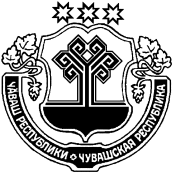 ЧУВАШСКАЯ РЕСПУБЛИКАЙĚПРЕÇ РАЙОН АДМИНИСТРАЦИЙĚ ЙЫШĂНУ17.07.2019 ç.      429  №Йěпреç поселокě АДМИНИСТРАЦИЯИБРЕСИНСКОГО РАЙОНАПОСТАНОВЛЕНИЕ17.07.2019 г.            №429поселок ИбресиОбъемы финансирования Муниципальной программы с разбивкой по годам реализации–общий объем финансирования муниципальной программы составляет 288142,16тыс. рублей, в том числе:в 2019 году –51067,94тыс. рублей;в 2020 году –15444,42тыс. рублей;в 2021 году –14775,32тыс. рублей;в 2022 году –14775,32тыс. рублей;в 2023 году –14775,32тыс. рублей;в 2024 году –14775,32тыс. рублей;в 2025 году –14775,32тыс. рублей;в 2026-2030 годах –73876,6тыс. рублей;в 2031-2035 годах –73876,6тыс. рублей;из них средства:федерального бюджета –4810,5тыс. рублей, в том числе: в 2019 году –4803,2тыс. рублей; в 2020 году – 7,3 тыс. рублей; в 2021 году – 0,0 тыс. рублей; в 2022 году – 0,0 тыс. рублей; в 2023 году – 0,0 тыс. рублей; в 2024 году – 0,0 тыс. рублей; в 2025 году – 0,0 тыс. рублей; в 2026-2030 годах – 0,0 тыс. рублей; в 2031-2035 годах – 0,0 тыс. рублей;республиканского бюджета Чувашской Республики – 14471,6 тыс. рублей, в том числе: в 2019 году –14422,0тыс. рублей;в 2020 году –3,1тыс. рублей;в 2021 году –3,1тыс. рублей;в 2022 году –3,1 тыс. рублей;в 2023 году –3,1 тыс. рублей;в 2024 году –3,1 тыс. рублей;в 2025 году –3,1 тыс. рублей;в 2026-2030 годах – 15,5 тыс. рублей;в 2031-2035 годах – 15,5 тыс. рублей;местные бюджеты  –236465,6  тыс. рублей ,в том числе: в 2019 году –  28885,4тыс. рублей;в 2020 году – 13594,2 тыс. рублей; в 2021 году –  12932,4тыс. рублей; в 2022 году –  12932,4тыс. рублей; в 2023 году –  12932,4тыс. рублей; в 2024 году –  12932,4тыс. рублей; в 2025 году –  12932,4тыс. рублей;в 2026-2030 годах –64662,0тыс. рублей;в 2031-2035 годах –64662,0тыс. рублей;внебюджетных источников –31 276,94  тыс. рублей, в том числе:в 2019 году –1 839, 82   тыс. рублей;в 2020 году –1 839, 82   тыс. рублей;в 2021 году –1 839, 82   тыс. рублей;в 2022 году –1 839, 82   тыс. рублей;в 2023 году –1 839, 82   тыс. рублей;в 2024 году –1 839, 82    тыс. рублей;в 2025 году –1 839, 82    тыс. рублей;в 2026-2030 годах – 9 199, 1 тыс. рублей;в 2031-2035 годах – 9 199, 1 тыс. рублей;Объемы финансирования Муниципальной программы за счет бюджетных ассигнований уточняются при формировании районного бюджета Ибресинского района Чувашской Республики на очередной финансовый год и плановый период;ГодыВсегоВ том числе за счет средствВ том числе за счет средствВ том числе за счет средствВ том числе за счет средствВ том числе за счет средствГодыВсегофедерального бюджетареспубликанского бюджета Чувашской Республикиместных бюджетов, в том числе бюджеты  сельских (городского) поселений  местных бюджетов, в том числе бюджеты  сельских (городского) поселений  внебюджетных источников201951067,944803,214471,6237583,121839,821839,82202015444,427,33,113594,21839,821839,82202114775,320,03,112932,41839,821839,82202214775,320,03,112932,41839,821839,82202314775,320,03,112932,41839,821839,82202414775,320,03,112932,41839,821839,82202514775,320,03,112932,41839,821839,822026–203073876,60,015,564662,09199,19199,12031–203573876,60,015,564662,09199,19199,1Всего288142,164810,514471,6237583,1231276,9431276,94№ ппЦелевой  Показатель ( индикатор)(наименование)Единица измеренияЗначения целевых  показателей (индикаторов)Значения целевых  показателей (индикаторов)Значения целевых  показателей (индикаторов)Значения целевых  показателей (индикаторов)Значения целевых  показателей (индикаторов)Значения целевых  показателей (индикаторов)Значения целевых  показателей (индикаторов)Значения целевых  показателей (индикаторов)Значения целевых  показателей (индикаторов)Значения целевых  показателей (индикаторов)Значения целевых  показателей (индикаторов)Значения целевых  показателей (индикаторов)Значения целевых  показателей (индикаторов)Значения целевых  показателей (индикаторов)Значения целевых  показателей (индикаторов)Значения целевых  показателей (индикаторов)Значения целевых  показателей (индикаторов)№ ппЦелевой  Показатель ( индикатор)(наименование)Единица измерения2019 год2020 год2021 год2022 год2023 год2024 год2025 год2026 год2027 год2028 год2029 год2030 год2031 год2032 год2033 год2034 год2035 год1234567891011121314151617181920Подпрограмма «Развитие культуры в Ибресинском  районе Чувашской Республики»Подпрограмма «Развитие культуры в Ибресинском  районе Чувашской Республики»Подпрограмма «Развитие культуры в Ибресинском  районе Чувашской Республики»Подпрограмма «Развитие культуры в Ибресинском  районе Чувашской Республики»Подпрограмма «Развитие культуры в Ибресинском  районе Чувашской Республики»Подпрограмма «Развитие культуры в Ибресинском  районе Чувашской Республики»Подпрограмма «Развитие культуры в Ибресинском  районе Чувашской Республики»Подпрограмма «Развитие культуры в Ибресинском  районе Чувашской Республики»Подпрограмма «Развитие культуры в Ибресинском  районе Чувашской Республики»Подпрограмма «Развитие культуры в Ибресинском  районе Чувашской Республики»Подпрограмма «Развитие культуры в Ибресинском  районе Чувашской Республики»Подпрограмма «Развитие культуры в Ибресинском  районе Чувашской Республики»Подпрограмма «Развитие культуры в Ибресинском  районе Чувашской Республики»Подпрограмма «Развитие культуры в Ибресинском  районе Чувашской Республики»Подпрограмма «Развитие культуры в Ибресинском  районе Чувашской Республики»Подпрограмма «Развитие культуры в Ибресинском  районе Чувашской Республики»Подпрограмма «Развитие культуры в Ибресинском  районе Чувашской Республики»Подпрограмма «Развитие культуры в Ибресинском  районе Чувашской Республики»Подпрограмма «Развитие культуры в Ибресинском  районе Чувашской Республики»Подпрограмма «Развитие культуры в Ибресинском  районе Чувашской Республики»1.Доля отреставрированных объектов культурного наследия (памятников истории и культуры) в общем количестве объектов, нуждающихся в реставрации%30,030,531,031,331,532,03,23,532,7533,033,533,7534,034,234,534,7535,02.Прирост посещений музеев % по отношению к 2017 году102,0104,0106,0108,0110,0115,0116,0117,0118,0119,0120,0121,0122,0122,5123,0124,0125,03.Прирост посещений общедоступных (публичных) библиотек % по отношению к 2017 году101,0102,0104,0106,0108,0110,0111,0112,0113,0114,0115,0116,0117,0118,0118,5119,0120,04.Количество посещений общедоступных библиотек (на 1 жителя в год)единиц7,047,067,087,107,127,147,167,187,207,227,237,247,257,267,277,287,295.Доля муниципальных домов культуры, оснащенных современным оборудованием%2426,028,232,634,736,939,143,445,650,052,154,358,660,863,067,369,56.Прирост посещений платных культурно-массовых мероприятий клубов, домов культуры % по отношению к 2017 году105,0110,0115,0120,0135,0150,0155,0160,0165,0170,0171,0172,0174,0175,0177,0178,0180,07.Прирост участников клубных формирований % по отношению к 2017 году101,0102,0103,0104,0105,0106,0107,0108,0109,0110,0111,0112,0113,0115,0117,0118120,08.Охват детей школьного возраста художественным образованием% по отношению к 2017 году18,90,00,00,00,00,00,00,00,00,00,00,00,00,00,00,00,0СтатусНаименование муниципальной программы Ибресинского района Чувашской Республики (подпрограммы муниципальной программы Иборесинского района Чувашской Республики, основного мероприятия)Код бюджетной классификацииКод бюджетной классификацииИсточники финансированияРасходы по годам, тыс. рублейРасходы по годам, тыс. рублейРасходы по годам, тыс. рублейРасходы по годам, тыс. рублейРасходы по годам, тыс. рублейРасходы по годам, тыс. рублейРасходы по годам, тыс. рублейРасходы по годам, тыс. рублейРасходы по годам, тыс. рублейСтатусНаименование муниципальной программы Ибресинского района Чувашской Республики (подпрограммы муниципальной программы Иборесинского района Чувашской Республики, основного мероприятия)главный распорядитель бюджетных средствцелевая статья расходовИсточники финансирования20192020202120222023202420252026–20302031–20351234567891011121314Муниципальная программа Ибресинского района Чувашской Республики«Развитие культуры и туризма»xxвсего51067,9415444,4214775,3214775,3214775,3214775,3214775,3273876,673876,6Муниципальная программа Ибресинского района Чувашской Республики«Развитие культуры и туризма»xxфедеральный бюджет4803,27,30,00,00,00,00,00,00,0Муниципальная программа Ибресинского района Чувашской Республики«Развитие культуры и туризма»xxреспубликанский бюджет Чувашской Республики14471,63,13,13,13,13,13,115,515,5Муниципальная программа Ибресинского района Чувашской Республики«Развитие культуры и туризма»xxМестные бюджеты237583,1213594,212932,412932,412932,412932,412932,464662,064662,0Муниципальная программа Ибресинского района Чувашской Республики«Развитие культуры и туризма»xxвнебюджетные источники1839,821839,821839,821839,821839,821839,821839,829199,19199,1Подпрограмма 1«Развитие культуры в Ибресинском районе Чувашской Республики»xxвсего51067,9438651,0215444,4214775,3214775,3214775,3214775,3214775,3273876,673876,6Подпрограмма 1«Развитие культуры в Ибресинском районе Чувашской Республики»903xфедеральный бюджет4803,27,30,00,00,00,00,00,00,0Подпрограмма 1«Развитие культуры в Ибресинском районе Чувашской Республики»Ц410000000республиканский бюджет Чувашской Республики14471,63,13,13,13,13,13,115,515,5Подпрограмма 1«Развитие культуры в Ибресинском районе Чувашской Республики»903Ц410000000республиканский бюджет Чувашской Республики14471,63,13,13,13,13,13,115,515,5Подпрограмма 1«Развитие культуры в Ибресинском районе Чувашской Республики»903Ц410000000республиканский бюджет Чувашской Республики14471,63,13,13,13,13,13,115,515,5Подпрограмма 1«Развитие культуры в Ибресинском районе Чувашской Республики»903Ц410000000республиканский бюджет Чувашской Республики14471,63,13,13,13,13,13,115,515,5Подпрограмма 1«Развитие культуры в Ибресинском районе Чувашской Республики»республиканский бюджет Чувашской Республики14471,63,13,13,13,13,13,115,515,5Подпрограмма 1«Развитие культуры в Ибресинском районе Чувашской Республики»Ц410000000республиканский бюджет Чувашской Республики14471,63,13,13,13,13,13,115,515,5Подпрограмма 1«Развитие культуры в Ибресинском районе Чувашской Республики»xxместные бюджеты237583,1213594,212932,412932,412932,412932,412932,464662,064662,0Подпрограмма 1«Развитие культуры в Ибресинском районе Чувашской Республики»xxвнебюджетные источники1839,821839,821839,821839,821839,821839,821839,829199,19199,1Основное мероприятие 1Сохранение и развитие народного творчества 903Ц410770000всего19492,2511751,1411260,1611260,1611260,1611260,1611260,1656300,856300,8Основное мероприятие 1Сохранение и развитие народного творчества xxфедеральный бюджет0,00,00,00,00,00,00,00,00,0Основное мероприятие 1Сохранение и развитие народного творчества хxреспубликанский бюджет Чувашской Республики0,00,00,00,00,00,00,00,00,0Основное мероприятие 1Сохранение и развитие народного творчества хxреспубликанский бюджет Чувашской Республики0,00,00,00,00,00,00,00,00,0Основное мероприятие 1Сохранение и развитие народного творчества 903Ц41077А390местные бюджеты17894,4310156,329670,349670,349670,349670,349670,3448351,748351,7Основное мероприятие 1Сохранение и развитие народного творчества xxвнебюджетные источники1597,821594,821589,821589,821589,821589,821589,827949,17949,1Основное мероприятие 2Развитие библиотечного дела903Ц410200000всего10 755,153633,283450,163450,163450,163450,163450,1617250,817250,8Основное мероприятие 2Развитие библиотечного дела903Ц4115L5193федеральный бюджет6,97,30.00.00.00.00.00,00,0Основное мероприятие 2Развитие библиотечного дела903Ц4115L5193республиканский бюджет Чувашской Республики2,983,13,13,13,13,13,115,515,5Основное мероприятие 2Развитие библиотечного дела903Ц410200000местные бюджеты10560,273437,883262,063262,063262,063262,063262,0616310,316310,3Основное мероприятие 2Развитие библиотечного делаxxвнебюджетные источники185,0185,0185,0185,0185,0185,0185,0925,0925,0Основное мероприятие 3Развитие музейного делаxxвсего57,060,065,065,065,065,065,0325,0325,0Основное мероприятие 3Развитие музейного дела903Ц410000000федеральный бюджет0,00,00,00,00,00,00,00,00,0Основное мероприятие 3Развитие музейного дела903Ц410000000республиканский бюджет Чувашской Республики0,00,00,00,00,00,00,00,00,0Основное мероприятие 3Развитие музейного делаxxвнебюджетные источники57,060,065,065,065,065,065,0325,0325,0Основное мероприятие 4Сохранение, использование, популяризация и государственная охрана объектов культурного наследия903Ц411000000всего0,00,00,00,00,00,00,00,00,0Основное мероприятие 4Сохранение, использование, популяризация и государственная охрана объектов культурного наследияххфедеральный бюджет0,00,00,00,00,00,00,00,00,0Основное мероприятие 4Сохранение, использование, популяризация и государственная охрана объектов культурного наследия903хреспубликанский бюджет 0,00,00,00,00,00,00,00,00,0Основное мероприятие 4Сохранение, использование, популяризация и государственная охрана объектов культурного наследия903xместные бюджеты0,00,00,00,00,00,00,00,00,0Основное мероприятие 4Сохранение, использование, популяризация и государственная охрана объектов культурного наследияxxвнебюджетные источники0,00,00,00,00,00,00,00,00,0Основное мероприятие 5Проведение международных, всероссийских, межрегиональных, республиканских мероприятий в сфере культуры и искусства, архивного дела903Ц411071060всего0,00,00,00,00,00,00,00,00,0Основное мероприятие 5Проведение международных, всероссийских, межрегиональных, республиканских мероприятий в сфере культуры и искусства, архивного делаxxфедеральный бюджет0,00,00,00,00,00,00,00,00,0Основное мероприятие 5Проведение международных, всероссийских, межрегиональных, республиканских мероприятий в сфере культуры и искусства, архивного делаxxреспубликанский бюджет Чувашской Республики0,00,00,00,00,00,00,00,00,0Основное мероприятие 5Проведение международных, всероссийских, межрегиональных, республиканских мероприятий в сфере культуры и искусства, архивного дела903Ц411000000местные бюджеты0,00,00,00,00,00,00,00,00,0Основное мероприятие 5Проведение международных, всероссийских, межрегиональных, республиканских мероприятий в сфере культуры и искусства, архивного делаxxвнебюджетные источники0,00,00,00,00,00,00,00,00,0Основное мероприятие 6Организация и проведение фестивалей, конкурсов, торжественных вечеров, концертов и иных зрелищных мероприятий 903Ц411071060всего143,00,00,00,00,00,00,00,00,0Основное мероприятие 6Организация и проведение фестивалей, конкурсов, торжественных вечеров, концертов и иных зрелищных мероприятий xxфедеральный бюджет0,00,00,00,00,00,00,00,00,0Основное мероприятие 6Организация и проведение фестивалей, конкурсов, торжественных вечеров, концертов и иных зрелищных мероприятий xxреспубликанский бюджет Чувашской Республики0,00,00,00,00,00,00,00,00,0Основное мероприятие 6Организация и проведение фестивалей, конкурсов, торжественных вечеров, концертов и иных зрелищных мероприятий ххместные бюджеты143,00,00,00,00,00,00,00,00,0Основное мероприятие 6Организация и проведение фестивалей, конкурсов, торжественных вечеров, концертов и иных зрелищных мероприятий xxвнебюджетные источники0,00,00,00,00,00,00,00,00,0Основное мероприятие 7Развитие муниципальных учреждений кеультуры903Ц411500000всего3123,420,00,00,00,00,00,00,00,0Основное мероприятие 7Развитие муниципальных учреждений кеультуры903Ц4115L5194федеральный бюджет1400,560,00,00,00,00,00,00,00,0Основное мероприятие 7Развитие муниципальных учреждений кеультуры903xреспубликанский бюджет Чувашской Республики2980,820,00,00,00,00,00,00,00,0Основное мероприятие 7Развитие муниципальных учреждений кеультуры903xместные бюджеты207,50,00,00,00,00,00,00,00,0Основное мероприятие 7Развитие муниципальных учреждений кеультурыxxвнебюджетные источники0,00,00,00,00,00,00,00,00,0Основное мероприятие 8Мероприятия, связанные с подготовкой и проведением празднования 100-летия образования Чувашской автономной области903Ц411400000всего5080,20,00,00,00,00,00,00,00,0Основное мероприятие 8Мероприятия, связанные с подготовкой и проведением празднования 100-летия образования Чувашской автономной области903Ц4114L5090федеральный бюджет3 395,80,00,00,00,00,00,00,00,0Основное мероприятие 8Мероприятия, связанные с подготовкой и проведением празднования 100-летия образования Чувашской автономной областиххреспубликанский бюджет Чувашской Республики1 604,30,00,00,00,00,00,00,00,0Основное мероприятие 8Мероприятия, связанные с подготовкой и проведением празднования 100-летия образования Чувашской автономной областиххместные бюджеты80,20,00,00,00,00,00,00,00,0Основное мероприятие 8Мероприятия, связанные с подготовкой и проведением празднования 100-летия образования Чувашской автономной областиххвнебюджетные источники0,00,00,00,00,00,00,00,00,0Основное мероприятие 9Строительство и реконструкция учреждений культуры, архива903Ц410000000всего0,00,00,00,00,00,00,00,00,0Основное мероприятие 9Строительство и реконструкция учреждений культуры, архива903хфедеральный бюджет0,00,00,00,00,00,00,00,00,0Основное мероприятие 9Строительство и реконструкция учреждений культуры, архива903xреспубликанский бюджет Чувашской Республики0,00,00,00,00,00,00,00,00,0Основное мероприятие 9Строительство и реконструкция учреждений культуры, архива903xместные бюджеты0,00,00,00,00,00,00,00,00,0Основное мероприятие 9Строительство и реконструкция учреждений культуры, архиваxxвнебюджетные источники0,00,00,00,00,00,00,00,00,0Основное мероприятие 10Укрепление материально- технической базы муниципальных детских школ искусств974Ц4106S9270всего12416,920,00,00,00,00,00,00,00,0Основное мероприятие 10Укрепление материально- технической базы муниципальных детских школ искусствххфедеральный бюджет0,00,00,00,00,00,00,00,00,0Основное мероприятие 10Укрепление материально- технической базы муниципальных детских школ искусствxxреспубликанский бюджет Чувашской Республики11299,40,00,00,00,00,00,00,00,0Основное мероприятие 10Укрепление материально- технической базы муниципальных детских школ искусствхxместные бюджеты1117,520,00,00,00,00,00,00,00,0Основное мероприятие 10Укрепление материально- технической базы муниципальных детских школ искусствxвнебюджетные источники0,00,00,00,00,00,00,00,00,0Подпрограмма 2«Туризм»xxвсего0,00,00,00,00,00,00,00,00,0Подпрограмма 2«Туризм»xxфедеральный бюджет0,00,00,00,00,00,00,00,00,0Подпрограмма 2«Туризм»957Ц440000000республиканский бюджет Чувашской Республики0,00,00,00,00,00,00,00,00,0Подпрограмма 2«Туризм»xxместные бюджеты0,00,00,00,00,00,00,00,00,0Подпрограмма 2«Туризм»xxвнебюджетные источники0,00,00,00,00,00,00,00,00,0Основное мероприятие 1Формирование и продвижение туристского продукта  Ибресинского района Чувашской Республики.xxвсего0,00,00,00,00,00,00,00,00,0Основное мероприятие 1Формирование и продвижение туристского продукта  Ибресинского района Чувашской Республики.федеральный бюджет0,00,00,00,00,00,00,00,00,0Основное мероприятие 1Формирование и продвижение туристского продукта  Ибресинского района Чувашской Республики.хxреспубликанский бюджет Чувашской Республики0,00,00,00,00,00,00,00,00,0Основное мероприятие 1Формирование и продвижение туристского продукта  Ибресинского района Чувашской Республики.xxместные бюджеты0,00,00,00,00,00,00,00,00,0Основное мероприятие 1Формирование и продвижение туристского продукта  Ибресинского района Чувашской Республики.xxвнебюджетные источники0,00,00,00,00,00,00,00,00,0Основное мероприятие 2Развитие приоритетных направлений развития туризма Ибресинского  района Чувашской Республикиxxвсего0,00,00,00,00,00,00,00,00,0Основное мероприятие 2Развитие приоритетных направлений развития туризма Ибресинского  района Чувашской Республикифедеральный бюджет0,00,00,00,00,00,00,00,00,0Основное мероприятие 2Развитие приоритетных направлений развития туризма Ибресинского  района Чувашской Республикихxреспубликанский бюджет Чувашской Республики0,00,00,00,00,00,00,00,00,0Основное мероприятие 2Развитие приоритетных направлений развития туризма Ибресинского  района Чувашской Республикиxxместные бюджеты0,00,00,00,00,00,00,00,00,0Основное мероприятие 2Развитие приоритетных направлений развития туризма Ибресинского  района Чувашской Республикиxxвнебюджетные источники0,00,00,00,00,00,00,00,00,0Основное мероприятие 3.Развитие сети туристских маршрутов по Ибресинскому району Чувашской Республикиxxвсего0,00,00,00,00,00,00,00,00,0Основное мероприятие 3.Развитие сети туристских маршрутов по Ибресинскому району Чувашской Республикифедеральный бюджет0,00,00,00,00,00,00,00,00,0Основное мероприятие 3.Развитие сети туристских маршрутов по Ибресинскому району Чувашской Республикихxреспубликанский бюджет Чувашской Республики0,00,00,00,00,00,00,00,00,0Основное мероприятие 3.Развитие сети туристских маршрутов по Ибресинскому району Чувашской Республикиxxместные бюджеты0,00,00,00,00,00,00,00,00,0Основное мероприятие 3.Развитие сети туристских маршрутов по Ибресинскому району Чувашской Республикиxxвнебюджетные источники0,00,00,00,00,00,00,00,00,0Основное мероприятие 3.Развитие сети туристских маршрутов по Ибресинскому району Чувашской Республикиxxвсего0,00,00,00,00,00,00,00,00,0Объемы финансирования  подпрограммы с разбивкой по годам реализации–общий объем финансирования подпрограммы составляет 288142,16тыс. рублей, в том числе:в 2019 году –51067,94тыс. рублей;в 2020 году –15444,42тыс. рублей;в 2021 году –14775,32тыс. рублей;в 2022 году –14775,32тыс. рублей;в 2023 году –14775,32тыс. рублей;в 2024 году –14775,32тыс. рублей;в 2025 году –14775,32тыс. рублей;в 2026-2030 годах –73876,6тыс. рублей;в 2031-2035 годах –73876,6тыс. рублей;из них средства:федерального бюджета –4810,5тыс. рублей, в том числе: в 2019 году –4803,2тыс. рублей; в 2020 году – 7,3 тыс. рублей; в 2021 году – 0,0 тыс. рублей; в 2022 году – 0,0 тыс. рублей; в 2023 году – 0,0 тыс. рублей; в 2024 году – 0,0 тыс. рублей; в 2025 году – 0,0 тыс. рублей; в 2026-2030 годах – 0,0 тыс. рублей; в 2031-2035 годах – 0,0 тыс. рублей;республиканского бюджета Чувашской Республики – 14471,6 тыс. рублей, в том числе: в 2019 году –14422,0тыс. рублей;в 2020 году –3,1тыс. рублей;в 2021 году –3,1тыс. рублей;в 2022 году –3,1 тыс. рублей;в 2023 году –3,1 тыс. рублей;в 2024 году –3,1 тыс. рублей;в 2025 году –3,1 тыс. рублей;в 2026-2030 годах – 15,5 тыс. рублей;в 2031-2035 годах – 15,5 тыс. рублей;местные бюджеты  –237583,12  тыс. рублей ,в том числе: в 2019 году –  1117,52тыс. рублей;в 2020 году – 13594,2 тыс. рублей; в 2021 году –  12932,4тыс. рублей; в 2022 году –  12932,4тыс. рублей; в 2023 году –  12932,4тыс. рублей; в 2024 году –  12932,4тыс. рублей; в 2025 году –  12932,4тыс. рублей;в 2026-2030 годах –64662,0тыс. рублей;в 2031-2035 годах –64662,0тыс. рублей;внебюджетных источников –31 276,94тыс. рублей, в том числе:в 2019 году –1 839, 82   тыс. рублей;в 2020 году –1 839, 82   тыс. рублей;в 2021 году –1 839, 82   тыс. рублей;в 2022 году –1 839, 82   тыс. рублей;в 2023 году –1 839, 82   тыс. рублей;в 2024 году –1 839, 82    тыс. рублей;в 2025 году –1 839, 82    тыс. рублей;в 2026-2030 годах – 9 199, 1 тыс. рублей;в 2031-2035 годах – 9 199, 1 тыс. рублей;общий объем финансирования подпрограммы составляет  271054,94 тыс. рублей, в том числе:в 2019 году –33979,22тыс. рублей;в 2020 году –15444,42тыс. рублей;в 2021 году –14775,42тыс. рублей;в 2022 году –14775,42тыс. рублей;в 2023 году –14775,42тыс. рублей;в 2024 году –14775,42тыс. рублей;в 2025 году –14775,42тыс. рублей;в 2026-2030 годах –73877,1тыс. рублей;в 2031-2035 годах –73877,1тыс. рублей.	Объемы финансирования подпрограммы за счет бюджетных ассигнований уточняются при формировании районного бюджета Ибресинскогого района Чувашской Республики на очередной финансовый год и плановый период;№ ппЦелевой  показатель ( индикатор)(наименование)Единица измеренияЗначения целевых  показателей (индикаторов)Значения целевых  показателей (индикаторов)Значения целевых  показателей (индикаторов)Значения целевых  показателей (индикаторов)Значения целевых  показателей (индикаторов)Значения целевых  показателей (индикаторов)Значения целевых  показателей (индикаторов)Значения целевых  показателей (индикаторов)Значения целевых  показателей (индикаторов)Значения целевых  показателей (индикаторов)Значения целевых  показателей (индикаторов)Значения целевых  показателей (индикаторов)Значения целевых  показателей (индикаторов)Значения целевых  показателей (индикаторов)Значения целевых  показателей (индикаторов)Значения целевых  показателей (индикаторов)Значения целевых  показателей (индикаторов)№ ппЦелевой  показатель ( индикатор)(наименование)Единица измерения2019 год2020 год2021 год2022 год2023 год2024 год2025 год2026 год2027 год2028 год2029 год2030 год2031 год2032 год2033 год2034 год2035 год12345678910111213141516171819201.Доля отреставрированных объектов культурного наследия (памятников истории и культуры) народов Российской Федерации в общем количестве объектов, нуждающихся в реставрации%30,030,531,031,331,532,03,23,532,7533,033,533,7534,034,234,534,7535,02.Прирост посещений общедоступных (публичных) библиотек % по отношению к 2017 году101,0102,0104,0106,0108,0110,0111,0112,0113,0114,0115,0116,0117,0118,0118,5119,0120,03.Количество посещений общедоступных библиотек (на 1 жителя в год)единиц7,047,067,087,107,127,147,167,187,207,227,237,247,257,267,277,287,294.Доля муниципальных домов культуры, оснащенных современным оборудованием%2426,028,232,634,736,939,143,445,650,052,154,358,660,863,067,369,55.Прирост посещений музеев % по отношению к 2017 году102,0104,0106,0108,0110,0115,0116,0117,0118,0119,0120,0121,0122,0122,5123,0124,0125,06.Прирост посещений платных культурно-массовых мероприятий клубов, домов культуры% по отношению к 2017 году105,0110,0115,0120,0135,0150,0155,0160,0165,0170,0171,0172,0174,0175,0177,0178,0180,07.Прирост участников клубных формирований % по отношению к 2017 году101,0102,0103,0104,0105,0110,0111,0112,0113,0114,0115,0116,0117,0118,0119,0119,5120,08.Охват детей школьного возраста художественным образованием% по отношению к 2017 году18,90,00,00,00,00,00,00,00,00,00,00,00,00,00,00,00,0ГодыВсегоВ том числе за счет средствВ том числе за счет средствВ том числе за счет средствВ том числе за счет средствВ том числе за счет средствГодыВсегофедерального бюджетареспубликанского бюджета Чувашской Республикиместных бюджетов, в том числе бюджеты  сельских (городского) поселений  местных бюджетов, в том числе бюджеты  сельских (городского) поселений  внебюджетных источников201951067,944803,214471,6237583,121839,821839,82202015444,427,33,113594,21839,821839,82202114775,320,03,112932,41839,821839,82202214775,320,03,112932,41839,821839,82202314775,320,03,112932,41839,821839,82202414775,320,03,112932,41839,821839,82202514775,320,03,112932,41839,821839,822026–203073876,60,015,564662,09199,19199,12031–203573876,60,015,564662,09199,19199,1Всего288142,164810,514471,6237583,1231276,9431276,94СтатусНаименование подпрограммы государственной программы Чувашской Республики (основного мероприятия, мероприятия)Задача подпрограммы государственной программы Чувашской РеспубликиОтветственный исполнитель, соисполнители, участникиКод бюджетной классификацииКод бюджетной классификацииКод бюджетной классификацииКод бюджетной классификацииИсточники финансированияРасходы по годам, тыс. рублейРасходы по годам, тыс. рублейРасходы по годам, тыс. рублейРасходы по годам, тыс. рублейРасходы по годам, тыс. рублейРасходы по годам, тыс. рублейРасходы по годам, тыс. рублейРасходы по годам, тыс. рублейРасходы по годам, тыс. рублейСтатусНаименование подпрограммы государственной программы Чувашской Республики (основного мероприятия, мероприятия)Задача подпрограммы государственной программы Чувашской РеспубликиОтветственный исполнитель, соисполнители, участникиглавный распорядитель бюджетных средствраздел, подразделцелевая статья расходовгруппа (подгруппа) вида расходовИсточники финансирования20192020202120222023202420252026-20302031-2035123456789101112131415161718Подпрограмма«Развитие культуры в Ибресин-ском районеЧувашской Республики»xxxВсего38651,0215444,4214775,3214775,3214775,3214775,3214775,3273876,673876,6Подпрограмма«Развитие культуры в Ибресин-ском районеЧувашской Республики»xxЦ410000000xфедеральный бюджет4803,27,30,00,00,00,00,00,00,0Подпрограмма«Развитие культуры в Ибресин-ском районеЧувашской Республики»xxЦ410000000xреспубликанский бюджет Чувашской Республики3122,63,13,13,13,13,13,115,515,5Подпрограмма«Развитие культуры в Ибресин-ском районеЧувашской Республики»xxЦ410000000xМестные бюджеты28885,413594,212932,412932,412932,412932,412932,464662,064662,0Подпрограмма«Развитие культуры в Ибресин-ском районеЧувашской Республики»ххЦ410000000хвнебюджетные источники1839,821839,821839,821839,821839,821839,821839,829199,19199,1Цель «Создание условий для сохранения, развития культурного потенциала и формирования единого культурного пространства»Цель «Создание условий для сохранения, развития культурного потенциала и формирования единого культурного пространства»Цель «Создание условий для сохранения, развития культурного потенциала и формирования единого культурного пространства»Цель «Создание условий для сохранения, развития культурного потенциала и формирования единого культурного пространства»Цель «Создание условий для сохранения, развития культурного потенциала и формирования единого культурного пространства»Цель «Создание условий для сохранения, развития культурного потенциала и формирования единого культурного пространства»Цель «Создание условий для сохранения, развития культурного потенциала и формирования единого культурного пространства»Цель «Создание условий для сохранения, развития культурного потенциала и формирования единого культурного пространства»Цель «Создание условий для сохранения, развития культурного потенциала и формирования единого культурного пространства»Цель «Создание условий для сохранения, развития культурного потенциала и формирования единого культурного пространства»Цель «Создание условий для сохранения, развития культурного потенциала и формирования единого культурного пространства»Цель «Создание условий для сохранения, развития культурного потенциала и формирования единого культурного пространства»Цель «Создание условий для сохранения, развития культурного потенциала и формирования единого культурного пространства»Цель «Создание условий для сохранения, развития культурного потенциала и формирования единого культурного пространства»Цель «Создание условий для сохранения, развития культурного потенциала и формирования единого культурного пространства»Цель «Создание условий для сохранения, развития культурного потенциала и формирования единого культурного пространства»Цель «Создание условий для сохранения, развития культурного потенциала и формирования единого культурного пространства»Цель «Создание условий для сохранения, развития культурного потенциала и формирования единого культурного пространства»Основное мероприятие1Сохранение и развитие народного творчестваСохранение традиций и создание условий для развития всех видов народного искусства и  творчестваответственный исполнитель – отдел  информатизации и социального развития администрации Ибресинского районасоисполнители – подведомственные отделу культуры муниципальные учреждения культуры Ибресинского района xxxxВсего19492,2511751,1411260,1611260,1611260,1611260,1611260,1656300,856300,8Основное мероприятие1Сохранение и развитие народного творчестваСохранение традиций и создание условий для развития всех видов народного искусства и  творчестваответственный исполнитель – отдел  информатизации и социального развития администрации Ибресинского районасоисполнители – подведомственные отделу культуры муниципальные учреждения культуры Ибресинского района 9030801Ц41070000хфедеральный бюджет0,00,00,00,00,00,00,00,00,0Основное мероприятие1Сохранение и развитие народного творчестваСохранение традиций и создание условий для развития всех видов народного искусства и  творчестваответственный исполнитель – отдел  информатизации и социального развития администрации Ибресинского районасоисполнители – подведомственные отделу культуры муниципальные учреждения культуры Ибресинского района 9030801Ц410700000хреспубликанский бюджет Чувашской Республики0,00,00,00,00,00,00,00,00,0Основное мероприятие1Сохранение и развитие народного творчестваСохранение традиций и создание условий для развития всех видов народного искусства и  творчестваответственный исполнитель – отдел  информатизации и социального развития администрации Ибресинского районасоисполнители – подведомственные отделу культуры муниципальные учреждения культуры Ибресинского района 9030801Ц410700000хМестные бюджеты17894,4310156,329670,349670,349670,349670,349670,3448351,748351,7Основное мероприятие1Сохранение и развитие народного творчестваСохранение традиций и создание условий для развития всех видов народного искусства и  творчестваответственный исполнитель – отдел  информатизации и социального развития администрации Ибресинского районасоисполнители – подведомственные отделу культуры муниципальные учреждения культуры Ибресинского района х0801Ц410700000хвнебюджетные источники1597,821597,821597,821597,821597,821597,821597,827949,17949,1Целевые индикаторы и показатели подпрограммы, увя-занные с основным мероприятием 1.Целевые индикаторы и показатели подпрограммы, увя-занные с основным мероприятием 1.Прирост посещений платных культурно-массовых мероприятий клубов, домов культуры, % по отношению к 2017 годуПрирост посещений платных культурно-массовых мероприятий клубов, домов культуры, % по отношению к 2017 годуПрирост посещений платных культурно-массовых мероприятий клубов, домов культуры, % по отношению к 2017 годуПрирост посещений платных культурно-массовых мероприятий клубов, домов культуры, % по отношению к 2017 годуПрирост посещений платных культурно-массовых мероприятий клубов, домов культуры, % по отношению к 2017 годуПрирост посещений платных культурно-массовых мероприятий клубов, домов культуры, % по отношению к 2017 годуПрирост посещений платных культурно-массовых мероприятий клубов, домов культуры, % по отношению к 2017 году105,0110,0115,0120,0135,0150,0155,0172,0180,0Целевые индикаторы и показатели подпрограммы, увя-занные с основным мероприятием 1.Целевые индикаторы и показатели подпрограммы, увя-занные с основным мероприятием 1.Прирост участников клубных формирований, % по отношению к 2017 годуПрирост участников клубных формирований, % по отношению к 2017 годуПрирост участников клубных формирований, % по отношению к 2017 годуПрирост участников клубных формирований, % по отношению к 2017 годуПрирост участников клубных формирований, % по отношению к 2017 годуПрирост участников клубных формирований, % по отношению к 2017 годуПрирост участников клубных формирований, % по отношению к 2017 году101,0102,0103,0104,0105,0110,0111,0116,0120,0Мероприятие1.1Обеспечение деятельности  учреждений  в сфере культурно-досугового  обслуживания населенияответственный исполнитель – отдел  информатизации и социального развития администрации Ибресинского районасоисполнители – подведомственные отделу культуры муниципальные учреждения культуры Ибресинского районаxxxxВсего19492,2511751,1411260,1611260,1611260,1611260,1611260,1656300,856300,8Мероприятие1.1Обеспечение деятельности  учреждений  в сфере культурно-досугового  обслуживания населенияответственный исполнитель – отдел  информатизации и социального развития администрации Ибресинского районасоисполнители – подведомственные отделу культуры муниципальные учреждения культуры Ибресинского района9030801Ц41077А390244федеральный бюджет0,00,00,00,00,00,00,00,00,0Мероприятие1.1Обеспечение деятельности  учреждений  в сфере культурно-досугового  обслуживания населенияответственный исполнитель – отдел  информатизации и социального развития администрации Ибресинского районасоисполнители – подведомственные отделу культуры муниципальные учреждения культуры Ибресинского района9030801Ц41077А390244республиканский бюджет Чувашской Республики0,00,00,00,00,00,00,00,00,0Мероприятие1.1Обеспечение деятельности  учреждений  в сфере культурно-досугового  обслуживания населенияответственный исполнитель – отдел  информатизации и социального развития администрации Ибресинского районасоисполнители – подведомственные отделу культуры муниципальные учреждения культуры Ибресинского района9930801Ц41077А390244Местные бюджеты17894,4310156,329670,349670,349670,349670,349670,3448351,748351,7Мероприятие1.1Обеспечение деятельности  учреждений  в сфере культурно-досугового  обслуживания населенияответственный исполнитель – отдел  информатизации и социального развития администрации Ибресинского районасоисполнители – подведомственные отделу культуры муниципальные учреждения культуры Ибресинского районах0801Ц41077А390244внебюджетные источники1597,821597,821597,821597,821597,821597,821597,827949,17949,1Цель «Создание условий для сохранения, развития культурного потенциала и формирования единого культурного пространства»Цель «Создание условий для сохранения, развития культурного потенциала и формирования единого культурного пространства»Цель «Создание условий для сохранения, развития культурного потенциала и формирования единого культурного пространства»Цель «Создание условий для сохранения, развития культурного потенциала и формирования единого культурного пространства»Цель «Создание условий для сохранения, развития культурного потенциала и формирования единого культурного пространства»Цель «Создание условий для сохранения, развития культурного потенциала и формирования единого культурного пространства»Цель «Создание условий для сохранения, развития культурного потенциала и формирования единого культурного пространства»Цель «Создание условий для сохранения, развития культурного потенциала и формирования единого культурного пространства»Цель «Создание условий для сохранения, развития культурного потенциала и формирования единого культурного пространства»Цель «Создание условий для сохранения, развития культурного потенциала и формирования единого культурного пространства»Цель «Создание условий для сохранения, развития культурного потенциала и формирования единого культурного пространства»Цель «Создание условий для сохранения, развития культурного потенциала и формирования единого культурного пространства»Цель «Создание условий для сохранения, развития культурного потенциала и формирования единого культурного пространства»Цель «Создание условий для сохранения, развития культурного потенциала и формирования единого культурного пространства»Цель «Создание условий для сохранения, развития культурного потенциала и формирования единого культурного пространства»Цель «Создание условий для сохранения, развития культурного потенциала и формирования единого культурного пространства»Цель «Создание условий для сохранения, развития культурного потенциала и формирования единого культурного пространства»Цель «Создание условий для сохранения, развития культурного потенциала и формирования единого культурного пространства»Основное мероприятие 2Развитие библиотечного делаповышение доступности и качества библиотечных услугответственный исполнитель – отдел  информатизации и социального развитиия администрации Ибресинского районасоисполнители – подведомственные отделу культуры муниципальные учреждения культуры Ибресинского районаxxxxВсего10 755,153633,283450,163450,163450,163450,163450,1617250,817250,8Основное мероприятие 2Развитие библиотечного делаповышение доступности и качества библиотечных услугответственный исполнитель – отдел  информатизации и социального развитиия администрации Ибресинского районасоисполнители – подведомственные отделу культуры муниципальные учреждения культуры Ибресинского района9030801Ц4115L5193хфедеральный бюджет6,97,30.00.00.00.00.00,00,0Основное мероприятие 2Развитие библиотечного делаповышение доступности и качества библиотечных услугответственный исполнитель – отдел  информатизации и социального развитиия администрации Ибресинского районасоисполнители – подведомственные отделу культуры муниципальные учреждения культуры Ибресинского района9030801Ц4115L5193хреспубликанский бюджет Чувашской Республики2,983,13,13,13,13,13,115,515,5Основное мероприятие 2Развитие библиотечного делаповышение доступности и качества библиотечных услугответственный исполнитель – отдел  информатизации и социального развитиия администрации Ибресинского районасоисполнители – подведомственные отделу культуры муниципальные учреждения культуры Ибресинского района9030801Ц410200000хМестные бюджеты10560,273437,883262,063262,063262,063262,063262,0616310,316310,3Основное мероприятие 2Развитие библиотечного делаповышение доступности и качества библиотечных услугответственный исполнитель – отдел  информатизации и социального развитиия администрации Ибресинского районасоисполнители – подведомственные отделу культуры муниципальные учреждения культуры Ибресинского района9030801Ц410200000хвнебюджетные источники185,0185,0185,0185,0185,0185,0185,0925,0925,0Целевые индикаторы и показатели подпрограммы, увязанные с основным мероприятием 2.Целевые индикаторы и показатели подпрограммы, увязанные с основным мероприятием 2.Прирост посещений общедоступных (публичных) библиотек, в % по отношению к 2017 годуПрирост посещений общедоступных (публичных) библиотек, в % по отношению к 2017 годуПрирост посещений общедоступных (публичных) библиотек, в % по отношению к 2017 годуПрирост посещений общедоступных (публичных) библиотек, в % по отношению к 2017 годуПрирост посещений общедоступных (публичных) библиотек, в % по отношению к 2017 годуПрирост посещений общедоступных (публичных) библиотек, в % по отношению к 2017 годуПрирост посещений общедоступных (публичных) библиотек, в % по отношению к 2017 году101,0102,0104,0106,0108,0110,0111,0116,0120,0Целевые индикаторы и показатели подпрограммы, увязанные с основным мероприятием 2.Целевые индикаторы и показатели подпрограммы, увязанные с основным мероприятием 2.Количество посещений общедоступных библиотек ( на 1 жителя в год), в ед.Количество посещений общедоступных библиотек ( на 1 жителя в год), в ед.Количество посещений общедоступных библиотек ( на 1 жителя в год), в ед.Количество посещений общедоступных библиотек ( на 1 жителя в год), в ед.Количество посещений общедоступных библиотек ( на 1 жителя в год), в ед.Количество посещений общедоступных библиотек ( на 1 жителя в год), в ед.Количество посещений общедоступных библиотек ( на 1 жителя в год), в ед.7,047,067,087,107,127,147,167,247,29Мероприятие 2.1Обеспечение деятельности муниципальных библиотек.ответственный исполнитель – отдел  информатизации и социального развития администрации Ибресинского районасоисполнители – подведомственные отделу культуры муниципальные учреждения культуры Ибресинского районаxxxxвсего10 550,353427,483258,963258,963258,963258,963258,9616294,816294,8Мероприятие 2.1Обеспечение деятельности муниципальных библиотек.ответственный исполнитель – отдел  информатизации и социального развития администрации Ибресинского районасоисполнители – подведомственные отделу культуры муниципальные учреждения культуры Ибресинского района9030801Ц4115L5193611федеральный бюджет0,00,00.00.00.00.00.00,00,0Мероприятие 2.1Обеспечение деятельности муниципальных библиотек.ответственный исполнитель – отдел  информатизации и социального развития администрации Ибресинского районасоисполнители – подведомственные отделу культуры муниципальные учреждения культуры Ибресинского района9030801Ц4115L5193611республиканский бюджет Чувашской Республики0,00,00.00.00.00.00.00,00,0Мероприятие 2.1Обеспечение деятельности муниципальных библиотек.ответственный исполнитель – отдел  информатизации и социального развития администрации Ибресинского районасоисполнители – подведомственные отделу культуры муниципальные учреждения культуры Ибресинского района9930801Ц41024А410611Местные бюджеты10 550,353427,483258,963258,963258,963258,963258,9616294,816294,8Мероприятие 2.1Обеспечение деятельности муниципальных библиотек.ответственный исполнитель – отдел  информатизации и социального развития администрации Ибресинского районасоисполнители – подведомственные отделу культуры муниципальные учреждения культуры Ибресинского района9030801Ц41024А410244внебюджетные источники185,0185,0185,0185,0185,0185,0185,0925,0925,0Основное мероприятие2.2.Комплектование книжных фондов библиотек муниципальных образований в рамках поддержки отрасли культурыответственный исполнитель – отдел  информатизации и социального развития администрации Ибресинского районасоисполнители – подведомственные отделу культуры муниципальные учреждения культуры Ибресинского районаxxxxВсего19,820,86,26,26,26,26,231,031,0Основное мероприятие2.2.Комплектование книжных фондов библиотек муниципальных образований в рамках поддержки отрасли культурыответственный исполнитель – отдел  информатизации и социального развития администрации Ибресинского районасоисполнители – подведомственные отделу культуры муниципальные учреждения культуры Ибресинского района9030801Ц4115L5193хфедеральный бюджет6,957,30.00.00.00.00.00,00,0Основное мероприятие2.2.Комплектование книжных фондов библиотек муниципальных образований в рамках поддержки отрасли культурыответственный исполнитель – отдел  информатизации и социального развития администрации Ибресинского районасоисполнители – подведомственные отделу культуры муниципальные учреждения культуры Ибресинского района9030801Ц4115L5193хреспубликанский бюджет Чувашской Республики2,983,13,13,13,13,13,115,515,5Основное мероприятие2.2.Комплектование книжных фондов библиотек муниципальных образований в рамках поддержки отрасли культурыответственный исполнитель – отдел  информатизации и социального развития администрации Ибресинского районасоисполнители – подведомственные отделу культуры муниципальные учреждения культуры Ибресинского района9030801Ц4115L5193хМестные бюджеты9,8710,43,13,13,13,13,115,515,5Основное мероприятие2.2.Комплектование книжных фондов библиотек муниципальных образований в рамках поддержки отрасли культурыответственный исполнитель – отдел  информатизации и социального развития администрации Ибресинского районасоисполнители – подведомственные отделу культуры муниципальные учреждения культуры Ибресинского районах0801Ц410700000хвнебюджетные источники0,00,00,00,00,00,00,00,00,0Цель «Создание условий для сохранения, развития культурного потенциала и формирования единого культурного пространства»Цель «Создание условий для сохранения, развития культурного потенциала и формирования единого культурного пространства»Цель «Создание условий для сохранения, развития культурного потенциала и формирования единого культурного пространства»Цель «Создание условий для сохранения, развития культурного потенциала и формирования единого культурного пространства»Цель «Создание условий для сохранения, развития культурного потенциала и формирования единого культурного пространства»Цель «Создание условий для сохранения, развития культурного потенциала и формирования единого культурного пространства»Цель «Создание условий для сохранения, развития культурного потенциала и формирования единого культурного пространства»Цель «Создание условий для сохранения, развития культурного потенциала и формирования единого культурного пространства»Цель «Создание условий для сохранения, развития культурного потенциала и формирования единого культурного пространства»Цель «Создание условий для сохранения, развития культурного потенциала и формирования единого культурного пространства»Цель «Создание условий для сохранения, развития культурного потенциала и формирования единого культурного пространства»Цель «Создание условий для сохранения, развития культурного потенциала и формирования единого культурного пространства»Цель «Создание условий для сохранения, развития культурного потенциала и формирования единого культурного пространства»Цель «Создание условий для сохранения, развития культурного потенциала и формирования единого культурного пространства»Цель «Создание условий для сохранения, развития культурного потенциала и формирования единого культурного пространства»Цель «Создание условий для сохранения, развития культурного потенциала и формирования единого культурного пространства»Цель «Создание условий для сохранения, развития культурного потенциала и формирования единого культурного пространства»Цель «Создание условий для сохранения, развития культурного потенциала и формирования единого культурного пространства»Основное мероприятие 3Развитие музейного делаповышение доступности и качества музейных услугответственный исполнитель – отдел  информатизации и социального развития администрации Ибресинского районасоисполнители – подведомственные отделу культуры  МБУ «Центр развития культуры»Ибресинского районаxxxxВсего57,060,065,065,065,065,065,0325,0325,0Основное мероприятие 3Развитие музейного делаповышение доступности и качества музейных услугответственный исполнитель – отдел  информатизации и социального развития администрации Ибресинского районасоисполнители – подведомственные отделу культуры  МБУ «Центр развития культуры»Ибресинского района9030801Ц410000000хфедеральный бюджет0,00,00,00,00,00,00,00,00,0Основное мероприятие 3Развитие музейного делаповышение доступности и качества музейных услугответственный исполнитель – отдел  информатизации и социального развития администрации Ибресинского районасоисполнители – подведомственные отделу культуры  МБУ «Центр развития культуры»Ибресинского района9030801Ц410000000хреспубликанский бюджет Чувашской Республики0,00,00,00,00,00,00,00,00,0Основное мероприятие 3Развитие музейного делаповышение доступности и качества музейных услугответственный исполнитель – отдел  информатизации и социального развития администрации Ибресинского районасоисполнители – подведомственные отделу культуры  МБУ «Центр развития культуры»Ибресинского района9030801Ц410000000хМестные бюджеты0,00,00,00,00,00,00,00,00,0Основное мероприятие 3Развитие музейного делаповышение доступности и качества музейных услугответственный исполнитель – отдел  информатизации и социального развития администрации Ибресинского районасоисполнители – подведомственные отделу культуры  МБУ «Центр развития культуры»Ибресинского района9030801Ц410000000хвнебюджетные источники57,060,065,065,065,065,065,0325,0325,0Целевые индикаторы и показатели Муниципальной программы, увязанные с основным мероприятием 3Целевые индикаторы и показатели Муниципальной программы, увязанные с основным мероприятием 3Прирост посещений музея, в % по отношению к 2017 годуПрирост посещений музея, в % по отношению к 2017 годуПрирост посещений музея, в % по отношению к 2017 годуПрирост посещений музея, в % по отношению к 2017 годуПрирост посещений музея, в % по отношению к 2017 годуПрирост посещений музея, в % по отношению к 2017 годуПрирост посещений музея, в % по отношению к 2017 году1,01,051,11,151,21,251,31,552,0Цель «Создание условий для сохранения, развития культурного потенциала и формирования единого культурного пространства»Цель «Создание условий для сохранения, развития культурного потенциала и формирования единого культурного пространства»Цель «Создание условий для сохранения, развития культурного потенциала и формирования единого культурного пространства»Цель «Создание условий для сохранения, развития культурного потенциала и формирования единого культурного пространства»Цель «Создание условий для сохранения, развития культурного потенциала и формирования единого культурного пространства»Цель «Создание условий для сохранения, развития культурного потенциала и формирования единого культурного пространства»Цель «Создание условий для сохранения, развития культурного потенциала и формирования единого культурного пространства»Цель «Создание условий для сохранения, развития культурного потенциала и формирования единого культурного пространства»Цель «Создание условий для сохранения, развития культурного потенциала и формирования единого культурного пространства»Цель «Создание условий для сохранения, развития культурного потенциала и формирования единого культурного пространства»Цель «Создание условий для сохранения, развития культурного потенциала и формирования единого культурного пространства»Цель «Создание условий для сохранения, развития культурного потенциала и формирования единого культурного пространства»Цель «Создание условий для сохранения, развития культурного потенциала и формирования единого культурного пространства»Цель «Создание условий для сохранения, развития культурного потенциала и формирования единого культурного пространства»Цель «Создание условий для сохранения, развития культурного потенциала и формирования единого культурного пространства»Цель «Создание условий для сохранения, развития культурного потенциала и формирования единого культурного пространства»Цель «Создание условий для сохранения, развития культурного потенциала и формирования единого культурного пространства»Цель «Создание условий для сохранения, развития культурного потенциала и формирования единого культурного пространства»Основное мероприятие 4Сохранение, использование, популяризация и государственная охрана объектов культурного наследиярасширение доступа к культурным ценностям и информационным ресурсам, сохранение культурного и исторического наследияответственный исполнитель – отдел  информатизации и социального развития администрации Ибресинского районасоисполнители – подведомственные отделу культуры муниципальные учреждения культуры Ибресинского районаxxxxвсего0,00,00,00,00,00,00,00,00,0Основное мероприятие 4Сохранение, использование, популяризация и государственная охрана объектов культурного наследиярасширение доступа к культурным ценностям и информационным ресурсам, сохранение культурного и исторического наследияответственный исполнитель – отдел  информатизации и социального развития администрации Ибресинского районасоисполнители – подведомственные отделу культуры муниципальные учреждения культуры Ибресинского района903xЦ410000000xфедеральный бюджет0,00,00,00,00,00,00,00,00,0Основное мероприятие 4Сохранение, использование, популяризация и государственная охрана объектов культурного наследиярасширение доступа к культурным ценностям и информационным ресурсам, сохранение культурного и исторического наследияответственный исполнитель – отдел  информатизации и социального развития администрации Ибресинского районасоисполнители – подведомственные отделу культуры муниципальные учреждения культуры Ибресинского района9030801Ц410000000хреспубликанский бюджет Чувашской Республики0,00,00,00,00,00,00,00,00,0Основное мероприятие 4Сохранение, использование, популяризация и государственная охрана объектов культурного наследиярасширение доступа к культурным ценностям и информационным ресурсам, сохранение культурного и исторического наследияответственный исполнитель – отдел  информатизации и социального развития администрации Ибресинского районасоисполнители – подведомственные отделу культуры муниципальные учреждения культуры Ибресинского района9930801Ц411400000хМестные бюджеты0,00,00,00,00,00,00,00,00,0Основное мероприятие 4Сохранение, использование, популяризация и государственная охрана объектов культурного наследиярасширение доступа к культурным ценностям и информационным ресурсам, сохранение культурного и исторического наследияответственный исполнитель – отдел  информатизации и социального развития администрации Ибресинского районасоисполнители – подведомственные отделу культуры муниципальные учреждения культуры Ибресинского района9030801Ц411400000хвнебюджетные источники0,00,00,00,00,00,00,00,00,0Целевые индикаторы и показатели муниципальной программы, увязанные с основным мероприятием 4.Целевые индикаторы и показатели муниципальной программы, увязанные с основным мероприятием 4.Доля отреставрированных объектов культурного наследия (памятников истории и культуры) народов Российской Федерации в общем количестве объектов, нуждающихся в реставрации %Доля отреставрированных объектов культурного наследия (памятников истории и культуры) народов Российской Федерации в общем количестве объектов, нуждающихся в реставрации %Доля отреставрированных объектов культурного наследия (памятников истории и культуры) народов Российской Федерации в общем количестве объектов, нуждающихся в реставрации %Доля отреставрированных объектов культурного наследия (памятников истории и культуры) народов Российской Федерации в общем количестве объектов, нуждающихся в реставрации %Доля отреставрированных объектов культурного наследия (памятников истории и культуры) народов Российской Федерации в общем количестве объектов, нуждающихся в реставрации %Доля отреставрированных объектов культурного наследия (памятников истории и культуры) народов Российской Федерации в общем количестве объектов, нуждающихся в реставрации %Доля отреставрированных объектов культурного наследия (памятников истории и культуры) народов Российской Федерации в общем количестве объектов, нуждающихся в реставрации %30,030,531,031,331,532,03,233,7535,0Цель «Создание условий для сохранения, развития культурного потенциала и формирования единого культурного пространства»Цель «Создание условий для сохранения, развития культурного потенциала и формирования единого культурного пространства»Цель «Создание условий для сохранения, развития культурного потенциала и формирования единого культурного пространства»Цель «Создание условий для сохранения, развития культурного потенциала и формирования единого культурного пространства»Цель «Создание условий для сохранения, развития культурного потенциала и формирования единого культурного пространства»Цель «Создание условий для сохранения, развития культурного потенциала и формирования единого культурного пространства»Цель «Создание условий для сохранения, развития культурного потенциала и формирования единого культурного пространства»Цель «Создание условий для сохранения, развития культурного потенциала и формирования единого культурного пространства»Цель «Создание условий для сохранения, развития культурного потенциала и формирования единого культурного пространства»Цель «Создание условий для сохранения, развития культурного потенциала и формирования единого культурного пространства»Цель «Создание условий для сохранения, развития культурного потенциала и формирования единого культурного пространства»Цель «Создание условий для сохранения, развития культурного потенциала и формирования единого культурного пространства»Цель «Создание условий для сохранения, развития культурного потенциала и формирования единого культурного пространства»Цель «Создание условий для сохранения, развития культурного потенциала и формирования единого культурного пространства»Цель «Создание условий для сохранения, развития культурного потенциала и формирования единого культурного пространства»Цель «Создание условий для сохранения, развития культурного потенциала и формирования единого культурного пространства»Цель «Создание условий для сохранения, развития культурного потенциала и формирования единого культурного пространства»Цель «Создание условий для сохранения, развития культурного потенциала и формирования единого культурного пространства»Основное мероприятие 5Проведение международных, всероссийских, межрегиональных, республиканских мероприятий в сфере культуры и искусства, архивного дела.Создание условий и возможностей для всестороннего развития творческой самореализации, непрерывности образованияответственный исполнитель – отдел  информатизации и социального развития администрации Ибресинского районасоисполнители – подведомственные отделу культуры муниципальные учреждения культуры Ибресинского районаxxxxВсего0,00,00,00,00,00,00,00,00,0Основное мероприятие 5Проведение международных, всероссийских, межрегиональных, республиканских мероприятий в сфере культуры и искусства, архивного дела.Создание условий и возможностей для всестороннего развития творческой самореализации, непрерывности образованияответственный исполнитель – отдел  информатизации и социального развития администрации Ибресинского районасоисполнители – подведомственные отделу культуры муниципальные учреждения культуры Ибресинского района9030801Ц411000000хфедеральный бюджет0,00,00,00,00,00,00,00,00,0Основное мероприятие 5Проведение международных, всероссийских, межрегиональных, республиканских мероприятий в сфере культуры и искусства, архивного дела.Создание условий и возможностей для всестороннего развития творческой самореализации, непрерывности образованияответственный исполнитель – отдел  информатизации и социального развития администрации Ибресинского районасоисполнители – подведомственные отделу культуры муниципальные учреждения культуры Ибресинского района9030801Ц411000000хреспубликанский бюджет Чувашской Республики0,00,00,00,00,00,00,00,00,0Основное мероприятие 5Проведение международных, всероссийских, межрегиональных, республиканских мероприятий в сфере культуры и искусства, архивного дела.Создание условий и возможностей для всестороннего развития творческой самореализации, непрерывности образованияответственный исполнитель – отдел  информатизации и социального развития администрации Ибресинского районасоисполнители – подведомственные отделу культуры муниципальные учреждения культуры Ибресинского района9030801Ц411000000хМестные бюджеты0,00,00,00,00,00,00,00,00,0Основное мероприятие 5Проведение международных, всероссийских, межрегиональных, республиканских мероприятий в сфере культуры и искусства, архивного дела.Создание условий и возможностей для всестороннего развития творческой самореализации, непрерывности образованияответственный исполнитель – отдел  информатизации и социального развития администрации Ибресинского районасоисполнители – подведомственные отделу культуры муниципальные учреждения культуры Ибресинского района9030801Ц410900000хвнебюджетные источники0,00,00,00,00,00,00,00,00,0Целевые индикаторы и показатели Муниципальной программы, увязанные с основным мероприятием 5.Целевые индикаторы и показатели Муниципальной программы, увязанные с основным мероприятием 5.Уровень удовлетворенности населения качеством предоставления государственных услуг в сфере культуры, %Уровень удовлетворенности населения качеством предоставления государственных услуг в сфере культуры, %Уровень удовлетворенности населения качеством предоставления государственных услуг в сфере культуры, %Уровень удовлетворенности населения качеством предоставления государственных услуг в сфере культуры, %Уровень удовлетворенности населения качеством предоставления государственных услуг в сфере культуры, %Уровень удовлетворенности населения качеством предоставления государственных услуг в сфере культуры, %Уровень удовлетворенности населения качеством предоставления государственных услуг в сфере культуры, %90,090,090,591,091,091,592,094,096,0Целевые индикаторы и показатели Муниципальной программы, увязанные с основным мероприятием 5.Целевые индикаторы и показатели Муниципальной программы, увязанные с основным мероприятием 5.Увеличение числа посещений организаций культуры, % по отношению к 2017 годуУвеличение числа посещений организаций культуры, % по отношению к 2017 годуУвеличение числа посещений организаций культуры, % по отношению к 2017 годуУвеличение числа посещений организаций культуры, % по отношению к 2017 годуУвеличение числа посещений организаций культуры, % по отношению к 2017 годуУвеличение числа посещений организаций культуры, % по отношению к 2017 годуУвеличение числа посещений организаций культуры, % по отношению к 2017 году1,03,05,07,010,015,016,021,025,0Мероприятие 6.Организация и проведение фестивалей, конкурсов, торжественных вечеров, концертов и иных зрелищных мероприятийответственный исполнитель – отдел  информатизации и социального развитиия администрации Ибресинского районасоисполнители – подведомственные отделу культуры муниципальные учреждения культуры Ибресинского районаxxxxВсего143,00,00,00,00,00,00,00,00,0Мероприятие 6.Организация и проведение фестивалей, конкурсов, торжественных вечеров, концертов и иных зрелищных мероприятийответственный исполнитель – отдел  информатизации и социального развитиия администрации Ибресинского районасоисполнители – подведомственные отделу культуры муниципальные учреждения культуры Ибресинского района9030801Ц411071060244федеральный бюджет0,00,00,00,00,00,00,00,00,0Мероприятие 6.Организация и проведение фестивалей, конкурсов, торжественных вечеров, концертов и иных зрелищных мероприятийответственный исполнитель – отдел  информатизации и социального развитиия администрации Ибресинского районасоисполнители – подведомственные отделу культуры муниципальные учреждения культуры Ибресинского районаххх244республиканский бюджет Чувашской Республики0,00,00,00,00,00,00,00,00,0Мероприятие 6.Организация и проведение фестивалей, конкурсов, торжественных вечеров, концертов и иных зрелищных мероприятийответственный исполнитель – отдел  информатизации и социального развитиия администрации Ибресинского районасоисполнители – подведомственные отделу культуры муниципальные учреждения культуры Ибресинского районаххх612Местные бюджеты143,00,00,00,00,00,00,00,00,0Мероприятие 6.Организация и проведение фестивалей, конкурсов, торжественных вечеров, концертов и иных зрелищных мероприятийответственный исполнитель – отдел  информатизации и социального развитиия администрации Ибресинского районасоисполнители – подведомственные отделу культуры муниципальные учреждения культуры Ибресинского районахвнебюджетные источники0,00,00,00,00,00,00,00,00,0Целевые индикаторы и показатели Муниципальной программы, увязанные с основным мероприятием 6.Целевые индикаторы и показатели Муниципальной программы, увязанные с основным мероприятием 6.Уровень удовлетворенности населения качеством предоставления государственных услуг в сфере культуры, %Уровень удовлетворенности населения качеством предоставления государственных услуг в сфере культуры, %Уровень удовлетворенности населения качеством предоставления государственных услуг в сфере культуры, %Уровень удовлетворенности населения качеством предоставления государственных услуг в сфере культуры, %Уровень удовлетворенности населения качеством предоставления государственных услуг в сфере культуры, %Уровень удовлетворенности населения качеством предоставления государственных услуг в сфере культуры, %Уровень удовлетворенности населения качеством предоставления государственных услуг в сфере культуры, %90,090,090,591,091,091,592,094,096,0Целевые индикаторы и показатели Муниципальной программы, увязанные с основным мероприятием 6.Целевые индикаторы и показатели Муниципальной программы, увязанные с основным мероприятием 6.Увеличение числа посещений организаций культуры, % по отношению к 2017 годуУвеличение числа посещений организаций культуры, % по отношению к 2017 годуУвеличение числа посещений организаций культуры, % по отношению к 2017 годуУвеличение числа посещений организаций культуры, % по отношению к 2017 годуУвеличение числа посещений организаций культуры, % по отношению к 2017 годуУвеличение числа посещений организаций культуры, % по отношению к 2017 годуУвеличение числа посещений организаций культуры, % по отношению к 2017 году1,03,05,07,010,015,016,021,025,0Основное мероприятие 7.Развитие муниципальных учреждений культурыРазвитие муниципальных учреждений культурыСозданиеусловий для повышения качества и разнообразия услуг, предоставляемых учреждениями культуры населению ответственный исполнитель – отдел информатизации и социального развития  администрации Ибресинского районаответственный исполнитель – отдел информатизации и социального развития  администрации Ибресинского районаxxxxxxВсегоВсего3123,420,00,00,00,00,00,00,00,0Основное мероприятие 7.Развитие муниципальных учреждений культурыРазвитие муниципальных учреждений культурыСозданиеусловий для повышения качества и разнообразия услуг, предоставляемых учреждениями культуры населению ответственный исполнитель – отдел информатизации и социального развития  администрации Ибресинского районаответственный исполнитель – отдел информатизации и социального развития  администрации Ибресинского района90390308010801Ц411500000хфедеральный бюджетфедеральный бюджет1400,50,00,00,00,00,00,00,00,0Основное мероприятие 7.Развитие муниципальных учреждений культурыРазвитие муниципальных учреждений культурыСозданиеусловий для повышения качества и разнообразия услуг, предоставляемых учреждениями культуры населению ответственный исполнитель – отдел информатизации и социального развития  администрации Ибресинского районаответственный исполнитель – отдел информатизации и социального развития  администрации Ибресинского района90390308010801Ц411500000хреспубликанский бюджет Чувашской Республикиреспубликанский бюджет Чувашской Республики2980,820,00,00,00,00,00,00,00,0Основное мероприятие 7.Развитие муниципальных учреждений культурыРазвитие муниципальных учреждений культурыСозданиеусловий для повышения качества и разнообразия услуг, предоставляемых учреждениями культуры населению ответственный исполнитель – отдел информатизации и социального развития  администрации Ибресинского районаответственный исполнитель – отдел информатизации и социального развития  администрации Ибресинского района90390308010801Ц411500000xМестные бюджетыМестные бюджеты207,510,00,00,00,00,00,00,00,0Основное мероприятие 7.Развитие муниципальных учреждений культурыРазвитие муниципальных учреждений культурыСозданиеусловий для повышения качества и разнообразия услуг, предоставляемых учреждениями культуры населению ответственный исполнитель – отдел информатизации и социального развития  администрации Ибресинского районаответственный исполнитель – отдел информатизации и социального развития  администрации Ибресинского района90390308010801Ц411500000хвнебюджетные источникивнебюджетные источники0,00,00,00,00,00,00,00,00,0Целевые индикаторы и показатели подпрограммы, увязанные с основным мероприятием 7.Целевые индикаторы и показатели подпрограммы, увязанные с основным мероприятием 7.Целевые индикаторы и показатели подпрограммы, увязанные с основным мероприятием 7.Доля  муниципальных домов культуры, оснащенных современным оборудованием, %Доля  муниципальных домов культуры, оснащенных современным оборудованием, %Доля  муниципальных домов культуры, оснащенных современным оборудованием, %Доля  муниципальных домов культуры, оснащенных современным оборудованием, %Доля  муниципальных домов культуры, оснащенных современным оборудованием, %Доля  муниципальных домов культуры, оснащенных современным оборудованием, %Доля  муниципальных домов культуры, оснащенных современным оборудованием, %Доля  муниципальных домов культуры, оснащенных современным оборудованием, %Доля  муниципальных домов культуры, оснащенных современным оборудованием, %Доля  муниципальных домов культуры, оснащенных современным оборудованием, %Доля  муниципальных домов культуры, оснащенных современным оборудованием, %2426,028,232,634,736,939,154,369,5Целевые индикаторы и показатели подпрограммы, увязанные с основным мероприятием 7.Целевые индикаторы и показатели подпрограммы, увязанные с основным мероприятием 7.Целевые индикаторы и показатели подпрограммы, увязанные с основным мероприятием 7.Количество  посещений общедоступных библиотек (на 1 жителя в год), по отношению к 2017 году, еденицКоличество  посещений общедоступных библиотек (на 1 жителя в год), по отношению к 2017 году, еденицКоличество  посещений общедоступных библиотек (на 1 жителя в год), по отношению к 2017 году, еденицКоличество  посещений общедоступных библиотек (на 1 жителя в год), по отношению к 2017 году, еденицКоличество  посещений общедоступных библиотек (на 1 жителя в год), по отношению к 2017 году, еденицКоличество  посещений общедоступных библиотек (на 1 жителя в год), по отношению к 2017 году, еденицКоличество  посещений общедоступных библиотек (на 1 жителя в год), по отношению к 2017 году, еденицКоличество  посещений общедоступных библиотек (на 1 жителя в год), по отношению к 2017 году, еденицКоличество  посещений общедоступных библиотек (на 1 жителя в год), по отношению к 2017 году, еденицКоличество  посещений общедоступных библиотек (на 1 жителя в год), по отношению к 2017 году, еденицКоличество  посещений общедоступных библиотек (на 1 жителя в год), по отношению к 2017 году, едениц7,047,067,087,107,127,147,167,247,29Целевые индикаторы и показатели подпрограммы, увязанные с основным мероприятием 6Целевые индикаторы и показатели подпрограммы, увязанные с основным мероприятием 6Целевые индикаторы и показатели подпрограммы, увязанные с основным мероприятием 6Прирост посещений платных культурно досуговых мероприятий клубов, домов культуры, в % по отношению к 2017 годуПрирост посещений платных культурно досуговых мероприятий клубов, домов культуры, в % по отношению к 2017 годуПрирост посещений платных культурно досуговых мероприятий клубов, домов культуры, в % по отношению к 2017 годуПрирост посещений платных культурно досуговых мероприятий клубов, домов культуры, в % по отношению к 2017 годуПрирост посещений платных культурно досуговых мероприятий клубов, домов культуры, в % по отношению к 2017 годуПрирост посещений платных культурно досуговых мероприятий клубов, домов культуры, в % по отношению к 2017 годуПрирост посещений платных культурно досуговых мероприятий клубов, домов культуры, в % по отношению к 2017 годуПрирост посещений платных культурно досуговых мероприятий клубов, домов культуры, в % по отношению к 2017 годуПрирост посещений платных культурно досуговых мероприятий клубов, домов культуры, в % по отношению к 2017 годуПрирост посещений платных культурно досуговых мероприятий клубов, домов культуры, в % по отношению к 2017 годуПрирост посещений платных культурно досуговых мероприятий клубов, домов культуры, в % по отношению к 2017 году105,0110,0115,0120,0135,0150,0155,0172,0180,0Целевые индикаторы и показатели подпрограммы, увязанные с основным мероприятием 6Целевые индикаторы и показатели подпрограммы, увязанные с основным мероприятием 6Целевые индикаторы и показатели подпрограммы, увязанные с основным мероприятием 6Соотношение средней заработной платы работников учреждений культуры и средней заработной платы по Чувашской Республике, %Соотношение средней заработной платы работников учреждений культуры и средней заработной платы по Чувашской Республике, %Соотношение средней заработной платы работников учреждений культуры и средней заработной платы по Чувашской Республике, %Соотношение средней заработной платы работников учреждений культуры и средней заработной платы по Чувашской Республике, %Соотношение средней заработной платы работников учреждений культуры и средней заработной платы по Чувашской Республике, %Соотношение средней заработной платы работников учреждений культуры и средней заработной платы по Чувашской Республике, %Соотношение средней заработной платы работников учреждений культуры и средней заработной платы по Чувашской Республике, %Соотношение средней заработной платы работников учреждений культуры и средней заработной платы по Чувашской Республике, %Соотношение средней заработной платы работников учреждений культуры и средней заработной платы по Чувашской Республике, %Соотношение средней заработной платы работников учреждений культуры и средней заработной платы по Чувашской Республике, %Соотношение средней заработной платы работников учреждений культуры и средней заработной платы по Чувашской Республике, %100100Мероприятие 7.1Мероприятие 7.1Выплата денежного поощрения лучшим муниципальным учреждениям культуры, находящимся на территориях сельских поселений, и их работникам в рамках поддержки отрасли культурыСозданиеусловий для повышения качества и разнообразия услуг, предоставляемых учреждениями культуры населениюответственный исполните90390308010801Ц4115L5194Ц4115L5194xxВсего175,00,00,00,00,00,00,00,00,0Мероприятие 7.1Мероприятие 7.1Выплата денежного поощрения лучшим муниципальным учреждениям культуры, находящимся на территориях сельских поселений, и их работникам в рамках поддержки отрасли культурыСозданиеусловий для повышения качества и разнообразия услуг, предоставляемых учреждениями культуры населениюль – отдел информатизации и социального развития  администрации Ибресинского района90390308010801Ц4115L5194Ц4115L5194ххфедеральный бюджет100,00,00,00,00,00,00,00,00,0Мероприятие 7.1Мероприятие 7.1Выплата денежного поощрения лучшим муниципальным учреждениям культуры, находящимся на территориях сельских поселений, и их работникам в рамках поддержки отрасли культурыСозданиеусловий для повышения качества и разнообразия услуг, предоставляемых учреждениями культуры населениюль – отдел информатизации и социального развития  администрации Ибресинского районаххреспубликанский бюджет Чувашской Республики50,00,00,00,00,00,00,00,00,0Мероприятие 7.1Мероприятие 7.1Выплата денежного поощрения лучшим муниципальным учреждениям культуры, находящимся на территориях сельских поселений, и их работникам в рамках поддержки отрасли культурыСозданиеусловий для повышения качества и разнообразия услуг, предоставляемых учреждениями культуры населениюль – отдел информатизации и социального развития  администрации Ибресинского районаххМестные бюджеты25,00,00,00,00,00,00,00,00,0Мероприятие 7.1Мероприятие 7.1Выплата денежного поощрения лучшим муниципальным учреждениям культуры, находящимся на территориях сельских поселений, и их работникам в рамках поддержки отрасли культурыСозданиеусловий для повышения качества и разнообразия услуг, предоставляемых учреждениями культуры населениюль – отдел информатизации и социального развития  администрации Ибресинского районаххвнебюджетные источники0,00,00,00,00,00,00,00,00,0Мероприятие 7.2Мероприятие 7.2Обеспечение развития и укрепления материально- технической базы домов культуры в населенных пунктах с числом жителей до 50 тыс. человекСозданиеусловий для повышения качества и разнообразия услуг, предоставляемых учреждениями культуры населениюответственный исполните ль – отдел информатизации и социального развития  администрации Ибресинского района99299208010801Ц4115L4670Ц4115L4670xxВсего1383,520,00,00,00,00,00,00,00,0Мероприятие 7.2Мероприятие 7.2Обеспечение развития и укрепления материально- технической базы домов культуры в населенных пунктах с числом жителей до 50 тыс. человекСозданиеусловий для повышения качества и разнообразия услуг, предоставляемых учреждениями культуры населениюответственный исполните ль – отдел информатизации и социального развития  администрации Ибресинского районаххфедеральный бюджет1300,500,00,00,00,00,00,00,00,0Мероприятие 7.2Мероприятие 7.2Обеспечение развития и укрепления материально- технической базы домов культуры в населенных пунктах с числом жителей до 50 тыс. человекСозданиеусловий для повышения качества и разнообразия услуг, предоставляемых учреждениями культуры населениюответственный исполните ль – отдел информатизации и социального развития  администрации Ибресинского районаxxреспубликанский бюджет Чувашской Республики41,510,00,00,00,00,00,00,00,0Мероприятие 7.2Мероприятие 7.2Обеспечение развития и укрепления материально- технической базы домов культуры в населенных пунктах с числом жителей до 50 тыс. человекСозданиеусловий для повышения качества и разнообразия услуг, предоставляемых учреждениями культуры населениюответственный исполните ль – отдел информатизации и социального развития  администрации Ибресинского районаxxМестные бюджеты41,510,00,00,00,00,00,00,00,0Мероприятие 7.2Мероприятие 7.2Обеспечение развития и укрепления материально- технической базы домов культуры в населенных пунктах с числом жителей до 50 тыс. человекСозданиеусловий для повышения качества и разнообразия услуг, предоставляемых учреждениями культуры населениюответственный исполните ль – отдел информатизации и социального развития  администрации Ибресинского районаxxвнебюджетные источники0,00,00,00,00,00,00,00,00,0Мероприятие 7.3Мероприятие 7.3Софинансирование расходных обязательств муницип. Образований, связанных с повышением з/п работников МУКСозданиеусловий для повышения качества и разнообразия услуг, предоставляемых учреждениями культуры населениюответственный исполните ль – отдел информатизации и социального развития  администрации Ибресинского района90390308010801Ц4115S7090Ц4115S7090xxВсего1564,90,00,00,00,00,00,00,00,0Мероприятие 7.3Мероприятие 7.3Софинансирование расходных обязательств муницип. Образований, связанных с повышением з/п работников МУКСозданиеусловий для повышения качества и разнообразия услуг, предоставляемых учреждениями культуры населениюответственный исполните ль – отдел информатизации и социального развития  администрации Ибресинского районаххфедеральный бюджет0,00,00,00,00,00,00,00,0Мероприятие 7.3Мероприятие 7.3Софинансирование расходных обязательств муницип. Образований, связанных с повышением з/п работников МУКСозданиеусловий для повышения качества и разнообразия услуг, предоставляемых учреждениями культуры населениюответственный исполните ль – отдел информатизации и социального развития  администрации Ибресинского районаxxреспубликанский бюджет Чувашской Республики1423,90,00,00,00,00,00,00,00,0Мероприятие 7.3Мероприятие 7.3Софинансирование расходных обязательств муницип. Образований, связанных с повышением з/п работников МУКСозданиеусловий для повышения качества и разнообразия услуг, предоставляемых учреждениями культуры населениюответственный исполните ль – отдел информатизации и социального развития  администрации Ибресинского районаxxМестные бюджеты141,00,00,00,00,00,00,00,00,0Мероприятие 7.3Мероприятие 7.3Софинансирование расходных обязательств муницип. Образований, связанных с повышением з/п работников МУКСозданиеусловий для повышения качества и разнообразия услуг, предоставляемых учреждениями культуры населениюответственный исполните ль – отдел информатизации и социального развития  администрации Ибресинского районаxxвнебюджетные источники0,00,00,00,00,00,00,00,00,0Основное меро-приятие8.Мероприятия, связанные с подготовкой и проведением празднования 100-летия образования Чувашской автономной областиинтенсивная модернизация материально технической базы, развитие инфраструктуры учреждений культуры ответственный исполнитель – отдел  информатизации и социального развитиия администрации Ибресинского районасоисполнители – подведомственные отделу культуры муниципальные учреждения культуры Ибресинского районаxxxxвсего5080,20,00,00,00,00,00,00,00,0Основное меро-приятие8.Мероприятия, связанные с подготовкой и проведением празднования 100-летия образования Чувашской автономной областиинтенсивная модернизация материально технической базы, развитие инфраструктуры учреждений культуры ответственный исполнитель – отдел  информатизации и социального развитиия администрации Ибресинского районасоисполнители – подведомственные отделу культуры муниципальные учреждения культуры Ибресинского района903xЦ411400000xфедеральный бюджет3 395,80,00,00,00,00,00,00,00,0Основное меро-приятие8.Мероприятия, связанные с подготовкой и проведением празднования 100-летия образования Чувашской автономной областиинтенсивная модернизация материально технической базы, развитие инфраструктуры учреждений культуры ответственный исполнитель – отдел  информатизации и социального развитиия администрации Ибресинского районасоисполнители – подведомственные отделу культуры муниципальные учреждения культуры Ибресинского района9030801Ц411400000хреспубликанский бюджет Чувашской Республики1 604,30,00,00,00,00,00,00,00,0Основное меро-приятие8.Мероприятия, связанные с подготовкой и проведением празднования 100-летия образования Чувашской автономной областиинтенсивная модернизация материально технической базы, развитие инфраструктуры учреждений культуры ответственный исполнитель – отдел  информатизации и социального развитиия администрации Ибресинского районасоисполнители – подведомственные отделу культуры муниципальные учреждения культуры Ибресинского района9930801Ц411400000хМенстные бюджеты80,20,00,00,00,00,00,00,00,0Основное меро-приятие8.Мероприятия, связанные с подготовкой и проведением празднования 100-летия образования Чувашской автономной областиинтенсивная модернизация материально технической базы, развитие инфраструктуры учреждений культуры ответственный исполнитель – отдел  информатизации и социального развитиия администрации Ибресинского районасоисполнители – подведомственные отделу культуры муниципальные учреждения культуры Ибресинского района9030801Ц411400000хвнебюджетные источники0,00,00,00,00,00,00,00,00,0Целевые индикаторы и показатели муниципальной программы, увязанные с основным мероприятием 8.Целевые индикаторы и показатели муниципальной программы, увязанные с основным мероприятием 8.Уровень удовлетворенности населения качеством предоставления государственных услуг в сфере культуры, %Уровень удовлетворенности населения качеством предоставления государственных услуг в сфере культуры, %Уровень удовлетворенности населения качеством предоставления государственных услуг в сфере культуры, %Уровень удовлетворенности населения качеством предоставления государственных услуг в сфере культуры, %Уровень удовлетворенности населения качеством предоставления государственных услуг в сфере культуры, %Уровень удовлетворенности населения качеством предоставления государственных услуг в сфере культуры, %Уровень удовлетворенности населения качеством предоставления государственных услуг в сфере культуры, %90,090,090,591,091,091,592,094,096,0Целевые индикаторы и показатели муниципальной программы, увязанные с основным мероприятием 8.Целевые индикаторы и показатели муниципальной программы, увязанные с основным мероприятием 8.Увеличение числа посещений организаций культуры, % по отношению к 2017 годуУвеличение числа посещений организаций культуры, % по отношению к 2017 годуУвеличение числа посещений организаций культуры, % по отношению к 2017 годуУвеличение числа посещений организаций культуры, % по отношению к 2017 годуУвеличение числа посещений организаций культуры, % по отношению к 2017 годуУвеличение числа посещений организаций культуры, % по отношению к 2017 годуУвеличение числа посещений организаций культуры, % по отношению к 2017 году1,03,05,07,010,015,016,021,025,0Основное меро-приятие9.Строительство и реконструкция учреждений культуры, архиваинтенсивная модернизация материально технической базы, развитие инфраструктуры учреждений культуры ответственный исполнитель – отдел  информатизации и социального развитиия администрации Ибресинского районасоисполнители – подведомственные отделу культуры муниципальные учреждения культуры Ибресинского районаxxxxвсего0,00,00,00,00,00,00,00,00,0Основное меро-приятие9.Строительство и реконструкция учреждений культуры, архиваинтенсивная модернизация материально технической базы, развитие инфраструктуры учреждений культуры ответственный исполнитель – отдел  информатизации и социального развитиия администрации Ибресинского районасоисполнители – подведомственные отделу культуры муниципальные учреждения культуры Ибресинского района903xЦ411400000xфедеральный бюджет0,00,00,00,00,00,00,00,00,0Основное меро-приятие9.Строительство и реконструкция учреждений культуры, архиваинтенсивная модернизация материально технической базы, развитие инфраструктуры учреждений культуры ответственный исполнитель – отдел  информатизации и социального развитиия администрации Ибресинского районасоисполнители – подведомственные отделу культуры муниципальные учреждения культуры Ибресинского района9030801Ц411400000хреспубликанский бюджет Чувашской Республики0,00,00,00,00,00,00,00,00,0Основное меро-приятие9.Строительство и реконструкция учреждений культуры, архиваинтенсивная модернизация материально технической базы, развитие инфраструктуры учреждений культуры ответственный исполнитель – отдел  информатизации и социального развитиия администрации Ибресинского районасоисполнители – подведомственные отделу культуры муниципальные учреждения культуры Ибресинского района9930801Ц411400000хМенстные бюджеты0,00,00,00,00,00,00,00,00,0Основное меро-приятие9.Строительство и реконструкция учреждений культуры, архиваинтенсивная модернизация материально технической базы, развитие инфраструктуры учреждений культуры ответственный исполнитель – отдел  информатизации и социального развитиия администрации Ибресинского районасоисполнители – подведомственные отделу культуры муниципальные учреждения культуры Ибресинского района9030801Ц411400000хвнебюджетные источники0,00,00,00,00,00,00,00,00,0Целевые индикаторы и показатели муниципальной программы, увязанные с основным мероприятием 9.Целевые индикаторы и показатели муниципальной программы, увязанные с основным мероприятием 9.Уровень удовлетворенности населения качеством предоставления государственных услуг в сфере культуры, %Уровень удовлетворенности населения качеством предоставления государственных услуг в сфере культуры, %Уровень удовлетворенности населения качеством предоставления государственных услуг в сфере культуры, %Уровень удовлетворенности населения качеством предоставления государственных услуг в сфере культуры, %Уровень удовлетворенности населения качеством предоставления государственных услуг в сфере культуры, %Уровень удовлетворенности населения качеством предоставления государственных услуг в сфере культуры, %Уровень удовлетворенности населения качеством предоставления государственных услуг в сфере культуры, %90,090,090,591,091,091,592,094,096,0Целевые индикаторы и показатели муниципальной программы, увязанные с основным мероприятием 9.Целевые индикаторы и показатели муниципальной программы, увязанные с основным мероприятием 9.Увеличение числа посещений организаций культуры, % по отношению к 2017 годуУвеличение числа посещений организаций культуры, % по отношению к 2017 годуУвеличение числа посещений организаций культуры, % по отношению к 2017 годуУвеличение числа посещений организаций культуры, % по отношению к 2017 годуУвеличение числа посещений организаций культуры, % по отношению к 2017 годуУвеличение числа посещений организаций культуры, % по отношению к 2017 годуУвеличение числа посещений организаций культуры, % по отношению к 2017 году1,03,05,07,010,015,016,021,025,0Основное меро-приятие10.Укрепление материально- технической базы муниципальных детских школ искусствинтенсивная модернизация материально технической базы, развитие инфраструктуры учреждений культуры, ДШИ ответственный исполнитель – отдел образования администрации Ибресинского районасоисполнители – ДШИ Ибресинского района974xЦ4106S9270xвсего12416,920,00,00,00,00,00,00,00,0Основное меро-приятие10.Укрепление материально- технической базы муниципальных детских школ искусствинтенсивная модернизация материально технической базы, развитие инфраструктуры учреждений культуры, ДШИ ответственный исполнитель – отдел образования администрации Ибресинского районасоисполнители – ДШИ Ибресинского районаxxxxфедеральный бюджет0,00,00,00,00,00,00,00,00,0Основное меро-приятие10.Укрепление материально- технической базы муниципальных детских школ искусствинтенсивная модернизация материально технической базы, развитие инфраструктуры учреждений культуры, ДШИ ответственный исполнитель – отдел образования администрации Ибресинского районасоисполнители – ДШИ Ибресинского районаxxxxреспубликанский бюджет Чувашской Республики11299,40,00,00,00,00,00,00,00,0Основное меро-приятие10.Укрепление материально- технической базы муниципальных детских школ искусствинтенсивная модернизация материально технической базы, развитие инфраструктуры учреждений культуры, ДШИ ответственный исполнитель – отдел образования администрации Ибресинского районасоисполнители – ДШИ Ибресинского районаxxxxМенстные бюджеты1117,520,00,00,00,00,00,00,00,0Основное меро-приятие10.Укрепление материально- технической базы муниципальных детских школ искусствинтенсивная модернизация материально технической базы, развитие инфраструктуры учреждений культуры, ДШИ ответственный исполнитель – отдел образования администрации Ибресинского районасоисполнители – ДШИ Ибресинского районаxxxxвнебюджетные источники0,00,00,00,00,00,00,00,00,0Целевые индикаторы и показатели муниципальной программы, увязанные с основным мероприятием 9.Целевые индикаторы и показатели муниципальной программы, увязанные с основным мероприятием 9.Охват детей школьного возраста художественным образованиемОхват детей школьного возраста художественным образованиемОхват детей школьного возраста художественным образованиемОхват детей школьного возраста художественным образованиемОхват детей школьного возраста художественным образованиемОхват детей школьного возраста художественным образованиемОхват детей школьного возраста художественным образованием18,90,00,00,00,00,00,00,00,0